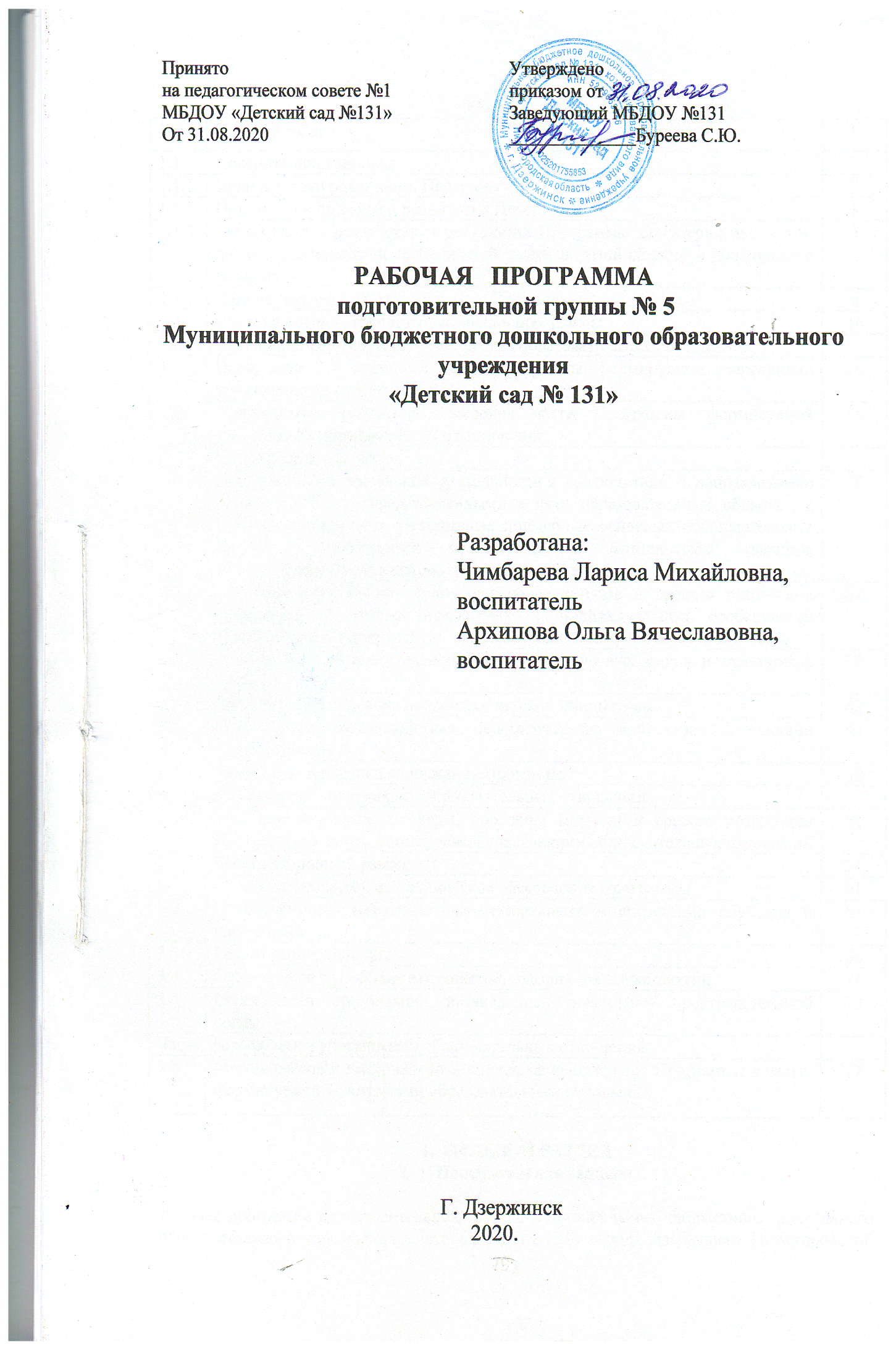 Содержание1.  ЦЕЛЕВОЙ РАЗДЕЛ1. 1. Пояснительная запискаРабочая программа подготовительной группы муниципального бюджетного дошкольного образовательного учреждения «Детский сад № 131» города Дзержинска Нижегородской области (Далее – Программа) разработана в соответствии с основными нормативно-правовыми документами по дошкольному воспитанию:-  Федеральным законом от 29.12.2012 № 273-ФЗ «Об образовании в Российской Федерации»;- Федеральным государственным образовательным стандартом дошкольного образования (Утвержден приказом Министерства образования и науки Российской Федерации от 17 октября . N 1155);- «Порядком организации и осуществления образовательной деятельности по основным общеобразовательным программам – образовательным программам дошкольного образования» (приказ Министерства образования и науки РФ от 30 августа 2013 года №1014 г. Москва); - Санитарно-эпидемиологическими требованиями к устройству, содержанию и организации режима работы дошкольных образовательных организаций» (Утверждены постановлением Главного государственного санитарного врача Российской от 15 мая 2013 года №26 «Об утверждении САНПИН» 2.4.3049-13)  Программа является нормативно – управленческим документом, определяющим специфику содержания образования и особенности организации образовательного процесса ДОУ.   Программа определяет объем, содержание, планируемые результаты и организацию образовательной деятельности в подготовительной группе МБДОУ «Детский сад №131». Она обеспечивает построение целостного педагогического процесса, направленного на полноценное всестороннее развитие ребенка по пяти направлениям – образовательным областям: «Физическое развитие», «Социально-коммуникативное», «Познавательное», «Речевое», «Художественно-эстетическое».Программа разработана с учётом:- Основной образовательной программы дошкольного образования «От рождения до школы»/ Под ред. Н.Е. Вераксы, Т.С. Комаровой, М.А. Васильевой.— 4 – е изд., перераб. -  М.: МОЗАИКА-СИНТЕЗ, 2017 г.-Основной образовательной программы муниципального бюджетного дошкольного образовательного учреждения «Детский сад №131» города Дзержинска Нижегородской области.Часть, формируемая участниками образовательных отношений, разработана на основепарциальной программы: Л.В. Куцакова «Конструирование и художественный труд в детском саду»: Программа и конспекты занятий. – М.: ТЦ «Сфера», 2019.  Программа построена с учетом возрастных, индивидуальных психологических и физиологических особенностей детей, как программа психолого-педагогической поддержки позитивной социализации и индивидуализации, развития личности детей дошкольного возраста.  Программа служит механизмом реализации Федерального государственного образовательного стандарта дошкольного образования и раскрывает принципы организации, методы, приемы, порядок организации совместной деятельности взрослых и детей, а также самостоятельной деятельности детей в пространстве и во времени, способствующей реализации целевых ориентиров, а также подходы к интеграции образовательной деятельности дошкольника. Программа реализуется на государственном языке Российской Федерации в формах, специфических для детей дошкольного возраста. Художественно-эстетическое воспитание детей реализуется в процессе организованной образовательной деятельности. Программа предназначена для работы с детьми в возрасте с 6 до 7 лет.Программа реализуется в течение всего времени пребывания детей в ДОУ. Цели и задачи реализации ПрограммыДля формирования позитивной социализации и индивидуализации развития личности детей дошкольного возраста цели и задачи Программы определены в соответствии с целями и задачами основной образовательной программы дошкольного образования «От рождения до школы» / Под ред. Н.Е. Вераксы, Т.С. Комаровой, М.А. Васильевой.— 4 – е изд., перераб. -  М.: МОЗАИКА-СИНТЕЗ, 2017 г. Цели программы - создание благоприятных условий для полноценного проживания ребенком дошкольного детства, формирование основ базовой культуры личности, всестороннее развитие психических и физических качеств в соответствии с возрастными и индивидуальными особенностями, подготовка к жизни в современном обществе, формирование предпосылок к учебной деятельности, обеспечение безопасности жизнедеятельности дошкольника.Достижение поставленной цели предусматривает решение следующих задач:1. Охрана и укрепление физического и психического здоровья детей, в том числе их эмоционального благополучия;2. Обеспечение равных возможностей для полноценного развития каждого ребенка в период дошкольного детства независимо от места жительства, пола, нации, языка, социального статуса, психофизиологических и других особенностей (в том числе ограниченных возможностей здоровья)3. Обеспечение преемственности основных образовательных программ дошкольного и начального общего образования.4. Создание благоприятных условий развития детей в соответствии с их возрастными и индивидуальными особенностями и склонностями, развития способностей и творческого потенциала каждого ребенка как субъекта отношений с самим собой, другими детьми, взрослыми и миром.5. Объединение обучения и воспитания в целостный образовательный процесс на основе духовно-нравственных и социокультурных ценностей и принятых в обществе правил, и норм поведения в интересах человека, семьи, общества.6. Формирование общей культуры личности воспитанников, развития их социальных, нравственных, эстетических, интеллектуальных, физических качеств, инициативности, самостоятельности и ответственности ребенка, формирования предпосылок учебной деятельности.7. Обеспечение вариативности и разнообразия содержания образовательных программ и организационных форм уровня дошкольного образования, возможности формирования образовательных программ различной направленности с учетом образовательных потребностей и способностей воспитанников.8. Формирование социокультурной среды, соответствующей возрастным, индивидуальным, психологическим и физиологическим особенностям детей.9. Обеспечение психолого-педагогической поддержки семьи и повышения компетентности родителей (законных представителей) в вопросах развития и образования, охраны и укрепления здоровья детей.1.1.2. Принципы и подходы к реализации ПрограммыПрограмма сформулирована с основными принципами дошкольного образования:-принцип развивающего образования;-принцип научной обоснованности и практической применимости (содержание Программы соответствует основным положениям возрастной психологии и дошкольной педагогики);-принцип единства воспитательных, развивающих и обучающих целей и задач;-принцип культуросообразности;-интеграция образовательных областей в соответствии с возрастными возможностями и особенностями детей, спецификой и возможностями образовательных областей;- комплексно-тематический принцип построения образовательного процесса;- решение программных образовательных задач в совместной деятельности дошкольников не только в рамках организованной образовательной деятельности, но и при проведении режимных моментов;-  построение образовательного процесса на адекватных возрасту формах работы с детьми (основной формой работы с дошкольниками и ведущим видом их деятельности является игра);- соблюдение преемственности между возрастными дошкольными группами и между детским садом и начальной школой;- интеграция знаний, установление соотношений между информацией естественно- научного характера и сведениями о человеческой деятельности;- принцип единства воспитательных, развивающих и обучающих целей и задач процесса образования детей дошкольного возраста, в процессе реализации которых формируются такие знания, умения и навыки, которые имеют непосредственное отношение к развитию детей дошкольного возраста;- динамика преемственных связей на каждой возрастной ступени, отбор наиболее актуальных знаний и их постепенное усложнение, при этом учитывается специфика изменения социального опыта детей дошкольного возраста;В основу Программы положены методологические подходы:Личностно – ориентированный подход.  Предусматривает организацию образовательного процесса с учетом того, что развитие личности ребенка является главным критерием его эффективности. Механизм реализации- создание условий для развития личности на основе изучения ее задатков, способностей, интересов, склонностей с учетом признания уникальности личности, ее интеллектуальной и нравственной свободы, права на уважениеИндивидуальный подход составляет гибкое использование педагогом различных форми методов воспитания по отношению к каждому ребенку. Помогает осознать ребенку свою индивидуальность, научиться управлять своим поведением, эмоциями, адекватно оценивать собственные сильные и слабые стороны.Компетентностный подход, в котором основным результатом деятельности становится формирование готовности воспитанников самостоятельно действовать в ходе решения актуальных задач.Диалогический подход, предусматривающий становление личности, развитие его творческих возможностей, самосовершенствование в условиях равноправных взаимоотношений с другими людьми, построенных по принципу диалога, субъект-субъектных отношенийСредовой подход, предусматривающий использование возможностей развивающей предметно-пространственной среды образовательного учреждения в воспитании и развитии личности ребенка.Культурологический подход подчеркивает ценность уникальности путем развития каждого региона на основе поиска взаимосвязи естественных (природных) факторов и искусственных (культуры), поиска их взаимосвязи, взаимовлияния.Диалектический подход обеспечивает формирование у детей начальных форм диалектического рассмотрения и анализа окружающих явлений в их движении, изменении и развитии, в их взаимосвязях и взаимопереходах.1.1.3. Значимые для разработки и реализации Программы характеристики, в том числе характеристики особенностей развития детей старшего дошкольного возрастаОсобенности осуществления образовательного процессаХарактеристика возрастных особенностей детей необходима для правильной организации образовательного процесса в группе.Общие сведения о подготовительной группеСоциальный паспорт группыКоличество детей: 20Мальчиков: 9   Девочек: 11Воспитатели: Чимбарева Лариса Михайловна, высшая категория, стаж работы 17 лет.                        Архипова Ольга Вячеславовна, первая категория.Режим работы группы с 7.00-17.30. Основными участниками реализации программы являются: дети старшего дошкольного возраста, родители (законные представители), педагоги.Родители воспитанников являются социальными заказчиками образовательных услуг ДОУ. Выявление и поддержка образовательных инициатив семьи определяет приоритетные направления деятельности педагогов.Реализация Программы осуществляется с учетом национально-культурных, демографических, климатических особенностей региона.При проектировании образовательной деятельности учитываются климатические особенности Нижегородской области (средней полосы России), время начала и окончания сезонных явлений (листопад, таяние снега и т.д.) и интенсивность их протекания; состав флоры и фауны, длительность светового дня; погодные условия. Это отражается в режиме дня, комплексно -  тематическом планировании образовательной деятельности. Особенности климата и экологии региона учитываются при планировании работы по укреплению здоровья детей, при отборе содержания работы по познавательному, социально -  коммуникативному, речевому и художественно- эстетическому развитию дошкольников.Взаимодействие педагогов группы с социумомВ  детском  саду  сложилась  определённая  система  сетевого  взаимодействия образовательных  учреждений.  Учреждение  ежегодно  заключает  договор  о  сотрудничестве  с учреждениями:  МБОУ школа № 35. Целью сотрудничества сторон является подготовка детей к школе, создание благоприятных условий для быстрой адаптации будущего школьника.  Центральная  детская  библиотека  им.  А.С. Пушкина.  Цель  взаимодействия  –обеспечение образовательного  и  воспитательного  процесса  информационными  ресурсами  по развитию дошкольников, по воспитанию у детей интереса к работе с книгой в поисках необходимой информации.    Средствами обеспечения преемственности являются профилактические, оздоровительно-восстановительные меры, включающие в себя вакцинопрофилактику плановую и по эпидемическим показаниям, лечебно-оздоровительную работу, диспансерное наблюдение, профилактические осмотры. Данное  взаимодействие  позволяет  эффективно  внедрять  ФГОС  ДО  и  повышать  его  качество.Возрастные особенности детей 7 лет соответствуют описанию, представленному в программе: Основная образовательная программа дошкольного образования «От рождения до школы»/ Под ред. Н.Е. Вераксы, Т.С. Комаровой, М.А. Васильевой. — 4 – е изд., перераб. -  М.: МОЗАИКА-СИНТЕЗ, 2017 г.Характеристики особенностей развития детей старшего дошкольного возрастаПодготовительная группа (от 6 до 7 лет)- основная образовательная программа дошкольного образования «От рождения до школы» / Под ред. Н.Е. Вераксы, Т.С. Комаровой, М.А. Васильевой. — 4 – е изд., перераб. -  М.: МОЗАИКА-СИНТЕЗ, 2017 г.: стр.41-421.2. Планируемые результаты освоения Программы    В соответствии с ФГОС ДО специфика дошкольного детства и системные особенности дошкольного образования делают неправомерными требования от ребенка дошкольного возраста конкретных образовательных достижений. Поэтому результаты освоения Программы представлены в виде целевых ориентиров дошкольного образования и представляют собой возрастные характеристики возможных достижений ребенка к концу дошкольного образования.    Реализация образовательных целей и задач Программы направлена на достижение целевых ориентиров дошкольного образования, которые описаны как основные характеристики развития ребенка. Основные характеристики развития ребенка представлены в виде изложения возможных достижений воспитанников на разных возрастных этапах дошкольного детства.    Планируемые результаты тесно связаны с характеристикой особенностей развития детей, а также конкретизируют требования стандарта к целевым ориентирам с учетом возрастных возможностей и индивидуальных различий детей.К семи годам:ребенок овладевает основными культурными способами деятельности, проявляет инициативу и самостоятельность в игре, общении, конструировании и других видах детской активности. Способен выбирать себе род занятий, участников по совместной деятельности;ребенок положительно относится к миру, другим людям и самому себе, обладает чувством собственного достоинства. Активно взаимодействует со сверстниками и взрослыми, участвует в совместных играх. Способен договариваться, учитывать интересы и чувства других, сопереживать неудачам и радоваться успехам других, адекватно проявляет свои чувства, в том числе чувство веры в себя, старается разрешать конфликты;ребенок обладает воображением, которое реализуется в разных видах деятельности и прежде всего в игре. Ребенок владеет разными формами и видами игры, различает условную и реальную ситуации, следует игровым правилам;ребенок достаточно хорошо владеет устной речью, может высказывать свои мысли и желания, использовать речь для выражения своих мыслей, чувств и желаний, построения речевого высказывания в ситуации общения, может выделять звуки в словах, у ребенка складываются предпосылки грамотности;у ребенка развита крупная и мелкая моторика. Он подвижен, вынослив, владеет основными произвольными движениями, может контролировать свои движения и управлять ими;ребенок способен к волевым усилиям, может следовать социальным нормам поведения и правилам в разных видах деятельности, во взаимоотношениях со взрослыми и сверстниками, может соблюдать правила безопасного поведения и личной гигиены;ребенок проявляет любознательность, задает вопросы взрослым и сверстникам, интересуется причинно-следственными связями, пытается самостоятельно придумывать объяснения явлениям природы и поступкам людей. Склонен наблюдать, экспериментировать, строить смысловую картину окружающей реальности, обладает начальными знаниями о себе, о природном и социальном мире, в котором он живет. Знаком с произведениями детской литературы, обладает элементарными представлениями из области живой природы, естествознания, математики, истории и т.п. Способен к принятию собственных решений, опираясь на свои знания и умения в различных видах деятельности.    Степень реального развития этих характеристик и способности ребенка их проявлять к моменту перехода на следующий уровень образования могут существенно варьировать у разных детей в силу различий в условиях жизни и индивидуальных особенностей развития конкретного ребенка.1.3. Система оценки результатов освоения программыОсвоение Программы не сопровождается проведением промежуточных аттестаций и итоговой аттестации обучающихся.  Реализация программы предполагает оценку индивидуального развития детей. Эта оценка проводится воспитателями в группе в рамках педагогической диагностики. Педагогическая диагностика проводится в ходе наблюдений за деятельностью детей в спонтанной и специально-организованной деятельности. Результаты наблюдения воспитатели получают в естественной среде (в игровых ситуациях, в ходе режимных моментов, на занятиях). Результаты педагогической диагностики используются исключительно для решения следующих образовательных задач: – индивидуализации образования; – оптимизации работы с группой детей. Инструментарием для педагогической диагностики детей 2-7 лет являются карты индивидуального развития ребенка МБДОУ «Детский сад № 131» (далее - Карта), форма которой определена локальным актом «Положение об индивидуальном учете результатов освоения воспитанниками Основной образовательной программы дошкольного образования Муниципального бюджетного дошкольного образовательного учреждения «Детский сад № 131». Карта позволяет фиксировать индивидуальную динамику, и перспективы развития каждого ребенка по всем направлениям развития (по всем образовательным областям): социально - коммуникативному, познавательному, речевому, художественно-эстетическому, физическому. При оценивании педагог использует сложившийся определенный образ ребенка, те сведения, которые накопились за определенное время наблюдений.  Задача педагогов выявить сформированность, частичную сформированность или отсутствие того или иного качества, умения, навыка.  На основе полученной оценки можно судить не только о соответствии развития характеристик конкретного ребенка возрастным возможностям, т.е. о зоне актуального развития, но и зоне его ближайшего развития. В процессе педагогического мониторинга оцениваются личностные качества ребенка, а также навыки социализации, включающие способность к сотрудничеству. Оценка результатов освоения Программы проводится педагогами 2 раза в год:3,4 неделя октября,3,4 неделя апреля. В случае, если ребенок поступает в ДОУ и педагогический мониторинг на него не проводился, педагогами по истечении 2-х месяцев  проводится  педагогическая  диагностика  по  «Карте  индивидуального развития ребенка» (по показателям предыдущего возраста).Часть Программы, формируемая участниками образовательных отношений1.4. Цели и задачи части Программы, формируемой участниками образовательных отношенийЗанятия по конструированию и художественному труду развивают творческие способности детей, сноровку, воспитывают трудолюбие, усидчивость, терпение. Накапливая конструкторский и художественный опыт, ребенок получает возможность воплощать свои представления, фантазии в постройках, поделках. Детям дается возможность постигать свойства различных материалов, активно действуя с ними. Методы сотрудничества, сотворчества являются основными. Детей нацеливают не на постепенное овладение способами изготовления однотипных построек и поделок, а на изготовление множества различных конструкций и изделий с помощью основного усвоенного ими способа действия.Главное в программе – развитие личности ребенка, его индивидуальности, творческого потенциала, основанного на принципах сотрудничества, сотворчества с взрослыми, без запретов и категоричных отрицаний со стороны воспитателя. Она нацеливает на естественное и непринужденное приобщение детей к миру прекрасного, на развитие активного интереса к народному прикладному творчеству, архитектуре, миру предметов и вещей, созданных людьми, на воспитание уважения к творцам.Программа создавалась с учетом потребностей и мнения родителей (законных представителей), которое осуществлялось через анкетирование. По   результатам анкетирования родители (законные представители) предложили включить в вариативную часть. Программы  по образовательной области «Художественно-эстетическое развитие» парциальную программу  Л.В. Куцаковой «Конструирование и художественный труд в детском саду»: Программа и конспекты. При  проектировании образовательной деятельности по данной программе можно использовать разнообразные занимательные игры-эксперименты, игры-фантазии, которые позволяют в увлекательной для дошкольников форме развивать конструкторские способности, отрабатывать навыки и умения детей, совершенствовать коммуникативные качества речь, умение мыслить легко и свободно. Это отражается в режиме дня, комплексно-тематическом планировании образовательной деятельности. Художественно-эстетическое  воспитание воспитанников строится на основе содержания парциальной программы: Л.В. Куцаковой «Конструирование и художественный труд в детском саду»: Программа и конспекты – М.: ТЦ «Сфера», 2019. Программа разработана на основе теоретических и экспериментальных исследований Н.Н. Поддъякова, Л.А. Парамоновой, Л.А. Венгера, О.М. Дьяченко и др..Художественно-эстетическое воспитание детей реализуется в младшей, средней группах  в процессе совместной деятельности взрослого и детей, в старшей и подготовительной к школе группах - в процессе организованной образовательной деятельности.Цель: развитие конструкторских и художественных способностей детей.Достижение поставленной цели связывается с решением следующих задач:Сформировать у дошкольников познавательную и исследовательскую активность, стремление к умственной деятельности.Приобщить детей к миру технического и художественного изобретательства.Развить  эстетический вкус, конструкторские навыки и умения.Для реализации рабочей программы используется учебно-методический  комплект:Парциальная программа: Л.В. Куцакова Конструирование и художественный труд в детском саду: Программа и конспекты занятий – М.: ТЦ «Сфера», 2019Реализация программы осуществляется по следующим принципам:Принцип интеграции позволяет формировать у дошкольников более полные представления об окружающей действительности Постепенное в течение учебного года и от возраста к возрасту наращивание объема материала.Постепенное познавательное продвижение детей.Широкое использование в работе с детьми разных видов практической деятельности.Подача познавательного материала и организация деятельности с помощью приемов, вызывающих у детей положительные эмоции, переживания, разнообразные чувства, с использованием сказок, сказочных персонажей, различных кукол и игрушек, всех видов игр.1.5. Планируемые результаты освоения части Программы, формируемой участниками образовательных отношенийЦелевые ориентиры программы «Конструирование и художественный труд в детском саду» базируется на положениях ФГОС ДО (см. пункт 4.6.): «…Ребенок овладевает основными культурными способами деятельности, проявляет инициативу и самостоятельность в разных видах деятельности – игре,…конструировании; ребенок обладает развитым воображением, которое реализуется в разных видах деятельности».Результативность и целесообразность работы по программе выявляется с помощью мониторинга, осуществляемого в начале и конце каждого года обучения. Мониторинг осуществляют воспитатели всех возрастных групп, используя определенные формы: наблюдение, тесты, беседу, дидактическую игру, естественный эксперимент.Данные мониторинга вносятся в таблицу.Планируемые результатыРеализация Программы в части, формируемой участниками образовательных отношений «Конструирование и художественный труд в детском саду» предполагает оценку индивидуального развития детей. Эта оценка проводится воспитателями в группе в рамках педагогической диагностики. Педагогическая диагностика проводится в ходе наблюдений. Результаты наблюдения воспитатели получают в естественной среде (в игровых ситуациях, в ходе режимных моментов). Результаты наблюдений за деятельностью воспитанников отражаются в «Карте индивидуального развития» детей подготовительной группы. МБДОУ «Детский сад № 131» (далее - Карта), с периодичностью 2 раз в год (3-4 неделя октября, 3-4 неделя апреля).2. СОДЕРЖАТЕЛЬНЫЙ РАЗДЕЛ2.1. Описание образовательной деятельности в соответствии с направлениями
развития ребенка, представленными в пяти образовательных областях, с учётом
используемых вариативных примерных основных образовательных программ
дошкольного образования и методических пособий, обеспечивающих реализацию
данного содержанияСодержание Программы способствует развитию личности, мотивации и способностей детей в различных видах деятельности в соответствии с направлениями развития ребенка, соответствует основным положениям возрастной психологии и дошкольной педагогики и обеспечивает единство воспитательных, развивающих и обучающих целей и задач. Задачи психолого - педагогической работы по формированию физических, интеллектуальных и личностных качеств детей решаются интегрированно в ходе освоения всех образовательных областей наряду с задачами, отражающими специфику каждой образовательной области, с обязательным психологическим сопровождением. Целостность педагогического процесса в группе обеспечивается реализацией основной образовательной программы дошкольного образования «От рождения до школы» (под ред. Н.Е. Вераксы, Т.С. Комаровой, М.А. Васильевой, - Под ред. Н.Е. Вераксы, Т.С. Комаровой, М.А. Васильевой.— 4 – е изд., перераб. -  М.: МОЗАИКА-СИНТЕЗ, 2017 г.).  Воспитание и обучение осуществляется на русском языке - государственном языке России.  Содержание психолого-педагогической работы в образовательных областях изложено по тематическим блокам, внутри которых материал представлен по возрастным группам. Содержание образовательной области «Социально - коммуникативное развитие»Направлено на:- Усвоение норм и ценностей, принятых в обществе, включая моральные и нравственные ценности; развитие общения и взаимодействия ребенка свзрослыми и сверстниками;  -Становление самостоятельности, целенаправленности и саморегуляции собственных действий;  -Развитие социального и эмоционального интеллекта, эмоциональной отзывчивости, сопереживания, формирование готовности к совместной деятельности со сверстниками, формирование уважительного отношения и чувства принадлежности к своей семье и к сообществу детей и взрослых в Организации; - Формирование позитивных установок к различным видам труда и творчества;  - Формирование основ безопасного поведения в быту, социуме, природе. Основные цели и задачи: Основная образовательная программа дошкольного образования «От рождения до школы» / Под.ред. Н.Е Вераксы, Т.С. Комаровой, М.А. Васильевой— 4-е изд., перераб, - М.: МОЗАИКА-СИНТЕЗ,2017, с.66-67Образовательная область «Социально - коммуникативное развитие»Содержание образовательной области «Познавательное развитие»Содержание образовательной области «Познавательное развитие» направлено на:развитие интересов детей, любознательности и познавательной мотивации; формирование познавательных действий, становление сознания; развитие воображения и творческой активности; формирование первичных представлений о себе, других людях, объектах окружающего мира, о свойствах и отношениях объектов окружающего мира (форме, цвете, размере, материале, звучании, ритме, темпе, количестве, числе, части и целом, пространстве и времени, движении и покое, причинах и следствиях и др.), о малой родине и Отечестве, представлений о социокультурных ценностях нашего народа, об отечественных традициях и праздниках, о планете Земля какобщемдоме людей, об особенностях ее природы, многообразии стран и народов мираОсновные цели и задачи: Основная образовательная программа дошкольного образования «От рождения до школы» / Под.ред. Н.Е Вераксы, Т.С. Комаровой, М.А. Васильевой- 4-е изд., перераб, - М.: МОЗАИКА-СИНТЕЗ,2017, с.85-124Образовательная область «Познавательное развитие»Содержание образовательной области «Речевое развитие» Содержание образовательной области «Речевое развитие» направлено на: обогащение активного словаря; развитие связной, грамматически правильной диалогической и монологической речи; развитие речевого творчества; развитие звуковой и интонационной культуры речи, фонематического слуха; знакомство с книжной культурой, детской литературой, понимание на слух текстов различных жанров детской литературы; формирование звуковой аналитико-синтетической активности как предпосылки обучения грамоте.Основные цели и задачи: Основная образовательная программа дошкольного образования «От рождения до школы» / Под.ред. Н.Е Вераксы, Т.С. Комаровой, М.А. Васильевой— 4-е изд., перераб, - М.: МОЗАИКА-СИНТЕЗ,2017, с.114-124Образовательная область «Речевое развитие»Содержание образовательной области «Художественно- эстетическое развитие»Содержание образовательной области «Художественно- эстетическое развитие» направлено на:развитие предпосылок ценностно-смыслового восприятия и понимания произведений искусства (словесного, музыкального, изобразительного), мира природы; становление эстетического отношения к окружающему миру; формирование элементарных представлений о видах искусства; восприятие музыки, художественной литературы, фольклора; стимулирование сопереживания персонажам художественных произведений; реализацию самостоятельной творческой деятельности детей (изобразительной, конструктивно-модельной, музыкальной и др.).Основные цели и задачи: Основная образовательная программа дошкольного образования «От рождения до школы»/ Под.ред. Н.Е Вераксы, Т.С. Комаровой, М.А. Васильевой— 4-е изд., перераб, - М.: МОЗАИКА-СИНТЕЗ,2017, с.125-154Образовательная область «Художественно – эстетическое развитие»Содержание образовательной деятельности:Содержание образовательной области «Физическое развитие»Содержание образовательной области «Физическое развитие» направлено на:приобретение опыта в следующих видах деятельности детей: двигательной, в том числе связанной с выполнением упражнений, направленных на развитие таких физических качеств, как координация и гибкость; способствующих правильному формированию опорно-двигательной системы организма, развитию равновесия, координации движения, крупной и мелкой моторики обеих рук, а также с правильным, не наносящем ущерба организму, выполнением основных движений (ходьба, бег, мягкие прыжки, повороты в обе стороны), формирование начальных представлений о некоторых видах спорта, овладение подвижными играми с правилами; становление целенаправленности и саморегуляции в двигательной сфере; становление ценностей здорового образа жизни, овладение его элементарными нормами и правилами (в питании, двигательном режиме, закаливании, при формировании полезных привычек и др.).Основные цели и задачи: Основная образовательная программа дошкольного образования «От рождения до школы» / Под.ред. Н.Е Вераксы, Т.С. Комаровой, М.А. Васильевой— 4-е изд., перераб, - М.: МОЗАИКА-СИНТЕЗ,2017, с. 60 - 163Образовательная область «Физическое развитие»2.2. Описание вариативных форм, способов, методов и средств реализации Программы с учетом возрастных и индивидуальных особенностей воспитанников, специфики их образовательных потребностей и интересов.Важнейшим условием реализации Программы является создание развивающей и эмоционально комфортной для ребенка образовательной среды.Образовательная область «Социально-коммуникативное развитие»Образовательная область «Познавательное развитие»Образовательная область «Речевое развитие»Образовательная область «Художественно – эстетическое развитие»Образовательная область «Физическое развитие»2.3.Особенности образовательной деятельности разных видов и культурных практик.Формирование доброжелательных, внимательных отношенийВоспитание у детей доброжелательного и внимательного отношения к людям возможно только в том случае, если педагог сам относится к детям доброжелательно и внимательно, помогает конструктивно разрешать возникающие конфликты.Для формирования у детей доброжелательного отношения к людям педагогу следует:устанавливать понятные для детей правила взаимодействия;создавать ситуации обсуждения правил, прояснения детьми их смысла;поддерживать инициативу детей старшего дошкольного возраста по созданию новых норм и правил (когда дети совместно предлагают правила для разрешения возникающих проблемных ситуаций).Создание условий для развития самостоятельностиРазвитие самостоятельности включает две стороны: адаптивную (умение понимать существующие социальные нормы и действовать в соответствии с ними) и активную (готовность принимать самостоятельные решения).В ходе реализации Программы дошкольники получают позитивный социальный опыт создания и воплощения собственных замыслов. Педагоги создают атмосферу в группе, где каждый ребенок должен чувствовать, что его попытки пробовать новое, в том числе и при планировании собственной жизни в течение дня, будут поддержаны взрослыми.Образовательная траектория группы по развитию самостоятельности детей выстраивается при условии, если педагог предоставляет детям:возможность для экспериментирования с различными объектами;возможность изменять и преобразовывать игровое пространство по собственному замыслу;при участии взрослого обсуждать важные события со сверстниками;совершать выбор и обосновывать его;предъявлять и обосновывать свою инициативу (замыслы, предложения и пр.);планировать собственные действия индивидуально и в малой группе, команде;оценивать результаты своих действий индивидуально и в малой группе, команде.Для организации развития самостоятельности детей развивающая предметно- пространственная среда меняется в соответствии с интересами и проектами детей не реже, чем один раз в несколько недель. В группе развивающая предметно- пространственная среда разделена по уголкам, в которых дети находят себе занятия по собственному выбору и интересам. Игровые уголки предполагают наличие материала для организации индивидуальной и подгрупповой деятельности детей в количестве 3-6 человек.Самостоятельность ребенка проявляется в определении содержания его деятельности в игровом уголке, подборе материала для организации этой деятельности, нахождении места для ее проведения и т.д.Создание условий для развития свободной игровой деятельностиИгра — одно из наиболее ценных новообразований дошкольного возраста. Играя, ребеноксвободно и с удовольствием осваивает мир во всей его полноте — со стороны смыслов и норм, учась понимать правила и творчески преобразовывать их. Развитие свободной игровой деятельности требует поддержки со стороны взрослого. При этом роль педагога в игре зависит от возраста детей, уровня развития игровой деятельности, характера ситуации и пр. Педагог может выступать в игре и в роли активного участника, и в роли внимательного наблюдателя.С целью развития игровой деятельности педагоги должны уметь:создавать в течение дня условия для свободной игры детей;определять игровые ситуации, в которых детям нужна косвенная помощь;наблюдать за играющими детьми и понимать, какие именно события дня отражаются в игре;отличать детей с развитой игровой деятельностью от тех, у кого игра развита слабо;косвенно руководить игрой, если игра носит стереотипный характер (например, предлагать новые идеи или способы реализации детских идей).Кроме того, педагоги должны знать детскую субкультуру: наиболее типичные роли и игры детей, понимать их значимость.Воспитатели должны устанавливать взаимосвязь между игрой и другими видами деятельности.Спонтанная игра является не столько средством для организации обучения, сколько самоценной деятельностью детей. Игровая развивающая предметно-пространственная среда должна стимулировать детскую активность и постоянно обновляться в соответствии с текущими интересами и инициативой детей. Игровое оборудование должно быть разнообразным и легко трансформируемым. Дети должны иметь возможность участвовать в создании и обновлении игровой среды. Возможность внести свой вклад в ее усовершенствование должны иметь и родители.Создание условий для развития познавательной деятельностиОбучение наиболее эффективно тогда, когда ребенок занят значимым и интересным исследованием окружающего мира, в ходе которого он самостоятельно и при помощи взрослого совершает открытия. Педагог должен создавать ситуации, в которых может проявляться детская познавательная активность, а не просто воспроизведение информации. Ситуации, которые могут стимулировать познавательное развитие (то есть требующие от детей развития восприятия, мышления, воображения, памяти), возникают в повседневной жизни ребенка постоянно: на прогулках, во время еды, укладывания спать, одевания, подготовки к празднику и т. д.Стимулировать детскую познавательную активность педагог может:регулярно предлагая детям вопросы, требующие не только воспроизведения информации, но и мышления;регулярно предлагая детям открытые, творческие вопросы, в том числе — проблемно-противоречивые ситуации, на которые могут быть даны разные ответы;обеспечивая в ходе обсуждения атмосферу поддержки и принятия;позволяя детям определиться с решением в ходе обсуждения той или иной ситуации;организуя обсуждения, в которых дети могут высказывать разные точки зрения по одному и тому же вопросу, помогая увидеть несовпадение точек зрения;строя обсуждение с учетом высказываний детей, которые могут изменить ход дискуссии;помогая детям обнаружить ошибки в своих рассуждениях;помогая организовать дискуссию;предлагая дополнительные средства (двигательные, образные, в т. ч. наглядные модели и символы), в тех случаях, когда детям трудно решить задачу.Формы и методы стимулирования познавательной активности детей 4-7 летОсобенности организации развивающей предметно-пространственной среды для развития познавательной деятельности.Развивающая предметно - пространственная среда должна быть насыщенной, предоставлять ребенку возможность для активного исследования и решения задач, содержать современные материалы (конструкторы, материалы для формирования сенсорики, наборы для экспериментирования и пр.). Игровая предметно - пространственная среда предполагает гендерный подход, видовую классификацию игрового материала, пространственное распределение материала в соответствии с назначением игрового материала.Создание условий для развития проектной деятельностиВ дошкольном возрасте у детей должен появиться опыт создания собственного замысла ивоплощения своих проектов. В дошкольном возрасте дети могут задумывать и реализовывать исследовательские, творческие и нормативные проекты.С целью развития проектной деятельности в группе следует создавать открытую атмосферу, которая вдохновляет детей на проектное действие и поощряет его. Необходимо регулярно выделять время для проектной деятельности, создавать условия для презентации проектов.С целью развития проектной деятельности педагоги должны:создавать проблемные ситуации, которые инициируют детское любопытство, стимулируют стремление к исследованию;быть внимательными к детским вопросам, возникающим в разных ситуациях, регулярнопредлагать проектные образовательные ситуации в ответ на заданные детьми вопросы;поддерживать детскую автономию: предлагать детям самим выдвигать проектные решения;помогать детям планировать свою деятельность при выполнении своего замысла;в ходе обсуждения предложенных детьми проектных решений поддерживать их идеи, делая акцент на новизне каждого предложенного варианта;помогать детям сравнивать предложенные ими варианты решений,аргументировать выбор варианта.Особенности организации развивающей предметно-пространственной среды для развития проектной деятельности. Стимулируя детей к исследованию и творчеству, следует предлагать им большое количество увлекательных материалов и оборудования. Природа и ближайшее окружение — важные элементы среды исследования, содержащие множество явлений и объектов, которые можно использовать в совместной исследовательской деятельности воспитателей и детей.В группах необходима организация мини-музеев для формирования коллекций по интересам детей и, исходя от их собственной инициативы, уголков юного исследователя, где сосредоточен материал и оборудование для проведения экспериментальной деятельности.Создание условий для самовыражения средствами искусстваВ старшем дошкольном возрасте дети должны получить опыт осмысления происходящих событий и выражения своего отношения к ним при помощи культурных средств — линий, цвета, формы, звука, движения, сюжета и пр.Для того чтобы дети научились выражать себя средствами искусства, педагог должен:планировать время в течение дня, когда дети могут создавать свои произведения;создавать атмосферу принятия и поддержки во время занятий творческими видами деятельности;оказывать помощь и поддержку в овладении необходимыми для занятий техническиминавыками;предлагать такие задания, чтобы детские произведения не были стереотипными, отражали их замысел;поддерживать детскую инициативу в воплощении замысла и выборе необходимых для этого средств;организовывать события, мероприятия, выставки проектов, на которых дошкольники могут представить свои произведения для детей разных групп и родителей.Особенности организации развивающей предметно-пространственной среды для самовыражения средствами искусства. Образовательная предметно-пространственная среда должна обеспечивать наличие необходимых материалов, возможность заниматься разными видами деятельности:  живописью,  рисунком,  игрой  на  музыкальных  инструментах,  пением, конструированием, актерским мастерством, танцем, различными видами народных ремесел, поделками по дереву, из глины и пр. В центретворчества детей имеет место быть материалам традиционного и нетрадиционного вида (разнообразные виды изобразительных материалов для рисования и лепки). В группе имеются центр музыки, где дети имеют возможность познакомиться со звучанием некоторых музыкальных инструментов, музыкальных игрушек, организовать совместные виды творчества.Создание условий для физического развитияФизическое развитие очень важно для здоровья детей, потому что позволяет реализовать их врожденное стремление к движению. Становление детской идентичности, образа Я тесно связано с физическим развитием ребенка, с его ловкостью, подвижностью, активностью.Для того чтобы стимулировать физическое развитие детей, важно:ежедневно предоставлять детям возможность активно двигаться;обучать детей правилам безопасности;создавать доброжелательную атмосферу эмоционального принятия, способствующую проявлениям активности всех детей (в том числе и менее активных) в двигательной сфере;использовать различные методы обучения, помогающие детям с разным уровнем физического развития с удовольствием бегать, лазать, прыгать.Особенности организации развивающей предметно-пространственной среды для физического развития. Развивающая предметно- пространственная среда должна стимулировать физическую активность детей, присущее им желание двигаться, познавать, побуждать к подвижным играм. В ходе подвижных игр, в том числе спонтанных, дети должны иметь возможность использовать игровое и спортивное оборудование. Игровая площадка должна предоставлять условия для развития крупной моторики.Игровое пространство (как на площадке, так и в помещениях) должно быть трансформируемым (меняться в зависимости от игры и предоставлять достаточно места для двигательной активности).Оборудование и материал по организации физической деятельности детей сосредоточен в спортивном зале и уголках физического развития в группе. Размещение материала в уголках физического развития предполагает использование его детьми в самостоятельной деятельности, на прогулке и в совместной деятельности с педагогом в режимные моменты.Способы и направления поддержки детской инициативыДетская инициатива проявляется в свободной самостоятельной деятельности детей по выбору и интересам.Задачи воспитателя для развития детской инициативы и самостоятельности:1. Развивать активный интерес детей к окружающему миру, стремление к получению новых знаний и умений;2. Создавать разнообразные условия и ситуации, побуждающие детей к активному применению знаний, умений, способов деятельности в личном опыте;3. Постоянно расширять область задач, которые дети решают самостоятельно; постепенновыдвигать перед детьми более сложные задачи, требующие сообразительности, творчества, поиска новых подходов, поощрять детскую инициативу;4. Тренировать волю детей, поддерживать желание преодолевать трудности, доводить начатое дело до конца;5. Ориентировать дошкольников на получение хорошего результата;6. Своевременно обратить особое внимание на детей, постоянно проявляющих небрежность, торопливость, равнодушие к результату, склонных не завершать работу;7. Дозировать помощь детям. Если ситуация подобна той, в которой ребенок действовал раньше, но его сдерживает новизна обстановки, достаточно просто намекнуть, посоветовать вспомнить, как он действовал в аналогичном случае;8. Поддерживать у детей чувство гордости и радости от успешных самостоятельных действий, подчеркивать рост возможностей и достижений каждого ребенка, побуждать к проявлению инициативы и творчества.Поддержка детской инициативы в разных возрастных группах (по О.А. Скоролуповой)Подготовительный к школе возраст (от 6 до 7 лет)Приоритетной сферой проявления детской инициативы является научение, расширение сфер собственной компетентности в различных областях практической предметной, в том числе орудийной, деятельности, а также информационная познавательная деятельность.Для поддержки детской инициативы необходимо:1. Вводить адекватную оценку результата деятельности ребенка с одновременным признанием его усилий и указанием возможных путей и способов совершенствования продукта деятельности;2. Спокойно реагировать на неуспех ребенка и предлагать несколько вариантов исправления работы: повторное исполнение спустя некоторое время, доделывание, совершенствование деталей и т.п. Рассказывать детям о трудностях, которые педагоги испытывали при обучении новым видам деятельности;3. Создавать ситуации, позволяющие ребенку реализовать свою компетентность, обретаяуважение и признание взрослых и сверстников;4. Обращаться к детям с просьбой показать воспитателю те индивидуальные достижения, которые есть у каждого, и научить его добиваться таких же результатов;5. Поддерживать чувство гордости за свой труд и удовлетворение его результатами;6. Создавать условия для разнообразной самостоятельной творческой деятельности детей;7. При необходимости помогать детям в решении проблем при организации игры;8. Привлекать детей к планированию жизни группы на день, неделю, месяц. Учитывать иреализовывать их пожелания и предложения;9. Создавать условия и выделять время для самостоятельной творческой или познавательной деятельности детей по интересам;10. Устраивать выставки и красиво оформлять постоянную экспозицию работ;11. Организовывать концерты для выступления детей и взрослых.2.5.  Особенности взаимодействия педагогов группы с семьями воспитанниковВажнейшим условием обеспечения целостного развития личности ребенка является развитие конструктивного взаимодействия с семьей. Ведущая цель — создание необходимых условий для формирования ответственных взаимоотношений с семьями воспитанников и развития компетентности родителей (способности разрешать разные типы социальнo-педагогических ситуаций, связанных с воспитанием ребенка);обеспечение права родителей на уважение и понимание, на участие в жизни детского сада.Родителям и воспитателям необходимо преодолеть субординацию, отказаться от привычки критиковать друг друга, научиться видеть друг в друге не средство решения своих проблем, а полноправных партнеров, сотрудников.Основные задачи взаимодействия детского сада с семьей:1. Изучение отношения педагогов и родителей к различным вопросам воспитания, обучения, развития детей, условий организации разнообразной деятельности в детском саду и семье;2. Знакомство педагогов и родителей с лучшим опытом воспитания в детском саду и семье, а также с трудностями, возникающими в семейном и общественном воспитании дошкольников;3. Информирование друг друга об актуальных задачах воспитания и обучения детей и о возможностях детского сада и семьи в решении данных задач;4. Создание в детском саду условий для разнообразного по содержанию и формам сотрудничества, способствующего развитию конструктивного взаимодействия педагогов и родителей с детьми;5. Привлечение семей воспитанников к участию в совместных с педагогами мероприятиях, организуемых в городе;6. Поощрение родителей за внимательное отношение к разнообразным стремлениям и потребностям ребенка, создание необходимых условий для их удовлетворения в семье.В основу совместной деятельности семьи и дошкольного учреждения заложены следующие принципы:- единый подход к процессу воспитания ребёнка;- открытость дошкольного учреждения для родителей;- взаимное доверие во взаимоотношениях педагогов и родителей;- уважение и доброжелательность друг к другу;- дифференцированный подход к каждой семье;       Взаимодействие с семьями воспитанников подготовительной группыИные характеристики содержания ПрограммыХарактеристика физкультурно-оздоровительной деятельности с воспитанниками в ДОУПрограмма предусматривает создание в группе благоприятных условий необходимых для полноценного физического  развития  и  укрепления  здоровья  обучающихся:  режим  дня, ежедневное  пребывание  на  свежем  воздухе,  проведение  утренней  гимнастики,  закаливающих мероприятий,  дыхательной  гимнастики  после  сна,  подвижные  игры  и  физкультминутки, физкультурные  развлечения,  занятия  в  музыкальном  и  физкультурном  зале  и  на  открытом воздухе. Режим двигательной активности в подготовительной группе МБДОУ «Детский сад №131»    Система закаливания в подготовительной группе МБДОУ «Детский сад №131» на холодный период.В теплый период года2.7. Часть, формируемая участниками образовательных отношенийОписание образовательной деятельности в части, формируемой участниками образовательных отношений3. Организационный раздел3.1.  Материально-техническое обеспечение ОП ДОМатериально-техническое обеспечение Программы:соответствует санитарно-эпидемиологическим правилам и нормативам (СанПиН 2.4.1.3049- 13) Санитарно-эпидемиологические требования к устройству, содержанию и организации режима работы дошкольных образовательных организаций", утверждены постановлением Главного государственного санитарного врача Российской Федерации от 15 мая 2013 г. N 26 (зарегистрировано Министерством юстиции Российской Федерации 29 мая 2013 г., регистрационный N 28564);соответствует правилам пожарной безопасности;средства обучения и воспитания соответствуют возрасту и индивидуальным особенностям развития детейоснащенность помещений развивающей предметно-пространственной средой соответствует требованиям ФГОС ДОТребования к оборудованию и оснащениюИнформатизация образовательного процесса Учреждения3.2. Обеспеченность методическими материалами и средствами обучения и воспитанияСредства обучения и воспитанияОбразовательная область «Социально коммуникативное развитие»Образовательная область «Речевое развитие»Образовательная область «Физическое  развитие»Образовательная область «Познавательное развитие» 3.3. Режим\распорядок дня.Организация режима пребывания воспитанников в группе соответствует возрастнымособенностям детей старшего дошкольного возраста и регламентируется действующим СанПиН. Режим дня в Учреждении регламентируется «Правилами внутреннего распорядка обучающихся муниципального бюджетного дошкольного образовательного Учреждения «Детский сад № 131».Режим дня – это локальный акт, который разрабатывается на теплый и холодный период года, утверждается приказом заведующего на начало учебного года, на начало каникул и определяет временные рамки всех режимных моментов.В период каникул в теплый период года режим дня меняется: вся жизнь детей организуется преимущественно на воздухе (кроме сна и питания), где проводятся разные виды деятельности, закаливающие процедуры.Основные принципы построения режима дня:1. Режим дня выполняется на протяжении всего периода воспитания детей в дошкольномучреждение, сохраняя последовательность, постоянство и постепенность.2. Соответствие правильности построения режима дня возрастным психофизиологическимособенностям дошкольника. Поэтому в ДОУ для каждой возрастной группы определен свой режим дня.3. Режим дня является примерным, его можно корректировать с учетом особенностей работы дошкольного учреждения, контингента детей, климата региона, времени года, длительности светового дня.                                 Режим пребывания воспитанниковОрганизация режима пребывания детей в МБДОУ (холодный период года)Организация режима пребывания детей(теплый период года)Учебный план работы (ОД) с воспитанниками от 3 до 7 летЧередование непосредственно образовательной деятельностиВзаимодействие взрослого с детьми в различных видах деятельностиКалендарный учебный график3.4.Особенности традиционных событий, праздников, мероприятийВ основе реализации обязательной части Программы лежит комплексно-тематическое планирование воспитательно-образовательной работы в ДОУ.Цель: построение воспитательно-образовательного процесса, направленного на обеспечение единства воспитательных, развивающих и обучающих целей и задач, с учетом интеграции на необходимом и достаточном материале, максимально приближаясь к разумному «минимуму» с учетом контингента воспитанников, их индивидуальных и возрастных особенностей, социального заказа родителей.Организационной основой реализации комплексно-тематического принципа построения программы являются примерные темы (праздники, события, проекты), которые ориентированы на все направления развития ребенка старшего дошкольного возраста и посвященыразличным сторонам человеческого бытия, а также вызывают личностный интерес детей к:явлениям нравственной жизни ребенка;окружающей природе;миру искусства и литературы;традиционным для семьи, общества и государства праздничным событиям;событиям, формирующим чувство гражданской принадлежности ребенка (родной город, День народного единства, День защитника Отечества и др.);сезонным явлениям;народной культуре и традициям.Построение всего образовательного процесса вокруг одного центрального блока дает большие возможности для развития детей. Темы помогают организовать информацию оптимальным способом. У дошкольников появляются многочисленные возможности для практики, экспериментирования, развития основных навыков, понятийного мышления. Введение похожих тем в различных возрастных группах обеспечивает достижение единства образовательных целей и преемственности в детском развитии на протяжении всего дошкольного возраста, органичное развитие детей в соответствии с их индивидуальными возможностями.В каждой возрастной группе выделен блок, разделенный на несколько тем. Одной теме уделяется не менее одной недели. Тема отражается в подборе материалов, находящихся в группе и уголках развития.Формы подготовки и реализации тем носят интегративный характер, то есть позволяют решать задачи психолого-педагогической работы нескольких образовательных областей.Комплексно-тематическое планирование для подготовительной группы, разработано на основе рекомендаций основной образовательной программы дошкольного образования «От рождения до школы», в соответствии с примерным комплексно-тематическим планированием к основной образовательной программе дошкольного образования «От рождения до школы».Комплексно – тематическое планированиеПодготовительная к школе группа 6 - 7 летКультурно-досуговая деятельностьВ соответствии с требованиями ФГОС ДО, в обязательную часть Программы включен раздел «Культурно-досуговая деятельность», посвященный особенностям традиционных событий, праздников, мероприятий.  Развитие культурно-досуговой деятельности дошкольников по интересам позволяет обеспечить каждому ребенку отдых (пассивный и активный), эмоциональное благополучие, способствует формированию умения занимать себя.Тематика и содержание праздников соответствует возрастным и психологическим особенностям детей старшего дошкольного возраста.Организация праздника и подготовка к нему отвечает интересам детей, учитывает их индивидуальные особенности. Праздники предусматривают активное участие всех детей. Девиз программы: «Праздник - это то, что взрослые делают для детей, а не то, что дети делают для взрослых!»Праздники предусматривают совместную деятельность музыкального руководителя и воспитателя. Активное и творческое участие взрослых в празднике - это залог истинного наслаждения, радости и удовлетворения, которое получат дети.Основа музыкального воспитания - это качественные музыкальные занятия, на которых происходит музыкальное образование, развитие и воспитание детей. Праздники в этом случае принимают различные формы проведения, которые не утомляют детей и взрослых.Праздник приобретает педагогическую целесообразность.Работа исключительно над подготовкой праздника по сценарию приводит к прекращениюкаждодневной работы по музыкальному развитию детей. Поэтому несколько сценарных праздников в течение учебного года приводят к нарушению системы работы по музыкальному воспитанию детей.Содержание культурно- досуговой деятельности:Исходя из задач и содержания основной образовательной программы у детей подготовительной группы - три подготовленных праздника: «Новый год», «8 Марта» и «Выпуск в школу».«23 февраля» (в виде спортивных мероприятий) в старшей и подготовительной группах.«Осенний» и «Весенний» проводятся в форме досугов, развлечений и тематических занятий во всех группах дошкольного возраста. Организации развивающей предметно- пространственной среды.Принципы конструирования развивающей предметно-пространственной среды (РППС) в ДОУ основаны на психолого-педагогической концепции современного дошкольного образования, которая сводится к созданию социальной ситуации развития ребенка.В соответствии с требованиями ФГОС ДО, развивающая предметно-пространственная среда  обеспечивает  максимальную  реализацию  образовательного  потенциала пространства Организации, Группы, а также территории, прилегающей к Организации или находящейся на небольшом удалении, приспособленной для реализации Программы (далее -участок), материалов, оборудования и инвентаря для развития детей дошкольного возраста в соответствии с особенностями каждого возрастного этапа, охраны и укрепления их здоровья, учета особенностей и коррекции недостатков их развития. (ФГОС ДО, п.3.3.1)Развивающая предметно-пространственная среда создается педагогами для развития индивидуальности каждого ребенка с учетом его возможностей, уровня активности и интересов. В соответствии с требованиями ФГОС ДО (п.3.3.4), РППС в ДОУ:содержательно-насыщенная–включает средства обучения (в том числе технические), материалы (в том числе расходные), инвентарь, игровое, спортивное и оздоровительное оборудование, которые позволяют обеспечить игровую, познавательную, исследовательскую и творческую активность всех категорий детей, экспериментирование с материалами, доступными детям;двигательную активность, в том числе развитие крупной и мелкой моторики, участие в подвижных играх и соревнованиях; эмоциональное благополучие детей во взаимодействии  с  предметно-пространственным  окружением;  возможность самовыражения детей; трансформируемая – обеспечивает возможность изменений РППС в зависимости от образовательной ситуации, в том числе меняющихся интересов и возможностей детей; полифункциональная – обеспечивает возможность разнообразного использования составляющих РППС (например, детской мебели, матов, мягких модулей, ширм, в том числе природных материалов) в разных видах детской активности;доступная – обеспечивает свободный доступ воспитанников (в том числе детей с ограниченными возможностями здоровья) к играм, игрушкам, материалам, пособиям, обеспечивающим все основные виды детской активности;безопасная–все элементы РППС соответствуют требованиям по обеспечению надежностии безопасность их использования, такими как санитарно-эпидемиологические правила и нормативы и правила пожарной безопасности.При организации РППС соблюдается принцип стабильности и динамичности окружающих ребенка предметов в сбалансированном сочетании традиционных (привычных) и инновационных (неординарных) элементов, что позволяет сделать образовательный процесс более интересным,  формы  работы  с  детьми  более вариативными, повысить результативность дошкольного образования и способствовать формированию у детей новых компетенций, отвечающих современным требованиям.Пособия, игры и игрушки, предлагаемые детям, несут информацию о современном мире истимулируют поисково-исследовательскую детскую деятельность.Для обеспечения ребенку свободного выбора предметов и оборудования РППС, Возможности действовать индивидуально или со сверстниками, при формировании РППС уделяется внимание ее информативности, предусматривающей разнообразие тематики материалов и оборудования. РППС в ДОУ обеспечивает:соответствие материально-техническим и медико- социальным условиям пребывания детей;соответствие возрастным возможностям детей;трансформируемость в зависимости от образовательной ситуации, интересов и возможностей детей;возможность использования различных игрушек, оборудования и прочих материалов в разных видах детской активности;вариативное использование различных пространств (помещений) и материалов (игрушек, оборудования и пр.) для стимулирования развития детей;наличие свободного доступа детей (в том числе с ограниченными возможностями физического здоровья и детей-инвалидов) непосредственно в организованном пространстве к игрушкам, материалам, пособиям и техническим средствам среды.соответствие всех компонентов РППС требованиям безопасности и надежности при использовании согласно действующим СанПиН.Организация РППС подготовительная к школе группа (от 6 до 7 лет)В старших группах замысел основывается на теме игры, поэтому разнообразная полифункциональная предметная среда пробуждает активное воображение детей, и они всякий раз по-новому перестраивают имеющееся игровое пространство, используя гибкие модули, ширмы, занавеси, кубы, стулья. Трансформируемость предметно-игровой среды позволяет ребенку взглянуть на игровое пространство с иной точки зрения, проявить активность в обустройстве места игры и предвидеть ее результаты.Показатели, определяющие качество созданной в группе развивающей предметно- игровой среды и степень ее влияния на детей.1.  Включенность всех детей в активную самостоятельную деятельность. Каждый ребенок выбирает занятие по интересам в центрах активности, что обеспечивается разнообразием предметного содержания, доступностью материалов, удобством их размещения.2.  Низкий уровень шума в группе (так называемый рабочий шум), при этом голос воспитателя не доминирует над голосами детей, но тем не менее хорошо всем слышен.3.  Низкая конфликтность между детьми: они редко ссорятся из-за игр, игрового пространства или материалов, так как увлечены интересной деятельностью.4.  Выраженная продуктивность самостоятельной деятельности детей: много рисунков, поделок, рассказов, экспериментов, игровых импровизаций и других продуктов создается детьми в течение дня.5.Положительный эмоциональный настрой детей, их жизнерадостность, открытость, желание посещать детский сад.Организация пространства в группе при реализации ПрограммыРазвивающая предметно-пространственная среда должна обеспечивать доступ к объектам природного характера; побуждать к наблюдениям на участке детского сада (постоянным и эпизодическим) за ростом растений, участию в элементарном труде, проведению опытов и экспериментов с природным материалом.Развивающая предметно-пространственная среда должна организовываться, как культурное пространство, которое оказывает воспитывающее влияние на детей (изделия народного искусства, репродукции, портреты великих людей, предметы старинного быта и пр.).Пространство группы следует организовывать в виде хорошо разграниченных зон («центры», «уголки», «площадки»), оснащенных большим количеством развивающих материалов (книги, игрушки, материалы для творчества, развивающее оборудование и пр.). Все предметы должны быть доступны детям.Подобная организация пространства позволяет дошкольникам выбирать интересные для себя занятия, чередовать их в течение дня, а педагогу дает возможность эффективно организовывать образовательный процесс с учетом индивидуальных особенностей детей.Оснащение уголков должно меняться в соответствии с тематическим планированием образовательного процесса.В качестве центров развития могут выступать:Уголок игр;Уголок ряжения (для театрализованных игр);Книжный уголок;Уголок для настольно-печатных игр;Выставка (детского рисунка, детского творчества, изделий народных мастеров и т. д.);Уголок природы (наблюдений за природой);Спортивный уголок;Уголок для игр с водой и песком;Уголки для разнообразных видов самостоятельной деятельности детей —конструктивной, изобразительной, музыкальной и др.;Игровой центр с крупными мягкими конструкциями (блоки, домики, тоннели и пр.) для легкого изменения игрового пространства;Игровой уголок (с игрушками, строительным материалом).Развивающая предметно-пространственная среда должна выступать как динамичное пространство, подвижное и легко изменяемое. При проектировании предметной среды следует помнить, что «застывшая» (статичная) предметная среда не сможет выполнять своей развивающей функции в силу того, что перестает пробуждать фантазию ребенка. В целом принцип динамичности — статичности касается степени подвижности игровых пространств, вариантности предметных условий и характера детской деятельности. Вместе с тем, определенная устойчивость и постоянство среды — это необходимое условие ее стабильности, привычности, особенно если это касается мест общего пользования (библиотечка, шкафчик с игрушками, ящик с полифункциональным материалом и т. п.).Учитываются рекомендации авторов примерной образовательной программы дошкольного образования «От рождения до школы» относительно особенностей организации предметно-  пространственной среды для обеспечения психолого- педагогических условий реализации ПрограммыОсобенности организации предметно-пространственной среды для обеспеченияэмоционального благополучия ребенка. Для обеспечения эмоционального благополучия детей обстановка в детском саду должна быть располагающей, почти домашней, в таком случае дети быстро осваиваются в ней, свободно выражают свои эмоции. Все помещения детского сада, предназначенные для детей, должны быть оборудованы таким образом, чтобы ребенок чувствовал себя комфортно и свободно. Комфортная среда — это среда, в которой ребенку уютно и уверенно, где он может себя занять интересным, любимым делом. Комфортность среды дополняется ее художественно-эстетическим оформлением, которое положительно влияет на ребенка,вызывает эмоции, яркие и неповторимые ощущения. Пребывание в такой эмоциогенной среде способствует снятию напряжения, зажатости, излишней тревоги, открывает перед ребенком возможности выбора рода занятий, материалов, пространства.Особенности организации предметно-пространственной среды для развития самостоятельности. Среда должна быть вариативной, состоять из различных площадок (мастерских, исследовательских площадок, художественных студий, библиотечек, игровых, лабораторий и пр.), которые дети могут выбирать по собственному желанию.Предметно- пространственная среда должна меняться в соответствии с интересами и проектами детей не реже, чем один раз в несколько недель. В течение дня необходимо выделять время, чтобы дети могли выбрать пространство активности (площадку) по собственному желанию.Особенности организации предметно-пространственной среды для развития игровой деятельности. Игровая среда должна стимулировать детскую активность и постоянно обновляться в соответствии с текущими интересами и инициативой детей. Игровое оборудование должно быть разнообразным и легко трансформируемым. Дети должны иметь возможность участвовать в создании и обновлении игровой среды. Возможность внести свой вклад в ее усовершенствование должны иметь и родители.)Особенности организации предметно-пространственной среды для развития познавательно- исследовательской деятельности. Среда должна быть насыщенной, предоставлять ребенку возможность для активного исследования и решения задач, содержать современные материалы (конструкторы, материалы для формирования сенсорики, наборы для экспериментирования и пр.). Особенности организации предметно-пространственной среды для развития проектной деятельности.Стимулируя детей к исследованию и творчеству, следует предлагать им большое количество увлекательных материалов и оборудования. Природа и ближайшее окружение—важные элементы среды исследования, содержащие множество явлений и объектов, которые можно использовать в совместной исследовательской деятельности воспитателей и детей.Особенности организации предметно-пространственной среды для самовыражения средствами искусства.  Образовательная среда должна обеспечивать наличие необходимых материалов, возможность заниматься разными видами деятельности:живописью, рисунком, игрой на музыкальных инструментах, пением, конструированием, актерским мастерством, танцем, различными видами ремесел, поделками по дереву, из глины и пр.Особенности организации предметно-пространственной среды для физического развития. Среда должна стимулировать физическую активность детей, присущее им желание двигаться, познавать, побуждать к подвижным играм. В ходе подвижных игр, в том числе спонтанных, дети должны иметь возможность использовать игровое и спортивное оборудование. Игровая площадка должна предоставлять условия для развития крупной моторики.Игровое пространство (как на площадке, так и в помещениях) должно быть трансформируемым (меняться в зависимости от игры и предоставлять достаточно места для двигательной активности).  При проектировании развивающей предметно- пространственной среды в ДОУ используются материалы учебного пособия, входящего в состав учебно-методического комплекса к основной образовательной программе дошкольного образования «От рождения до школы». В этом пособии помимо принципов организации развивающей предметно-пространственной среды приводятся подробные перечни материалов и оборудования для оснащения помещений (групповых комнат, музыкального и спортивного залов и пр.) и участка детского сада.Часть, формируемая участниками образовательных отношений3.6. Методическое и материально-техническое обеспечениеМетодическое и материально-техническое обеспечениеПодготовительная к школе группаЛ.В. Куцакова Конструирование и художественный труд в детском саду: Программа и конспекты занятий.3-е изд. перераб. и  дополн. –М.: ТЦ «Сфера», 2019.-240с.Средства реализации программыОбразовательная область «Художественно-эстетическое развитие»Требования к оборудованию и оснащениюРАБОЧАЯ   ПРОГРАММА                             подготовительной группы № 5Муниципального бюджетного дошкольного образовательного учреждения «Детский сад № 131»                                                  Разработана:                                                 Чимбарева Лариса Михайловна,                                                 воспитатель                                                 Архипова Ольга Вячеславовна,                                                 воспитательГ. Дзержинск                                                           2020.1Целевой раздел           11.1.Пояснительная записка21.1.1.Цели и задачи реализации Программы31.1.2.Принципы и подходы к реализации Программы31.1.3.Значимые для разработки и реализации Программы характеристики, в том числе характеристики особенностей развития детей раннего и дошкольного возраста51.2.Планируемые результаты освоения Программы61.3.Система оценки результатов освоения программы16Часть Программы, формируемая участниками образовательных отношенийЧасть Программы, формируемая участниками образовательных отношений1.4.Цели, задачи и принципы части Программы, формируемой участниками образовательных отношений161.5.Планируемые результаты освоения части Программы, формируемой участниками образовательных отношений182Содержательный раздел2.1.Описание образовательной деятельности в соответствии с направлениями развития ребенка, представленными в пяти образовательных областях, с учётом используемых вариативных примерных основных образовательных программ дошкольного образования и методических пособий, обеспечивающих реализацию данного содержания202.2.Описание вариативных форм, способов, методов и средств реализации Программы с учетом возрастных и индивидуальных особенностей воспитанников, специфики их образовательных потребностей и интересов312.3.Особенности образовательной деятельности разных видов и культурных практик382.4.Способы и направления поддержки детской инициативы422.5.  Особенности взаимодействия педагогического коллектива с семьями воспитанников432.6.Иные характеристики содержания Программы48Часть, формируемая участниками образовательных отношенийЧасть, формируемая участниками образовательных отношений2.7. Описание вариативных форм, способов, методов и средств реализации Программы в части, формируемой участниками образовательных отношений513.Организационный раздел513.1.Описание материально-техническое обеспечения Программы513.2.Обеспеченность методическими материалами и средствами обучения и воспитания533.3.Режим\распорядок дня.663.4.Особенности традиционных событий, праздников, мероприятий713.5.Особенности организации развивающей предметно- пространственной среды.75Часть, формируемая участниками образовательных отношенийЧасть, формируемая участниками образовательных отношений3.6.Методическое и материально-техническое обеспечение Программы в части, формируемой участниками образовательных отношений77Полное наименование:Подготовительная к школе группа №5 Адрес:606015 Нижегородская обл., г. Дзержинск, пер. Западный, д. 11-АПодготовительная к школе группа 6 - 7 летПодготовительная к школе группа 6 - 7 летОбразовательная область «Социально-коммуникативное развитие» Образовательная область «Социально-коммуникативное развитие» Нравственное воспитание, формирование личности ребенка, развитие общенияНравственное воспитание-Уважительно относится к окружающим;- Проявляет заботливое отношение к малышам, пожилым людям, помогает им; - Умеет ограничивать свои желания, выполнять установленные нормы поведения, в своих поступках следовать положительному примеру; Развитие социального и эмоционального интеллекта -Умеет справедливо оценивать свои поступки и поступки сверстников; -Проявляет сочувствие, отзывчивость, справедливость, скромность. Развитие общения -Умеет самостоятельно объединяться для совместной игры и труда, заниматься самостоятельно выбранным делом, договариваться, помогать друг другу; -Умеет слушать собеседника; -Умеет спокойно отстаивать свое мнениеФормирование личности ребенка -Проявляет самоуважение, чувство собственного достоинства, уверенность в свих силах и возможностях; -Проявляет самостоятельность, целенаправленность и саморегуляцию своих действий;  - Имеет представление о своих обязанностях, прежде всего в связи с подготовкой к школе;  -Проявляет интерес к учебной деятельности и желание учиться в школе; Усвоение общепринятых норм поведения -Проявляет организованность, дисциплинированность; -Проявляет волевые качества: умение ограничивать свои желания, выполнять установленные нормы поведения; -Проявляет основы культуры поведения и вежливого обращения; -Имеет привычку без напоминания использовать в общении со сверстниками и взрослыми формулы словесной вежливости (приветствие, прощение, просьбы, извинения)Развитие игровой деятельности (сюжетно-ролевые игры)-Проявляет самостоятельность в организации игры, выполнении правил и норм поведения; -Проявляет инициативу, организаторские способности, чувство коллективизма; -Берет на себя различные роли в соответствии с сюжетом игры; -Использует атрибуты, конструкторы, строительный материал; -Обустраивает собственную игру, самостоятельно подбирает и создает недостающие для игры предметы; -Совместно со сверстниками развертывает игру, согласовывает собственный игровой замысел с замыслами сверстников; -Умеет договариваться, планировать и обсуждать действия всех играющих; -Проявляет доброжелательность, готовность выручить сверстника; -Считается с интересами и мнением товарищей по игре, справедливо решает споры. Ребенок в семье и обществеСемья-Проявляет уважение к традиционным семейным ценностям; -Проявляет уважительное отношение и чувство принадлежности к своей семье, любовь и уважение к родителям; -Проявляет заботу о близких людях, с благодарностью принимает заботу о себе; -Проявляет интерес к профессиям родителей и месту их работы; -Имеет представление об истории семьи в контексте истории родной страны; -Знает о воинских наградах дедушек, бабушек, родителей; Детский сад-Уважительно относится к детям и взрослым в детском саду; -Участвует в создании развивающей среды ДОУ; -Эстетически оценивает окружающую среду, высказывает оценочные суждения, обосновывает свое мнение; Формирование позитивных установок к труду и творчествуРазвитие навыков самообслуживания.-Умеет правильно пользоваться столовыми приборами (ножом, ложкой, вилкой); -Самостоятельно следит за чистотой одежды и обуви, замечает и устраняет непорядок во внешнем виде, тактично сообщает товарищу о необходимости что-то поправить в костюме, прическе; -Самостоятельно одевается и раздевается, складывает в шкаф одежду, ставит на место обувь, сушит при необходимости мокрые вещи, ухаживает за обувью; аккуратно убирает за собой постель после сна; -Самостоятельно и своевременно готовит материалы и пособия к занятию, убирает без напоминания рабочее место. Приобщение к доступной трудовой деятельности-Старательно и аккуратно выполняет поручения, бережет материалы и предметы, убирает их на место после работы; -Проявляет желание участвовать в совместной трудовой деятельности наравне со всеми, стремится быть полезным окружающим, радуется результатам коллективного труда; -Самостоятельно объединяется для совместной игры и труда, оказывает помощь товарищам; -Планирует трудовую деятельность, отбирает необходимые материалы, делает несложные заготовки; -Поддерживает порядок в группе и на участке детского сада; -Добросовестно выполняет обязанности дежурных по столовой: сервирует стол, приводит его в порядок после еды; -Выполняет обязанности дежурного в уголке природы; -Выполняет посильную сезонную работу в огороде, цветнике и на участке ДОУ; -Имеет представления о труде взрослых, о значении их труда для общества, проявляет уважение к людям труда.Формирование основ безопасностиБезопасное поведение в природе -Знаком с правилами поведения на природе; - Знаком с Красной книгой, отдельными представителями животного и растительного мира, занесенными в нее; -Имеет представления о таких явлениях природы, как гром, молния, радуга, ураган, знаком с правилами поведения человека в этих условиях. Безопасность на дорогах- Знаком с устройством улицы. Знаком с понятиями «Площадь», «Бульвар», «Проспект»; -Знаком с дорожными знаками- предупреждающими, запрещающими и информационно указательными; - Имеет представления о работе ГИБДД; - Соблюдает культуру поведения на улице, в общественном транспорте; -Ориентируется в пределах ближайшей к детскому саду местности; - Находит дорогу из дома в детский сад на схеме; Безопасность собственной жизнедеятельности- Знает правила безопасного обращения с бытовыми предметами; - Знает правила безопасного поведения во время игр в разное время года (купание в водоемах, катание на велосипеде, с горки и т.д.); -Оценивает свои возможности по преодолению опасности; - Имеет навыки поведения в ситуациях «Один дома», «Потерялся», «Заблудился». Умеет обращаться за помощью к взрослым; -Имеет представления о работе МЧС, пожарной службы, службы скорой помощи; -Имеет представления о работе пожарных, правилах поведения при пожаре; -Знает, что в случае необходимости взрослые звонят по телефонам «01», «02», «03»; -Называет свое имя, фамилию, возраст, домашний адрес, телефон.Развитие социально-коммуникативных способностей   (педагог-психолог)-Способен к волевым усилиям, может следовать правилам в
разных видах деятельности.-Знает основные школьные правила-Способен к принятию собственных решений, опираясь
на свои знания и умения в различных видах деятельности.-Имеет развитую речь, мышление, память, внимание и
другие учебно-важные навыки.Образовательная область «Познавательное развитие» Образовательная область «Познавательное развитие» Формирование элементарных математических представлений Количество и счет - Формирует множество по заданным основаниям, видит составные части множества, в которых предметы отличаются определенными признаками; - Объединяет, дополняет множества, удаляет из множества части или отдельные его части; - Знаком со счетом в пределах 20, знаком с числами второго десятка; - Знаком с составом чисел в пределах 10; - Знаком с монетами достоинством 1, 5, 10 копеек, 1, 2, 5, 10 рублей;-Составляет простейшие арифметические задачи на сложение и вычитание, при решении задач пользуется знаками действий «плюс», «минус», «равно»; Величина.- Делит предмет на 2- 8 равных частей путем сгибания предметов, а также используя условную меру; - Измеряет длину, высоту, ширину предметов с помощью условной меры; - Имеет представление о весе и способах его измерения;Форма.- Имеет представление о многоугольнике, о прямой линии, отрезке прямой; - Моделирует геометрические фигуры: составляет из нескольких треугольников многоугольник и т.д.Ориентировка в пространстве.- Умеет ориентироваться на ограниченной территории, располагать предметы и их изображения в указанном направлении, отражать в речи их пространственное расположение; - Знаком с планом, схемой, маршрутом, картойОриентировка во времени.- Имеет представление о времени, его текучести, периодичности, последовательности дней недели, месяцев, времен года; - Умеет определять время по часам с точностью до часа.Развитие познавательно- исследовательской деятельностиРазвитие познавательных действий-Исследует объекты с помощью специально созданной системы сенсорных эталонов и перцептивных действий; -Самостоятельно устанавливает связи и отношения между системами объектов и явлений с применением различных средств; - Самостоятельно действует в соответствии с предлагаемым алгоритмом: ставит цель, составляет собственный алгоритм, обнаруживает несоответствие результата и цели, корректирует свою деятельность; -Самостоятельно составляет модели и использует их в познавательно- исследовательской деятельности. Сенсорное развитие-Развивает зрение, слух, обоняние, осязание, вкус, сенсомоторные способности; -Совершенствует координацию руки и глаза; -Развивает мелкую моторику рук в разнообразных видах деятельности; - Выделяет в процессе восприятия несколько качеств предметов, классифицирует предметы по общим качествам; Ознакомление с предметным окружением- Имеет представление о предметах, облегчающих труд на производстве; - Имеет представление об истории создания предметов; - Воспринимает окружающий предметный мир как творение человеческой мысли; - Знаком с добычей материалов и производством предметов Ознакомление с социальным миромОбраз Я.-Имеет представление об изменении позиции человека с возрастом (ребенок посещает детский сад, школьник учится и т.д.); -Имеет представление о себе в прошлом, настоящем и будущем; -Имеет представление о дальнейшем обучении; Имеет элементарные знания о специфике школы, колледжа, вуза; -Проявляет качества свойственные своему полу; -Называет свое имя, фамилию, отчество, возраст, дату рождения, домашний адрес, телефон, имена и отчества родителей, их профессии; Первичные представления о сферах человеческой деятельности (знакомство с профессиями).-Имеет осведомленность о сферах человеческой деятельности (наука, искусство, производство и др.), представления об их значимости для жизни ребенка, его семьи, детского сада, общества в целом; -Имеет представления о людях разных профессий; картой, показывать на карте, на глобусе континенты и страны;Родная страна.-Проявляет интерес к родному краю; -Знаком с достопримечательностями региона в котором живет; -Знаком с профессиями, связанными со спецификой родного города; -Имеет представления о Родине- России, о том, что Россия- огромная многонациональная страна; -Проявляет уважение к людям разных национальностей; -Имеет представления о Москве- главном городе, столице России; -Проявляет интерес к событиям, происходящим в стране, испытывает чувство гордости за ее достижения; -Знает флаг, герб, гимн России; -Знает государственные праздники; -Знает Ю.А. Гагарина и других героев космоса; -Проявляет уважение к Российской армии, защитникам Отечества, к памяти павших бойцов; Наша планета- Имеет элементарные представления об эволюции Земли, месте человека в природном и социальном мире, происхождении и биологической обоснованности различных рас; - Имеет представления о принадлежности к человеческому сообществу, о детстве детей других стран, о правах детей в мире; -Имеет представления о разных странах на Земле; -Осознает необходимость жить в мире со всеми народами, знать их культуру, обычаи, традиции; Ознакомление с миром природы -Наблюдает за окружающей природой. Передает свое отношение к природе в речи и продуктивных видах деятельности; - Знает о домашних, зимующих и перелетных птицах, домашних животных и обитателях уголка природы; -Имеет представления о том, что человек должен уметь ухаживать за животными, которых приручил; -Имеет представления о диких животных и особенностях их приспособления к окружающей среде; -Имеет представления о млекопитающих, земноводных, пресмыкающихся; -Знаком с некоторыми формами защиты земноводных и пресмыкающихся от врагов; -Имеет представления о насекомых. Знаком с особенностями их жизни (муравьи, пчелы, осы живут большими семьями и т.д.); - Имеет представления о деревьях, кустарниках, травянистых растениях леса, луга, сада; -Устанавливает связи между состоянием растения и условиями окружающей среды, имеет представление о свойствах почвы; -Обобщает и систематизирует представления о временах года (ведет дневник наблюдений, участвует в оформлении альбомов о временах года и т.д.); -Устанавливает причинно- следственные связи между природными явлениями (исчезли насекомые- опылители растений, растения не дали семян и т.п.); - Имеет представления, что жизнь человека на Земле зависит от окружающей среды; - Умеет правильно вести себя в природе. Образовательная область «Речевое развитие»Образовательная область «Речевое развитие»Развивающая речевая среда-Проявляет инициативу в получении новых знаний; - Высказывает свои предположения, мысли, отстаивает свою точку зрения; - Осваивает формы речевого этикета; Формирование словаря-Интересуется смыслом слова; -Использует разные части речи в точном соответствии с их значением и целью высказывания; -Осваивает выразительные средства языка; Звуковая культура речи- Различает на слух и в произношении все звуки родного языка; - Внятно и отчетливо произносит слова и словосочетания с естественными интонациями; - Называет слова с определенным звуком, находит слова с этим звуком в предложении, определяет место звука в словеГрамматический строй речи- Согласовывает слова в предложении;  - образовывает однокоренные слова, существительные с суффиксами, глаголы с приставками, прилагательные в сравнительной и превосходной степени; - Строит сложноподчиненные предложения; Связная речь-Умеет вести диалог с воспитателем, между детьми; - Содержательно и выразительно пересказывает литературные тексты; - Составляет рассказы о предметах, из личного опыта, сочиняет короткие сказки на заданную тему; Подготовка к обучению грамоте - Имеет представление о предложении; - Составляет предложения; - Делит слова на части, составляет из слогов слова; -Выделяет последовательность звуков в простых словахПриобщение к художественной литературе- Проявляет интерес к художественной литературе; - Обращает внимание на выразительные средства (эпитеты, сравнения, образные слова и выражения); - Проявляет художественно- речевые исполнительские навыки детей при чтении стихотворений, в драматизациях; - Знаком с иллюстрациями известных художников. Образовательная область «Художественно-эстетическое развитие»Образовательная область «Художественно-эстетическое развитие»Приобщение к искусству-Проявляет интерес к классическому и народному искусству (музыке, изобразительному искусству, литературе, архитектуре); - Знает об изобразительном искусстве, проявляет художественное восприятие произведений изобразительного искусства; - Имеет представление о скульптуре малых форм, выделяет образные средства выразительности (форму, пропорции, цвет, позы, движения); - Знаком со спецификой храмовой архитектуры: купол, арки, аркатурный поясок, барабан и т.д.; - Знаком с памятниками архитектуры: - Знаком с историей и видами искусства, различает народное и профессиональное искусство; - Активно участвует в художественной деятельности. Изобразительная деятельность  Рисование- Умеет рисовать с натуры, умеет сравнивать предметы, выделять их особенности, изображать предметы передавая форму, величину, цвет, пропорции; - Знаком с разным способом создания фона для изображения; - Различает оттенки цветов и передает их в рисунке; - Размещает изображения на листе в соответствии с их реальным расположением, передает различия в величине изображаемых предметов; - Проявляет самостоятельность в выборе темы, композиционного и цветового решения; Лепка - Умеет в лепке передавать форму основной части и других частей предмета, его пропорции, позу, характерные особенности; -Передает характерные движения человека и животных. Создает выразительные образы птичка подняла крылышки, приготовилась лететь, козлик скачет, девочка танцует и т.д.); -Создает скульптурные композиции из 2-3 фигур, передает пропорции предметов, их соотношение по величине, выразительность поз, движений, деталей;Аппликация - При создании образов применяет разные приемы вырезания, обрывания бумаги, наклеивания изображений; -Составляет узоры и декоративные композиции из геометрических и растительных элементов на листах бумаги разной формы; - Изображает птиц, животных по замыслу детей и по мотивам народного искусства; -Вырезывает симметричные предметы из бумаги сложенной гармошкой; Прикладное искусство-Складывает бумагу прямоугольной, квадратной, круглой формы в разных направлениях; - Использует разную по фактуре бумагу, делает разметку с помощью шаблона; -Создает игрушки-забавы (мишка-физкультурник, клюющий петушок и др.); -Создает предметы из полосок цветной бумаги (коврик, дорожка, закладка), подбирает цвета и их оттенки при изготовлении игрушек, сувениров, деталей костюмов и украшений к праздникам; -При работе с природным материалом создает фигуры людей, животных, птиц из желудей, шишек, косточек, травы, веток, корней и др. материалов;Народное декоративно-прикладное искусство-Создает узоры по мотивам народных росписей, уже знакомых детям и новых (городецкая, гжельская, хохломская, жостовская, мезенская и др.); -Свободно владеет карандашом, кистью при выполнении линейного рисунка; -При составлении декоративной композиции на основе того или иного вида народного искусства использует характерные для него элементы узора и цветовую гамму;Декоративная лепка-Использует разные способы лепки (налеп, углубленный рельеф), применяет стеку; -При лепке расписывает пластину, создает узор стекой; -Создает разноцветного пластилина предметные и сюжетные, индивидуальные и коллективные композицииКонструктивно - модельная деятельность -Умеет сооружать конструкции одного и того же объекта в соответствии с их назначением (мост для машин, для пешеходов); - Умеет планировать процесс возведения постройки; - Умеет сооружать постройки, объединенные общей темой (улица, машины, дома); - Знаком с разнообразными пластмассовыми конструкторами, создает различные модели по рисунку, по словесной инструкции воспитателя, по замыслу; Музыкальная деятельность Музыкально-ритмические движения-Ходит в колонне по одному, врассыпную, по диагонали, тройками, парами. Четко останавливается с концом музыки; -Выполняет несколько движений под одно музыкальное сопровождение; -Выполняет несколько движений по подгруппам, умеет наблюдать за движущимися детьми; -Ориентируется в пространстве; -Выполняет четко и ритмично боковой галоп, прямой галоп. Приставные шаги; -Придумывает свои движения под музыку; -Выполняет маховые и круговые движения руками; -Выполняет прыжки на 2-х ногах с различными вариантами; -Выполняет разнообразные поскоки; -Проявляет ритмическую четкость и ловкость движений; -Выполняет разнообразные движения в соответствии со звучанием музыкальных инструментов Развитие чувства ритма. Музицирование-Ритмично играет на разных музыкальных инструментах по подгруппам, цепочкой; -Выкладывает на фланелеграфе ритмические формулы, проговаривает, прохлопывает. Играет на музыкальных инструментах; -Самостоятельно выкладывает ритмические формулы с паузами; -Самостоятельно играет ритмические формулы на музыкальных инструментах; -Умеет играть двухголосье; -Ритмично проговаривает стихотворные тексты, придумывает на них ритмические формулы.-Ритмично играет на палочках Слушание музыки-Знаком с творчеством русских композиторов (Чайковского, Глинки, Римского- Корсакова, Мусоргского); -Знаком с творчеством зарубежных композиторов; -Определяет форму и характер музыкального произведения; -Слышит в произведении динамику, темп, музыкальные нюансы, высказывает свои впечатления; -Развивает кругозор, внимание, память, речь, расширяет словарный запас. Обогащается музыкальными впечатлениями; -Выражает в самостоятельном движении характер произведения Пляски, игры, хороводы-Передает в движении ритмический рисунок мелодии и изменения характера музыки в пределах одной части музыкального произведения; -Танцует легко, задорно, меняет движения со сменой музыкальных фраз; -Начинает и заканчивает движение с началом и окончанием музыкальных фраз; -Сочетает пение с движением; -Самостоятельно придумывает движения к танцевальной музыке; -Воспринимает и передает в движении строение музыкального произведения (части, фразы, различной протяженности звучания); -Активно участвует в играх на развитие творчества и фантазии; -Правильно и выразительно выполняет танцевальные движения и различные перестроенияРаспевание, пение-Чисто интонирует интервалы, показывая их рукой; -Передает в пении характер песен (спокойный, напевный, ласковый, веселый, энергичный, озорной и т.д.); -Придумывает движения по тексту песен; -Поет согласованно и выразительно; -Выслушивает партию солиста, вовремя вступает в хоре; -Знаком с музыкальными терминами и определениями (куплет, припев, соло, квартет, форте и др.) Развитие игровой деятельности (театрализованные игры)-Проявляет творческую инициативу при организации театрализованных игр; -Самостоятельно выбирает сказку. Стихотворение, песню для постановки; -Готовит необходимые атрибуты и декорации для будущего спектакля; -Распределяет с детьми обязанности и роли; -Проявляет творческую самостоятельность, эстетический вкус в передаче образа; -Использует средства выразительности (поза, жесты, мимика, интонация, движения); -Проявляет навыки театральной культуры; -Постигает художественные образы средствами театральной выразительности (свет, грим, музыка, слово, хореография и др.)Образовательная область «Физическое развитие»Образовательная область «Физическое развитие»Формирование начальных представлений о здоровом образе жизниСтановление ценностей здорового образа жизни-Имеет представления о рациональном питании (объем пищи, последовательность ее приема, разнообразие в питании, питьевой режим); -Имеет представления о значении двигательной активности в жизни человека. Умеет использовать специальные физические упражнения для укрепления своих органов и систем; -Умеет активно отдыхать; -Имеет представления о правилах и видах закаливания, о пользе закаливающих процедурах; -Имеет представления о роли солнечного света, воздуха и воды в жизни человека и их влиянии на здоровье. Воспитание культурно- гигиенических навыков-Быстро и правильно умывается, насухо вытирается. Пользуется индивидуальным полотенцем, правильно чистит зубы, поласкает рот после еды, пользуется носовым платком и расческой; -Аккуратно пользуется столовыми приборами, правильно ведет себя за столом, обращается с просьбой, благодарит; -Следит за чистотой одежды и обуви, замечает и устраняет непорядок в своем внешнем виде, тактично сообщает товарищу о необходимости что- то поправить в костюме, прическеФизическая культура Обеспечение гармоничного физического развития-Испытывает потребность в ежедневной двигательной деятельности; -Сохраняет правильную осанку в различных видах деятельности; -Соблюдает заданный темп в ходьбе и беге; -Сочетает разбег с отталкиванием в прыжках на мягкое покрытие, в длину и высоту с разбега; -Перелезает с пролета на пролет гимнастической стенки по диагонали; -Перестраивается на месте и во время движения, равняется в колонне, шеренге, кругу; -Выполняет упражнения ритмично, в указанном темпе; -Проявляет силу, быстроту, выносливость, ловкость, гибкость; -Сохраняет статическое и динамическое равновесие, координацию движений, ориентируется в пространстве; Начальные представления о некоторых видах спорта-Проявляет интерес к физической культуре и спорту, отдельным достижениям в области спорта; -Знаком с различными видами спорта; -Имеет навыки выполнения спортивных упражнений; -Самостоятельно следит за состоянием физкультурного инвентаря, спортивной формы, ухаживает за ними; -Проявляет выдержку, настойчивость, решительность, смелость, организованность, инициативность, самостоятельность, творчество, фантазию.6 – 7 лет- сформирован устойчивый интерес к конструкторской деятельности, желание экспериментировать, творить, изобретать;-способен самостоятельно анализировать сооружения, конструкции, рисунки, фотографии, чертежи, схемы с точки зрения практического назначения объектов.-строит по условиям, темам, замыслу;-использует готовые чертежи и вносит в конструкции свои изменения;-создает собственные планы, схемы, чертежи, в том числе чертежи построек в трех плоскостях;-широко использует  разнообразные конструкторы, создавая из них конструкции, как по предлагаемым рисункам, так и придумывая свои;-создает изображения из бумаги по представлению и с натуры;-использует различные способы вырезания симметричных форм, технику силуэтного вырезания, различную технику аппликации;-мастерит игрушки, в основе которых лежат объемные формы, делает выкройки, создает свои эскизы;-делает игрушки по принципу оригами, подбирает материалы по цвету, фактуре, эстетически оформляя сделанные игрушки и поделки;-умеет изготавливать декоративные панно из тканей;-проявляет творчество, изобретательность в процессе работы с природным материалом;-создает совместные декоративные  композиции из разных материалов.Задачи образовательной деятельности по разделам:Стр.Подготовительная к школе группа (6-7 лет)Подготовительная к школе группа (6-7 лет)Основная образовательная программа дошкольного образования «От рождения до школы» / Под.ред. Н.Е Вераксы, Т.С. Комаровой, М.А. Васильевой— 4-е изд., перераб, - М.: МОЗАИКА-СИНТЕЗ,2017Нравственное воспитание, формирование личности ребенка, развитие общения70-71Развитие игровой деятельности(сюжетно-ролевые игры)73-74Ребенок в семье и сообществе76Формирование позитивных установок к труду и творчеству81-82Формирование основ безопасности84-85Раздел ОООрганизованная образовательная деятельность Образовательная деятельность в ходе режимных моментов, самостоятельная деятельность детейОбразовательная деятельность в ходе режимных моментов, самостоятельная деятельность детейПодготовительная к школе группа (6-7 лет)Подготовительная к школе группа (6-7 лет)Подготовительная к школе группа (6-7 лет)Подготовительная к школе группа (6-7 лет)Нравственное воспитание, формирование личности ребенка, развитие общенияРебенок в семье и сообществРазвитие социально-коммуникативных способностей И.А.Арцишевская  Психологический тренинг для будущих первоклассников. Конспекты занятий –М.; Книголюб,  2008.-72 с.( Психологическая служба)из расчета 0,5 в неделю, 2 в месяц,18 в год сентябрь: №1, стр.4-8; №2-стр.9-11; октябрь: №3-стр.11-14; №4-14-16; ноябрь: №5-стр.16-18; №6- стр.19-20; декабрь: №7- стр.21-23; №8-стр.23-26; январь: №9- стр.26-28; №10- стр.28-30; февраль: №11- 30-33; №12- стр.33-35; март №13- стр.35-37; №14- стр. 38-40; апрель: №15- стр.40-43; №16 –стр.43-45; май: №17-стр. 45-48; №18- стр.48-50Развитие социально-коммуникативных способностей И.А.Арцишевская  Психологический тренинг для будущих первоклассников. Конспекты занятий –М.; Книголюб,  2008.-72 с.( Психологическая служба)из расчета 0,5 в неделю, 2 в месяц,18 в год сентябрь: №1, стр.4-8; №2-стр.9-11; октябрь: №3-стр.11-14; №4-14-16; ноябрь: №5-стр.16-18; №6- стр.19-20; декабрь: №7- стр.21-23; №8-стр.23-26; январь: №9- стр.26-28; №10- стр.28-30; февраль: №11- 30-33; №12- стр.33-35; март №13- стр.35-37; №14- стр. 38-40; апрель: №15- стр.40-43; №16 –стр.43-45; май: №17-стр. 45-48; №18- стр.48-50Петрова В.И. Этические беседы с детьми 4-7 лет. – М., МОЗАИКА-СИНТЕЗ, 2015стр. 16 «Еще один секрет вежливости»;стр.18 «Воспитанность и вежливость»;стр.24 «Как дети могут заботиться о взрослых»;стр.33 «Дели хлеб пополам, хоть и голоден сам»;стр.36 «Кто кого обидел?»;стр.36 «Я самый главный»;стр.37 «Обиженные друзья»;стр.38 «Не завидуй другому»;стр.38 «С чего начинается дружба»;стр.42 «Я задаром спас его»;стр.42 «Что такое бескорыстная помощь»;стр.43 «Кто помощь оказывает, о тех добрые слова сказывают»;стр.46 «Почему нельзя дразниться»;стр.47 «Добрейший носорог»;стр.51 «Тайное всегда становится явным»;стр.53 «Злая неправда»;стр.55 «Кто разбил большую вазу?»; стр.58 «Без труда не будет и плода»;стр.60 «Кто не работает, тот не ест»;стр.62 «За труд говорят «спасибо»;стр.63 «все работы хороши, выбирай на вкус»;стр.65 «Надо вещи убирать-не придется их искать»;стр.71 «Неряха-замораха»Белая К.Ю. «Беседы о поведении ребенка за столом» - М.: ТЦ Сфера, 2017стр. 14 «Посуда и столовые приборы»стр.16 «Как правильно и красиво накрыть стол»стр.19 «Поведение за столом»стр.26 «Чаепитие»стр. 29 «Приглашаем друзей в гости»стр.32 «Я в гостях у друга»стр.35 «Я в гостях у друга»Развитие игровой деятельности(сюжетно-ролевые игры)Н.Ф. Губанова «Игровая деятельность в детском саду. Для работы с детьми 2-7 лет. М., МОЗАИКА-СИНТЕЗ 2015, с.95-116Формирование позитивных установокк труду и творчествуКуцакова Л.В. «Трудовое воспитание в детском саду: Для занятий с детьми 3-7 лет. - М., МОЗАИКА-СИНТЕЗ, 2016стр.25- 33, стр.58-74, стр.89-115 -Самообслуживание, хозяйственно-бытовой труд, труд в природе, ручной труд;Т.Г. Кобзева Организация  деятельности детей на прогулке Подготовительная группа– Волгоград: Учитель, 2016.-329с.Формирование основ безопасностиТ.Ф. Саулина «Знакомим дошкольника с правилами дорожного движения. Для занятий с детьми 3-7 лет» / М., МОЗАИКА-СИНТЕЗ, 2015Всего- 11 темстр.29 «Для чего нужны дорожные знаки»;стр.31 «Знакомство с городским транспортом»;стр.33 «Правила дорожного движения»;стр.35 «В стране дорожных знаков»стр.40 «Берегись автомобиля»;стр.43 «Дорожные знаки»стр.46 «Изучение дорожных знаков»;стр. 49 «Дорожные знаки-наши друзья»;стр.52 «Зеленый огонек»;стр.57 «Красный, желтый, зеленый» стр.К.Ю. Белая Формирование основ безопасности у дошкольников. Для занятий с детьми 2-7 лет,- М.: Мозаика-Синтез, 2016 г. (стр. 8, 15,18,20,22,25,26,31,33, 37,38,43, 47,49,53,59) Нравственное воспитание, формирование личности ребенка, развитие общенияРебенок в семье и сообществПетрова В.И. Этические беседы с детьми 4-7 лет. – М., МОЗАИКА-СИНТЕЗ, 2015стр. 16 «Еще один секрет вежливости»;стр.18 «Воспитанность и вежливость»;стр.24 «Как дети могут заботиться о взрослых»;стр.33 «Дели хлеб пополам, хоть и голоден сам»;стр.36 «Кто кого обидел?»;стр.36 «Я самый главный»;стр.37 «Обиженные друзья»;стр.38 «Не завидуй другому»;стр.38 «С чего начинается дружба»;стр.42 «Я задаром спас его»;стр.42 «Что такое бескорыстная помощь»;стр.43 «Кто помощь оказывает, о тех добрые слова сказывают»;стр.46 «Почему нельзя дразниться»;стр.47 «Добрейший носорог»;стр.51 «Тайное всегда становится явным»;стр.53 «Злая неправда»;стр.55 «Кто разбил большую вазу?»; стр.58 «Без труда не будет и плода»;стр.60 «Кто не работает, тот не ест»;стр.62 «За труд говорят «спасибо»;стр.63 «все работы хороши, выбирай на вкус»;стр.65 «Надо вещи убирать-не придется их искать»;стр.71 «Неряха-замораха»Задачи образовательной деятельности по разделам:Стр.Подготовительная к школе группа (6-7 лет)Подготовительная к школе группа (6-7 лет)Основная образовательная программа дошкольного образования «От рождения до школы» / Под.ред. Н.Е Вераксы, Т.С. Комаровой, М.А. Васильевой— 4-е изд., перераб, - М.: МОЗАИКА-СИНТЕЗ,2017Развитие познавательно-исследовательской деятельности91-92Формирование элементарных математических представлений97-99Ознакомление с предметным окружением102-103Ознакомление с миром природы107-109Ознакомление с социальным миром112-113Раздел ОООрганизованная образовательная деятельность Образовательная деятельность в ходе режимных моментов, самостоятельная деятельность детейПодготовительная к школе группа (6 – 7 лет)Подготовительная к школе группа (6 – 7 лет)Подготовительная к школе группа (6 – 7 лет)Развитие познавательно-исследовательской деятельностиОбразовательная деятельность на прогулках. Т.Г. Кобзева Организация  деятельности детей на прогулке Подготовительная группа– Волгоград: Учитель, 2016.-329сВеракса Н.Е., Галимов О.Р. Познавательно-исследовательская деятельность дошкольников. Для занятий с детьми 4-7 лет. - М.: МОЗАИКА- СИНТЕЗ, 2016Всего- 17 тем.стр14 «Превращение»;стр.17 «Схема превращения»;стр.20 «Морозко»;стр. 24 «Снегурочка»;стр. 29 «Нагревание – охлаждение»;стр. 34 «Золушка»;стр. 37 «Выпаривание соли»;стр41 «Конденсация»;стр.43 «Змей Горыныч о трех головах»;стр. 48 «Игра в школу»;стр. 53 «Свойства веществ»;стр. 56 «Строение веществ»; стр.58 «Сказка об Илье Муромце и Василисе Прекрасной»;стр. 64 «Водолаз Декарта»; стр. 66 «Плавание тел. Изготовление корабля»;стр. 72 «Иванушка и молодильные яблоки»;стр. 75 «Незнайка и мороженое»Формирование элементарных математических представленийПомораева И.А., Позина В.А. Формирование элементарных математических представлений. Подготовительная к школе группа. - М.: МОЗАИКА- СИНТЕЗ, 2016Конспекты из расчета 2 ООД в неделю, 8 ООД в месяц, 72 ООД в годСентябрь: стр.17 №1; стр.18 №2; стр.20 №3: стр.21 №4; стр.24 №5; стр.25 №6;Октябрь: стр.27 №1; стр.30 №2; стр.32 №3; стр.34№4; стр.36№5; стр.38№6; стр.41№7; стр.44№8;Ноябрь: стр.46№1; стр.48№2; стр.51№3; стр.54№4; стр.55№5; стр.58№6; стр.61№7; стр.64№8;Декабрь: стр.67№1; стр.69№2; стр.71№3; стр.73№4; стр.76№5; стр.77№6; стр.80№7; стр.83№8;Январь: стр.85№1; стр.88№2; стр.90№3; стр.93№4; стр.95№5; стр.96№6; стр.98№7; стр.100№8;Февраль: стр.101№1; стр.103№2; стр.106№3; стр.109№4; стр.111№5; стр.114№6; стр.116№7; стр.118№8;Март: стр.120№1; стр.123№2; стр.126№3; стр.128№4; стр.130№5; стр.132№6; стр.134№7; стр.136№8;Апрель: стр.138№1; стр.140№2; стр.143№3; стр.145№4; стр.147№5; стр.149№6; стр.151№7; стр.153№8;Май: работа по закреплению пройденного материала(повтор)Ознакомление с предметным и социальным окружением Дыбина О.В. Ознакомление с Конспекты «Ознакомление с предметным окружением и социальным миром» Конспекты из расчета 0,5 в неделю,2 в месяц, 18 в годСентябрь: №1- стр.28; №2-стр.29; Октябрь: №3-стр.31; №4- стр.33; Ноябрь: №5-стр.35; №6- стр.36; Декабрь: №7- стр.39; №8- стр.40; Январь: №9- стр.42; №10- стр.43; Февраль: №11- стр.45; №12- стр.46;Март: №13- стр.47; №14- стр.49; Апрель: №15- стр.51; №16- стр.53; Май: №17- стр.54; №18- стр.56Ознакомление с миром природыСоломенникова О.А. Ознакомлением с природой в детском саду: Подготовительная к школе группа. - М.: МОЗАИКА- СИНТЕЗ, 2018Конспекты из расчета 0,5 в неделю, 2 в месяц, 18 в годСентябрь: №1-стр. 33, №2-стр. 34 Октябрь: №3-стр. 37, №4-стр. 38Ноябрь: №5-стр. 40, №6-стр. 43 Декабрь: №7-стр. 45, №8- стр.48 Январь: №9-стр. 50, № 10-стр.53 Февраль: №11-стр. 55, №12-стр.57 Март: №13-стр. 58, №14-стр. 61 Апрель: №15-стр. 63, № 16-стр. 65 Май: № 17-стр. 66, №18-стр. 69 Образовательная деятельность на прогулках. Т.Г. Кобзева Организация  деятельности детей на прогулке Подготовительная группа– Волгоград: Учитель, 2016.-329сПавлова Л.Ю. «Сборник дидактических игр по ознакомлению с окружающим миром» - М.: Мозаика-Синтез, 2016ВозрастЗадачи образовательной деятельности по разделам:Стр.Подготовительная к школе группа (6-7 лет)Подготовительная к школе группа (6-7 лет)Подготовительная к школе группа (6-7 лет)Основная образовательная программа дошкольного образования «От рождения до школы» / Под.ред. Н.Е Вераксы, Т.С. Комаровой, М.А. Васильевой— 4-е изд., перераб, - М.: МОЗАИКА-СИНТЕЗ,2017Развитие речи121-122Приобщение к художественной литературе124Раздел ОООрганизованная образовательная деятельность Образовательная деятельность в ходе режимных моментов и самостоятельная деятельность детей Подготовительная к школе группа (6 – 7 лет)Подготовительная к школе группа (6 – 7 лет)Подготовительная к школе группа (6 – 7 лет)Развитие речиГербоваВ.В.Развитие речи в детском саду: подготовительная к школе группа (6-7 лет), - М.: Мозаика- Синтез, 2016 г.Конспекты «Развитие речи» из расчета 2 в неделю, 8 в месяц, 72 в годсентябрь: №1- стр.19; № 2- стр.20; № 3- стр.21; № 4- стр.22; № 5- стр.23; № 6- стр.24; № 7- стр.25;№ 8- стр.25;октябрь: № 1- стр.26; № 2- стр.27; № 3-стр.28; № 4- стр.30; № 5- стр.31; № 6- стр.32;№ 7- стр.33; № 8- стр.34); ноябрь: № 1- стр.35; № 2-стр.36; № 3- стр.37; № 4- стр.39; № 5- стр.40;№ 6-стр.41; № 7- стр.41; № 8- стр.42; декабрь: № 1-стр.44; № 2- стр.45; № 3- стр.46; № 4- стр.47;№ 5- стр.48; № 6- стр.49; № 7- стр.49; № 8-стр.51; январь: № 1- стр.54; № 2- стр.54; № 3- стр.55;№ 4- стр.55; № 5,6- стр.56; № 7,8- стр.57; февраль: № 1-стр.58; № 2- стр.58; № 3- стр.59; № 4- стр.60; № 5- стр.61; № 6- стр.62; № 7- стр.62; № 8- стр.63; март: № 1- стр.63; № 2- стр.64; № 3- стр.65; № 4- стр.66; № 5- стр.67; № 6- стр.68; № 7- стр.70; № 8- стр.71; апрель: № 1- стр.71; № 2- стр.71; № 3- стр.72; № 4- стр.75; № 5- стр.74; № 6- стр.75; № 7- стр.76; № 8- стр.76; май: № 1- стр.76; № 2- стр.78; № 3- стр.79; № 4- стр.79; № 5-стр.80; № 6- стр.81; № 7,8- стр.81Приобщение к художественной литературеХрестоматия для чтения детям в детском саду и дома (6-7 лет).- М.: Мозаика-Синтез, 2017ВозрастЗадачи образовательной деятельности по разделам:Стр.Подготовительная к школе группа (6-7 лет)Подготовительная к школе группа (6-7 лет)Подготовительная к школе группа (6-7 лет)Основная образовательная программа дошкольного образования «От рождения до школы»/ Под.ред. Н.Е Вераксы, Т.С. Комаровой, М.А. Васильевой— 4-е изд., перераб, - М.: МОЗАИКА-СИНТЕЗ,2017Приобщение к искусству129-130Изобразительная деятельность139-142Конструктивно- модельная деятельность145Музыкальная деятельность150-151Развитие игровой деятельности (театрализованные игры)153-154Раздел ОООрганизованная образовательная деятельностьОбразовательная деятельность в ходе режимных моментов, самостоятельная деятельность детейПодготовительная к школе группа (6-7 лет)Подготовительная к школе группа (6-7 лет)Подготовительная к школе группа (6-7 лет)Изобразительная деятельностьКомарова Т.С «Занятия по изобразительной деятельности в детском саду. Подготовительная к школе группа» М., МОЗАИКА-СИНТЕЗ), 2016 г«Рисование»Конспекты из расчета 2 в неделю, 8 в месяц, 72 в годсентябрь: № 1- стр.35; № 2- стр.37; № 3-стр.38; № 4, № 5- стр.38; № 6- стр.40; № 7- стр.40; № 8- стр.40; октябрь: № 9- стр.41; № 10- стр.42; № 11- стр.42; № 12- стр.45; № 13- стр.47; № 14- стр.47; № 15- стр.48; № 16- стр.49; ноябрь: № 17- стр.49; № 18,№ 19- стр.52; № 20- стр.55; № 21- стр.56; № 22- стр.58; № 23- стр.59; № 24- стр.49; декабрь: № 25- стр.60; № 26- стр.61; № 27- стр.64; № 28- стр.65; № 29,30- стр.67; № 31- стр.68; № 32- стр.49; январь: № 33- стр.68; №34- стр.70; № 35- стр.70; № 36- стр.71; № 37- стр.72; № 38- стр.73; № 39- стр.74; № 40- стр.49; февраль: № 41- стр.77; № 42- стр.78; № 43-стр.79; № 44- стр.80; № 45- стр.81; № 46- стр.81; № 47- стр.82; № 48- стр.49; март: № 49- стр.84; № 50, № 51- стр.85; № 52, № 53- стр.86; № 54,55- стр.88; № 56- стр.85; апрель: № 57- стр.90; № 58- стр.92; № 59- стр.92; № 60- стр.92; № 61- стр.93; № 62- стр.94; № 63- стр.96; № 64- стр.85; май: № 65- стр.98; № 66,67- стр.99; № 68- стр.101; № 69- стр.101; № 70, 71- стр.102; № 72- стр.49)Конспекты «Лепка» из расчета 0,5 в неделю 2 в месяц, 18 в годсентябрь: № 1- стр.34; № 2- стр.36; октябрь: № 3-стр.44; № 4-стр.46; ноябрь: № 5- стр.54; № 6- стр.57; декабрь: № 7- стр.60; № 8- стр.66; январь: № 9- стр.70; № 10- стр.72; февраль: № 11- стр.79; № 12- стр.82; март: № 13- стр.83; № 14- стр.87; апрель: № 15- стр.89; № 16- стр.94; май: № 17- стр.97; № 18- стр.99Конспекты «Аппликация» из расчета 0,5 в неделю, 2 в месяц, 18 в годсентябрь: № 1- стр.39; № 2- стр.39; октябрь: № 3- стр.43; № 4-стр.43; ноябрь: № 5- стр.51; № 6- стр.51; декабрь: № 7- стр64; № 8- стр.67; январь: № 9- стр.73; № 10- стр.74; февраль: № 11- стр.79;№ 12- стр.88; март: № 13- стр.83; № 14- стр.87; апрель: № 15-стр.90; № 16- стр.91; май: № 17- стр.98; № 18- стр.100Губанова Н.Ф. Игровая деятельность в детском саду. Для работы с детьми 2-7 лет. - М.: МОЗАИКА- СИНТЕЗ, 2015стр.9-10,стр.95.-116Конструктивно-модельная деятельностьКуцакова Л.В. «Занятия по конструированию из строительного материала. /Подготовительная к школе группа. М., МОЗАИКА-СИНТЕЗ, 2014 Музыкальная деятельностьМ.Б. Зацепина «Музыкальное воспитание в детском саду» для занятий с детьми 2-7 лет. М., МОЗАИКА-СИНТЕЗ, 2018г. (1)Е. Н. Арсенина «Музыкальные занятия. Подготовительная группа» Издательство «Учитель» (1)М.Б. Зацепина «Музыкальное  воспитание в детском  саду»   М. мозайка – синтез,2018 г. (2)Конспекты занятий из расчета 2 раза в неделю, 8 занятий в месяц  - всего 72 занятия в год. Сентябрь: №1 - стр.15 (1), № 2 - стр.18 (1), № 3- стр.22(1), № 4 - стр.24(1), №5 - стр.26(1), №6 - стр.29(1), №7 - стр.31(1), № 8 - стр.33(1)Октябрь: № 9 -  стр.35(1), № 10 -  стр.39(1), № 11 -  стр.42(1), № 12 -  стр.45(1), № 13 -  стр.47(1), № 14 -  стр.48(1), № 15 - стр. 51(1), № 16 -  стр.53(1)Ноябрь: № 17 -  стр.55(1), № 18 -  стр.58(1), № 19 -  стр.61(1), № 20 -  стр.63(1), № 21 -  стр.65(1), № 22 -  стр.68(1), № 23 -  стр.70(1), № 24 - стр.72(1)Декабрь: № 25 -  стр.74(1), № 26 -  стр.77(1), № 27 -  стр.80(1), № 28 -  стр.83(1), № 29 -  стр.88(1), № 30 -  стр.90(1), № 31 -  стр.92(1), № 32 - стр.93(1)Январь: № 33	-  стр.  79(2), № 34 -  стр. 79(2), № 35 -  стр.97(1), № 36 -  стр.98(1), № 37 -  стр.100(1), № 38 -  стр.102(1), № 39 -  стр.104(1), № 40 -  стр.106(1)Февраль: № 41 -  стр.108(1), № 42 -  стр.110(1), № 43 -  стр.112(1), № 44 -  стр.114(1), № 45 - стр.117(1), № 46 -  стр.120(1), № 47 -  стр.124(1), № 48 -  стр.126(1)Март: № 49 -  стр.129(1), № 50 -  стр. 135(1), № 51 -  стр.137(1), № 52 - стр.142(1), № 53 -  стр.144(1), № 54 -  стр.147(1), № 55 -  стр.149(1), № 56 -  стр.151(1)Апрель: № 57- стр.154(1), № 58 -  стр.156(1), № 59 -  стр.159(1), № 60 - стр.161(1), № 61 -  стр.163(1), № 62 -  стр.166(1), № 63 -  стр.170(1), № 64 - стр.172(1)Май: №65 -  стр.175(1), № 66 -  стр.177(1), № 67 -  стр.180(1), № 68 -  стр.182(1), № 69	-  стр.184(1), № 30 -  стр.186(1), № 71 -  стр.78(2), № 72 -  стр.  78(2)М.Б. Зацепина, Т.В. Антонова «Праздники и развлечения в детском саду 3-7лет».  Издательство «Мозаика-Синтез», 2005стр.43, 64,67,стр.105Развитие игровой деятельности (театрализованные игры)Губанова Н.Ф. Игровая деятельность в детском саду. Для работы с детьми 2-7 лет. - М.: МОЗАИКА- СИНТЕЗ, 2015стр.9-10,стр.95.-116Задачи образовательной деятельности по разделам:Стр.Подготовительная к школе группа (6-7 лет)Подготовительная к школе группа (6-7 лет)Основная образовательная программа дошкольного образования «От рождения до школы»/ Под.ред. Н.Е Вераксы, Т.С. Комаровой, М.А. Васильевой— 4-е изд., перераб, - М.: МОЗАИКА-СИНТЕЗ,2017Формирование начальных представлений о здоровом образе жизни158Физическая культура162-163Раздел ОООрганизованная образовательная деятельность (занятия, игры-занятия)Образовательная деятельность в ходе режимных моментов, самостоятельная деятельность детейПодготовительная к школе группа (6-7 лет)Подготовительная к школе группа (6-7 лет)Подготовительная к школе группа (6-7 лет)Физическая культура в помещенииС. Ю. Федорова «Примерные планы физкультурных занятий с детьми 6-7 лет. Подготовительная к школе группа» М.: МОЗАИКА-СИНТЕЗ, 2017. Конспекты из расчета 2 в неделю, 8 в месяц, 72 в годСентябрь: № 1-стр.22, № 2-стр. 22-23, № 3-стр. 23-24, №4-стр. 24, №5-стр 24-25, №6-стр. 25-26, №7-стр. 26, № 8-стр. 26-27;Октябрь: №9-стр.29-30, №10-стр. 30-31, №11-стр. 31, №12-стр.31-32, №13-стр. 32, № 14-стр. 32-33, №15-стр. 33-34, №16-стр. 34;Ноябрь: № 17-стр. 37, № 18-стр. 37-38, № 19-стр. 38, №20-стр. 38-39, № 21-стр. 39-40, №22-стр. 40, №23-стр. 40-41, № 24-стр. 41-42;Декабрь: № 25-стр. 44, №26-стр.44-45, №27-стр. 45-46, 28-стр. 46, №29-стр.46-47, № 30-стр. 47-48, №31-стр. 48-49, №32-стр. 49;Январь: № 33-стр. 51-52, № 34-стр. 52-53, № 35-стр. 53, № 36-стр. 54, № 37-стр. 54-55, № 38- стр. 55, № 39-стр. 56, № 40-стр. 56-57;Февраль: № 41-стр. 59-60, № 42-стр. 60, № 43-стр. 60-61, № 44-стр. 61, № 45-стр. 62, № 46- стр. 62-63, № 47-стр. 63, № 48-стр. 64;Март: № 49-стр.66-67, № 50-стр. 67, № 51-стр. 68, № 52-стр. 68-69, №53-стр. 69, № 54-стр. 70, №55-стр. 70-71, № 56-стр. 71-72;Апрель: № 57-стр. 74-75, №58-стр. 75, №59-стр. 75-76, № 60-стр. 76, №61-стр. 77, № 62-стр. 77-78, № 63-стр. 78, № 64-стр. 78-79;Май: № 65-стр. 81-82, № 66-стр. 82, № 67-стр.83, № 68-стр. 83-84, № 69-стр.84, № 70-стр. 84-85, № 71-стр. 85-86, № 72-стр. 86.Пензулаева Л.И.Оздоровительная гимнастика для детей 3-7 лет, -М.: Мозаика- Синтез,2016Комплексы из расчета 2 в месяц, 18 в год(№ 1- стр. 95; № 2- стр.96;№ 1- стр.98; № 2- стр.98;№ 1- стр.101; № 2- стр.102;№ 1- стр. 103; № 2- стр.104;№ 1- стр.106; № 2- стр. 107;№ 1- стр.109; № 2- стр. 110;№ 1- стр. 111; № 2- стр.113; № 1- стр. 114; № 2- стр.114;№ 1- стр.117; № 2- стр.117)Т.Е. Харченко Бодрящая гимнастика для дошкольников». - ООО «Издательство «Детство-Пресс», 2019.-96сКонспекты из расчета 2 комплекса в месяц, всего 18 в год.Сентябрь с.36,37Октябрь стр. 38,40,Ноябрь стр. 41,42Декабрь стр. 43,45Январь стр. 47,49Февраль стр.52,54Март стр. 57,60Апрель стр.63,66Май стр. 69,70Борисова М.М.Малоподвижные игры и игровыеупражнения.  3-7 лет, -М.:  Мозаика-Синтез, 2014Игры малой подвижности стр. (стр. 8-38)Степаненкова Э.Я.Сборник подвижных игр.(2-7 лет), -М.: Мозаика- Синтез, 2016Подвижные игры стр.(стр. 120-143)Физкультурные досуги, праздникиЕ.И. Подольская Сценарии спортивных праздников и мероприятий для детей 3-7 лет – Волгоград: Учитель, 2009. – 174с.   1раз в месяц, всего 9 досугов в год, 2 праздникаСентябрь: Мои помощники стр. 113Октябрь: Путешествие в страну чудес стр. 117 (праздник)Ноябрь: На помощь Буратино стр. 125Декабрь: Поможем Герде стр. 130Январь: По следам Деда Мороза стр. 135Февраль: День защитника Отечества стр. 140(праздник)Март: Зимовье зверей стр. 133Апрель: Веселые старты стр.168Май: Дружная семейка стр.154Физическая культура на воздухеЛ. И. Пензулаева Физическая культура в детском саду. «Подготовительная к школе группа.  М., МОЗАИКА-СИНТЕЗ, 2015 Конспекты из расчета 1 в неделю, 4 в месяц, 36 в годСентябрь: № 3-стр. 11, № 6-стр. 14, № 9-стр. 16, № 12-стр. 18 Октябрь: № 15-стр. 22, №18-стр. 24, № 21-стр. 26, № 24-стр. 28 Ноябрь: № 27-стр. 32, № 30-стр.34, № 33-стр. 36, № 36-стр. 39 Декабрь: № 3-стр. 41, № 6-стр. 43, № 9-стр. 46, № 12-стр. 48 Январь: № 15-стр. 51, № 18-стр. 54, № 21-стр. 56, № 24-стр.58 Февраль: № 27-стр. 60, № 30-стр. 62, № 33-стр. 64, № 36-стр. 66 Март: № 3-стр. 73, № 6-стр. 75, № 9-стр. 78, № 12-стр. 80 Апрель: № 15-стр. 82, № 18-стр. 84, № 21-стр. 86, № 24-стр. 88 Май: № 27-стр. 90, № 30-стр. 92, № 33-стр. 93 № 36-стр. 96 Формирование начальных представлений о ЗОЖК.Ю.Белая Формирование основ безопасности жизнедеятельности у дошкольниковМ.: Мозаика- Синтез,2016Стр. 30-38«Как устроен мой организм»«Соблюдаем режим дня»Бережем свое здоровье, или Правила доктора Неболейко»«О правильном питании и о пользе витаминов»«Правила первой помощи»«Врачебная помощь»Образовательная область «Социально – коммуникативное развитие»Образовательная область «Социально – коммуникативное развитие»Образовательная область «Социально – коммуникативное развитие»Образовательная область «Социально – коммуникативное развитие»Образовательная область «Социально – коммуникативное развитие»Образовательная область «Социально – коммуникативное развитие»Образовательная область «Социально – коммуникативное развитие»Подготовительная к школе группаПодготовительная к школе группаПодготовительная к школе группаПодготовительная к школе группаПодготовительная к школе группаПодготовительная к школе группаПодготовительная к школе группаспособыспособыгрупповаяподгрупповая подгрупповая подгрупповая индивидуальнаяформыформыОрганизованная образовательная деятельностьОбразовательная деятельность в ходе режимных моментовОбразовательная деятельность в ходе режимных моментовОбразовательная деятельность в ходе режимных моментовсамостоятельная деятельностьметоды и приемыметоды и приемыметоды и приемыметоды и приемыметоды и приемыметоды и приемыметоды и приемынаглядныесловесныесловесныесловесныепрактические-рассматривание картин, иллюстраций: - демонстрация презентаций
-наблюдение- личностное и познавательное общение
воспитателя с детьми
-этические беседы: -чтение художественной
литературыигровые ситуации; совместная деятельность;- личностное и познавательное общение
воспитателя с детьми
-этические беседы: -чтение художественной
литературыигровые ситуации; совместная деятельность;- личностное и познавательное общение
воспитателя с детьми
-этические беседы: -чтение художественной
литературыигровые ситуации; совместная деятельность;организация практических и
проблемно-игровых
ситуаций: - сотрудничество детей в совместной деятельности
социальной направленности:-сюжетно-ролевые и
театрализованные игры; - игры на школьные темы;-сюжетно-дидактические игры и игры с правилами социального
содержания;-рисование на социальные
темы; - проектная деятельностьСредства реализации программыСредства реализации программыСредства реализации программыСредства реализации программыСредства реализации программыСредства реализации программыСредства реализации программыУсловия для социализации, развития общения, нравственного воспитания, формирования представлений о семье и сообществеКукольный домикМебель для кукольного домикаКуклы Барби.Ширмы «Больница», «Магазин», «Парикмахерская»Игровые наборы: маленький кулинар, продукты, парикмахер, овощи на тарелке, больница, овощи – фрукты, Дидактические и Развивающие игры: «Правила этикета», «Игра на эмоции»Демонстрационный материал: «Этикет для малышей»Костюмы для сюжетно – ролевых игр.Формирование позитивных установок к труду и творчеству: -оборудование для трудовой деятельности в уголке природы -оборудования для организации дежурства -природный и бросовый материал для ручного труда -фартук -совок -щетка -тряпка -тазик -салфетки -набор для посадки растений Формирование основ безопасности -набор «Опасные предметы» Машинки для игровых полейДидактические и Развивающие игры:«Уроки безопасности», «Азбука пешехода», «Учим дорожные знаки», «Что такое хорошо и что такое плохо?», «ОБЖ. Экстренные ситуации», «ОБЖ. Чтобы не попасть в беду», «Викторина. Что такое хорошо», «Основы безопасности», «Викторина. Уроки безопасности», «Знаки на дорогах», «Веселое путешествие», «Викторина. Я в беду не попаду», «Викторина. Правила дорожного движения».Наглядно дидактические пособия: «Безопасность на дорогах»Игровые поля «Улицы города» Лепбуки: «Правила дорожного движения»Игровое поле: дорогаРебенок в семье и обществе -альбомы и наборы открыток города -Российская атрибутика (флаг, герб и т.п.) -глобус -тематические книги Дидактические и Развивающие игры:«Моя Родина – Россия», «Флаги. Страны. Города», Наглядно дидактические пособия:«Государственные символы», «Российская армия», Лепбук: «Мой город – Дзержинск»Условия для социализации, развития общения, нравственного воспитания, формирования представлений о семье и сообществеКукольный домикМебель для кукольного домикаКуклы Барби.Ширмы «Больница», «Магазин», «Парикмахерская»Игровые наборы: маленький кулинар, продукты, парикмахер, овощи на тарелке, больница, овощи – фрукты, Дидактические и Развивающие игры: «Правила этикета», «Игра на эмоции»Демонстрационный материал: «Этикет для малышей»Костюмы для сюжетно – ролевых игр.Формирование позитивных установок к труду и творчеству: -оборудование для трудовой деятельности в уголке природы -оборудования для организации дежурства -природный и бросовый материал для ручного труда -фартук -совок -щетка -тряпка -тазик -салфетки -набор для посадки растений Формирование основ безопасности -набор «Опасные предметы» Машинки для игровых полейДидактические и Развивающие игры:«Уроки безопасности», «Азбука пешехода», «Учим дорожные знаки», «Что такое хорошо и что такое плохо?», «ОБЖ. Экстренные ситуации», «ОБЖ. Чтобы не попасть в беду», «Викторина. Что такое хорошо», «Основы безопасности», «Викторина. Уроки безопасности», «Знаки на дорогах», «Веселое путешествие», «Викторина. Я в беду не попаду», «Викторина. Правила дорожного движения».Наглядно дидактические пособия: «Безопасность на дорогах»Игровые поля «Улицы города» Лепбуки: «Правила дорожного движения»Игровое поле: дорогаРебенок в семье и обществе -альбомы и наборы открыток города -Российская атрибутика (флаг, герб и т.п.) -глобус -тематические книги Дидактические и Развивающие игры:«Моя Родина – Россия», «Флаги. Страны. Города», Наглядно дидактические пособия:«Государственные символы», «Российская армия», Лепбук: «Мой город – Дзержинск»Условия для социализации, развития общения, нравственного воспитания, формирования представлений о семье и сообществеКукольный домикМебель для кукольного домикаКуклы Барби.Ширмы «Больница», «Магазин», «Парикмахерская»Игровые наборы: маленький кулинар, продукты, парикмахер, овощи на тарелке, больница, овощи – фрукты, Дидактические и Развивающие игры: «Правила этикета», «Игра на эмоции»Демонстрационный материал: «Этикет для малышей»Костюмы для сюжетно – ролевых игр.Формирование позитивных установок к труду и творчеству: -оборудование для трудовой деятельности в уголке природы -оборудования для организации дежурства -природный и бросовый материал для ручного труда -фартук -совок -щетка -тряпка -тазик -салфетки -набор для посадки растений Формирование основ безопасности -набор «Опасные предметы» Машинки для игровых полейДидактические и Развивающие игры:«Уроки безопасности», «Азбука пешехода», «Учим дорожные знаки», «Что такое хорошо и что такое плохо?», «ОБЖ. Экстренные ситуации», «ОБЖ. Чтобы не попасть в беду», «Викторина. Что такое хорошо», «Основы безопасности», «Викторина. Уроки безопасности», «Знаки на дорогах», «Веселое путешествие», «Викторина. Я в беду не попаду», «Викторина. Правила дорожного движения».Наглядно дидактические пособия: «Безопасность на дорогах»Игровые поля «Улицы города» Лепбуки: «Правила дорожного движения»Игровое поле: дорогаРебенок в семье и обществе -альбомы и наборы открыток города -Российская атрибутика (флаг, герб и т.п.) -глобус -тематические книги Дидактические и Развивающие игры:«Моя Родина – Россия», «Флаги. Страны. Города», Наглядно дидактические пособия:«Государственные символы», «Российская армия», Лепбук: «Мой город – Дзержинск»Условия для социализации, развития общения, нравственного воспитания, формирования представлений о семье и сообществеКукольный домикМебель для кукольного домикаКуклы Барби.Ширмы «Больница», «Магазин», «Парикмахерская»Игровые наборы: маленький кулинар, продукты, парикмахер, овощи на тарелке, больница, овощи – фрукты, Дидактические и Развивающие игры: «Правила этикета», «Игра на эмоции»Демонстрационный материал: «Этикет для малышей»Костюмы для сюжетно – ролевых игр.Формирование позитивных установок к труду и творчеству: -оборудование для трудовой деятельности в уголке природы -оборудования для организации дежурства -природный и бросовый материал для ручного труда -фартук -совок -щетка -тряпка -тазик -салфетки -набор для посадки растений Формирование основ безопасности -набор «Опасные предметы» Машинки для игровых полейДидактические и Развивающие игры:«Уроки безопасности», «Азбука пешехода», «Учим дорожные знаки», «Что такое хорошо и что такое плохо?», «ОБЖ. Экстренные ситуации», «ОБЖ. Чтобы не попасть в беду», «Викторина. Что такое хорошо», «Основы безопасности», «Викторина. Уроки безопасности», «Знаки на дорогах», «Веселое путешествие», «Викторина. Я в беду не попаду», «Викторина. Правила дорожного движения».Наглядно дидактические пособия: «Безопасность на дорогах»Игровые поля «Улицы города» Лепбуки: «Правила дорожного движения»Игровое поле: дорогаРебенок в семье и обществе -альбомы и наборы открыток города -Российская атрибутика (флаг, герб и т.п.) -глобус -тематические книги Дидактические и Развивающие игры:«Моя Родина – Россия», «Флаги. Страны. Города», Наглядно дидактические пособия:«Государственные символы», «Российская армия», Лепбук: «Мой город – Дзержинск»Условия для социализации, развития общения, нравственного воспитания, формирования представлений о семье и сообществеКукольный домикМебель для кукольного домикаКуклы Барби.Ширмы «Больница», «Магазин», «Парикмахерская»Игровые наборы: маленький кулинар, продукты, парикмахер, овощи на тарелке, больница, овощи – фрукты, Дидактические и Развивающие игры: «Правила этикета», «Игра на эмоции»Демонстрационный материал: «Этикет для малышей»Костюмы для сюжетно – ролевых игр.Формирование позитивных установок к труду и творчеству: -оборудование для трудовой деятельности в уголке природы -оборудования для организации дежурства -природный и бросовый материал для ручного труда -фартук -совок -щетка -тряпка -тазик -салфетки -набор для посадки растений Формирование основ безопасности -набор «Опасные предметы» Машинки для игровых полейДидактические и Развивающие игры:«Уроки безопасности», «Азбука пешехода», «Учим дорожные знаки», «Что такое хорошо и что такое плохо?», «ОБЖ. Экстренные ситуации», «ОБЖ. Чтобы не попасть в беду», «Викторина. Что такое хорошо», «Основы безопасности», «Викторина. Уроки безопасности», «Знаки на дорогах», «Веселое путешествие», «Викторина. Я в беду не попаду», «Викторина. Правила дорожного движения».Наглядно дидактические пособия: «Безопасность на дорогах»Игровые поля «Улицы города» Лепбуки: «Правила дорожного движения»Игровое поле: дорогаРебенок в семье и обществе -альбомы и наборы открыток города -Российская атрибутика (флаг, герб и т.п.) -глобус -тематические книги Дидактические и Развивающие игры:«Моя Родина – Россия», «Флаги. Страны. Города», Наглядно дидактические пособия:«Государственные символы», «Российская армия», Лепбук: «Мой город – Дзержинск»Условия для социализации, развития общения, нравственного воспитания, формирования представлений о семье и сообществеКукольный домикМебель для кукольного домикаКуклы Барби.Ширмы «Больница», «Магазин», «Парикмахерская»Игровые наборы: маленький кулинар, продукты, парикмахер, овощи на тарелке, больница, овощи – фрукты, Дидактические и Развивающие игры: «Правила этикета», «Игра на эмоции»Демонстрационный материал: «Этикет для малышей»Костюмы для сюжетно – ролевых игр.Формирование позитивных установок к труду и творчеству: -оборудование для трудовой деятельности в уголке природы -оборудования для организации дежурства -природный и бросовый материал для ручного труда -фартук -совок -щетка -тряпка -тазик -салфетки -набор для посадки растений Формирование основ безопасности -набор «Опасные предметы» Машинки для игровых полейДидактические и Развивающие игры:«Уроки безопасности», «Азбука пешехода», «Учим дорожные знаки», «Что такое хорошо и что такое плохо?», «ОБЖ. Экстренные ситуации», «ОБЖ. Чтобы не попасть в беду», «Викторина. Что такое хорошо», «Основы безопасности», «Викторина. Уроки безопасности», «Знаки на дорогах», «Веселое путешествие», «Викторина. Я в беду не попаду», «Викторина. Правила дорожного движения».Наглядно дидактические пособия: «Безопасность на дорогах»Игровые поля «Улицы города» Лепбуки: «Правила дорожного движения»Игровое поле: дорогаРебенок в семье и обществе -альбомы и наборы открыток города -Российская атрибутика (флаг, герб и т.п.) -глобус -тематические книги Дидактические и Развивающие игры:«Моя Родина – Россия», «Флаги. Страны. Города», Наглядно дидактические пособия:«Государственные символы», «Российская армия», Лепбук: «Мой город – Дзержинск»Условия для социализации, развития общения, нравственного воспитания, формирования представлений о семье и сообществеКукольный домикМебель для кукольного домикаКуклы Барби.Ширмы «Больница», «Магазин», «Парикмахерская»Игровые наборы: маленький кулинар, продукты, парикмахер, овощи на тарелке, больница, овощи – фрукты, Дидактические и Развивающие игры: «Правила этикета», «Игра на эмоции»Демонстрационный материал: «Этикет для малышей»Костюмы для сюжетно – ролевых игр.Формирование позитивных установок к труду и творчеству: -оборудование для трудовой деятельности в уголке природы -оборудования для организации дежурства -природный и бросовый материал для ручного труда -фартук -совок -щетка -тряпка -тазик -салфетки -набор для посадки растений Формирование основ безопасности -набор «Опасные предметы» Машинки для игровых полейДидактические и Развивающие игры:«Уроки безопасности», «Азбука пешехода», «Учим дорожные знаки», «Что такое хорошо и что такое плохо?», «ОБЖ. Экстренные ситуации», «ОБЖ. Чтобы не попасть в беду», «Викторина. Что такое хорошо», «Основы безопасности», «Викторина. Уроки безопасности», «Знаки на дорогах», «Веселое путешествие», «Викторина. Я в беду не попаду», «Викторина. Правила дорожного движения».Наглядно дидактические пособия: «Безопасность на дорогах»Игровые поля «Улицы города» Лепбуки: «Правила дорожного движения»Игровое поле: дорогаРебенок в семье и обществе -альбомы и наборы открыток города -Российская атрибутика (флаг, герб и т.п.) -глобус -тематические книги Дидактические и Развивающие игры:«Моя Родина – Россия», «Флаги. Страны. Города», Наглядно дидактические пособия:«Государственные символы», «Российская армия», Лепбук: «Мой город – Дзержинск»Развитие социально-коммуникативных способностейИ.А. Арцишевская  Психологический тренинг для будущих первоклассников.Развитие социально-коммуникативных способностейИ.А. Арцишевская  Психологический тренинг для будущих первоклассников.Развитие социально-коммуникативных способностейИ.А. Арцишевская  Психологический тренинг для будущих первоклассников.Развитие социально-коммуникативных способностейИ.А. Арцишевская  Психологический тренинг для будущих первоклассников.Развитие социально-коммуникативных способностейИ.А. Арцишевская  Психологический тренинг для будущих первоклассников.Развитие социально-коммуникативных способностейИ.А. Арцишевская  Психологический тренинг для будущих первоклассников.Развитие социально-коммуникативных способностейИ.А. Арцишевская  Психологический тренинг для будущих первоклассников.формыОрганизованная образовательная деятельностьОрганизованная образовательная деятельностьОрганизованная образовательная деятельностьОбразовательная деятельность в ходе режимных моментовсамостоятельная деятельностьсамостоятельная деятельностьспособыподгрупповаяподгрупповаяподгрупповаяМетоды и приемыМетоды и приемыМетоды и приемыМетоды и приемыМетоды и приемыМетоды и приемыМетоды и приемынаглядныесловесныесловесныесловесныепрактическиепрактическиепрактическиеПоказИспользование бланковИспользование иллюстрацийПроблемные ситуации Художественное слово Игра на сплочение группы ТренингиКоммуникативные игрыПроблемные ситуации Художественное слово Игра на сплочение группы ТренингиКоммуникативные игрыПроблемные ситуации Художественное слово Игра на сплочение группы ТренингиКоммуникативные игрыПальчиковые упражнения Графические упражнения Релаксация Гимнастика для глаз Дидактическая играПодвижные игры Пальчиковые упражнения Графические упражнения Релаксация Гимнастика для глаз Дидактическая играПодвижные игры Пальчиковые упражнения Графические упражнения Релаксация Гимнастика для глаз Дидактическая играПодвижные игры Средства реализацииСредства реализацииСредства реализацииСредства реализацииСредства реализацииСредства реализацииСредства реализацииколокольчик;доска, одна сторона которой расчерчена в клетку, мел или специальные фломастеры;магнитная доска с магнитами;указка;сшитая концами узкая лента длиной 6-;мяч средних размеров;листы бумаги формата А4;пуговицы или фишки (по количеству детей);набор  предметных   картинок  из  разных  понятийных групп*;разрезные картинки; тетради в крупную клетку с полями (по количеству детей);наборы из шести цветных карандашей, простые мягкие карандаши (по количеству детей);наборы счетных палочек (по количеству детей);наборы   геометрических   фигур   «Учись считать»   (по количеству детей).колокольчик;доска, одна сторона которой расчерчена в клетку, мел или специальные фломастеры;магнитная доска с магнитами;указка;сшитая концами узкая лента длиной 6-;мяч средних размеров;листы бумаги формата А4;пуговицы или фишки (по количеству детей);набор  предметных   картинок  из  разных  понятийных групп*;разрезные картинки; тетради в крупную клетку с полями (по количеству детей);наборы из шести цветных карандашей, простые мягкие карандаши (по количеству детей);наборы счетных палочек (по количеству детей);наборы   геометрических   фигур   «Учись считать»   (по количеству детей).колокольчик;доска, одна сторона которой расчерчена в клетку, мел или специальные фломастеры;магнитная доска с магнитами;указка;сшитая концами узкая лента длиной 6-;мяч средних размеров;листы бумаги формата А4;пуговицы или фишки (по количеству детей);набор  предметных   картинок  из  разных  понятийных групп*;разрезные картинки; тетради в крупную клетку с полями (по количеству детей);наборы из шести цветных карандашей, простые мягкие карандаши (по количеству детей);наборы счетных палочек (по количеству детей);наборы   геометрических   фигур   «Учись считать»   (по количеству детей).колокольчик;доска, одна сторона которой расчерчена в клетку, мел или специальные фломастеры;магнитная доска с магнитами;указка;сшитая концами узкая лента длиной 6-;мяч средних размеров;листы бумаги формата А4;пуговицы или фишки (по количеству детей);набор  предметных   картинок  из  разных  понятийных групп*;разрезные картинки; тетради в крупную клетку с полями (по количеству детей);наборы из шести цветных карандашей, простые мягкие карандаши (по количеству детей);наборы счетных палочек (по количеству детей);наборы   геометрических   фигур   «Учись считать»   (по количеству детей).колокольчик;доска, одна сторона которой расчерчена в клетку, мел или специальные фломастеры;магнитная доска с магнитами;указка;сшитая концами узкая лента длиной 6-;мяч средних размеров;листы бумаги формата А4;пуговицы или фишки (по количеству детей);набор  предметных   картинок  из  разных  понятийных групп*;разрезные картинки; тетради в крупную клетку с полями (по количеству детей);наборы из шести цветных карандашей, простые мягкие карандаши (по количеству детей);наборы счетных палочек (по количеству детей);наборы   геометрических   фигур   «Учись считать»   (по количеству детей).колокольчик;доска, одна сторона которой расчерчена в клетку, мел или специальные фломастеры;магнитная доска с магнитами;указка;сшитая концами узкая лента длиной 6-;мяч средних размеров;листы бумаги формата А4;пуговицы или фишки (по количеству детей);набор  предметных   картинок  из  разных  понятийных групп*;разрезные картинки; тетради в крупную клетку с полями (по количеству детей);наборы из шести цветных карандашей, простые мягкие карандаши (по количеству детей);наборы счетных палочек (по количеству детей);наборы   геометрических   фигур   «Учись считать»   (по количеству детей).колокольчик;доска, одна сторона которой расчерчена в клетку, мел или специальные фломастеры;магнитная доска с магнитами;указка;сшитая концами узкая лента длиной 6-;мяч средних размеров;листы бумаги формата А4;пуговицы или фишки (по количеству детей);набор  предметных   картинок  из  разных  понятийных групп*;разрезные картинки; тетради в крупную клетку с полями (по количеству детей);наборы из шести цветных карандашей, простые мягкие карандаши (по количеству детей);наборы счетных палочек (по количеству детей);наборы   геометрических   фигур   «Учись считать»   (по количеству детей).Подготовительная к школе группаПодготовительная к школе группаПодготовительная к школе группаПодготовительная к школе группаспособыгрупповаяподгрупповаяиндивидуальнаяформы Организованная образовательная деятельность Формирование элементарных математических представлений Ознакомление с миром природы Ознакомление с предметным окружением и социальным миром образовательная деятельность, осуществляемая в ходе режимных моментовсамостоятельная деятельностьметоды и приемыметоды и приемыметоды и приемыметоды и приемынаглядныесловесныепрактическиеРассматривание, просмотр презентацийНаблюденияэкскурсия потерритории детского сада Целевая прогулка рассматривание и обсуждениебеседы совместная деятельностьситуативный разговор-решение проблемныхситуаций; -дидактические игры; -игры- экспериментирования; -развивающие игры: -использование сенсорных эталонов: -действия экспериментального характера; -познавательно- исследовательская деятельность:  проектная деятельностьсамостоятельная деятельностьСредства реализации программыСредства реализации программыСредства реализации программыСредства реализации программы- Условия для формирования элементарных математических представлений: - Набор счетных палочек - Конструктор геометрический - Конструктор круглый - Лото «Математика» - Лото «Геометрическое» Дидактические и развивающие игры:«Сложи квадрат», «Где спряталась цифра», «Скоро в школу», «Веселая арифметика», «Цифра – число – количество», «Готов ли ребенок к школе (математика)», «Веселый счет», «Тренажёр форма и цвет», «Тренажёр для развития пространственных представлений», «Тренажёр для развития зрительного восприятия», «Тренируем память», «Посчитай – ка», «Лото контуры и формы», «Лото цифры», «Учим цифры», «Арифметика», «Время», «Фигуры», «Квадратные забавы», «Скоро в школу», «О времени»Лепбуки: «Веселая математика»Условия для ознакомления с предметным окружением и социальным миром: Предметы – заместители для обыгрывания сказок (кружки, плоски и пр. разных цветов и размера) Условия для ознакомления с миром природы: Календарь природыДидактические и Развивающие игры: «Лото – в мире животных», «Родина животных», «Времена года», «Что где растет», «Лото собирай – ка», «С какого дерева листок», «Кто где живёт», «Времена года», «Как растет живое»Наглядно дидактические пособия: «Домашние питомцы», «Домашние животные», «Морские обитатели», «Птицы средней полосы», «Птицы домашние», «Зима», «Весна», «Лето», «Осень», «Родная природа», «Овощи», «Фрукты», «Цветы», «Насекомые», «Ягоды лесные», «Деревья наших лесов», «Деревья и листья», «Ягоды садовые», «Деревья», «Обитатели морей и океанов», Дидактические и Развивающие игры:«Профессии», «Рассказы по картинке. Важные профессии», «Спецтранспорт»Лепбук «Насекомые»- Условия для формирования элементарных математических представлений: - Набор счетных палочек - Конструктор геометрический - Конструктор круглый - Лото «Математика» - Лото «Геометрическое» Дидактические и развивающие игры:«Сложи квадрат», «Где спряталась цифра», «Скоро в школу», «Веселая арифметика», «Цифра – число – количество», «Готов ли ребенок к школе (математика)», «Веселый счет», «Тренажёр форма и цвет», «Тренажёр для развития пространственных представлений», «Тренажёр для развития зрительного восприятия», «Тренируем память», «Посчитай – ка», «Лото контуры и формы», «Лото цифры», «Учим цифры», «Арифметика», «Время», «Фигуры», «Квадратные забавы», «Скоро в школу», «О времени»Лепбуки: «Веселая математика»Условия для ознакомления с предметным окружением и социальным миром: Предметы – заместители для обыгрывания сказок (кружки, плоски и пр. разных цветов и размера) Условия для ознакомления с миром природы: Календарь природыДидактические и Развивающие игры: «Лото – в мире животных», «Родина животных», «Времена года», «Что где растет», «Лото собирай – ка», «С какого дерева листок», «Кто где живёт», «Времена года», «Как растет живое»Наглядно дидактические пособия: «Домашние питомцы», «Домашние животные», «Морские обитатели», «Птицы средней полосы», «Птицы домашние», «Зима», «Весна», «Лето», «Осень», «Родная природа», «Овощи», «Фрукты», «Цветы», «Насекомые», «Ягоды лесные», «Деревья наших лесов», «Деревья и листья», «Ягоды садовые», «Деревья», «Обитатели морей и океанов», Дидактические и Развивающие игры:«Профессии», «Рассказы по картинке. Важные профессии», «Спецтранспорт»Лепбук «Насекомые»- Условия для формирования элементарных математических представлений: - Набор счетных палочек - Конструктор геометрический - Конструктор круглый - Лото «Математика» - Лото «Геометрическое» Дидактические и развивающие игры:«Сложи квадрат», «Где спряталась цифра», «Скоро в школу», «Веселая арифметика», «Цифра – число – количество», «Готов ли ребенок к школе (математика)», «Веселый счет», «Тренажёр форма и цвет», «Тренажёр для развития пространственных представлений», «Тренажёр для развития зрительного восприятия», «Тренируем память», «Посчитай – ка», «Лото контуры и формы», «Лото цифры», «Учим цифры», «Арифметика», «Время», «Фигуры», «Квадратные забавы», «Скоро в школу», «О времени»Лепбуки: «Веселая математика»Условия для ознакомления с предметным окружением и социальным миром: Предметы – заместители для обыгрывания сказок (кружки, плоски и пр. разных цветов и размера) Условия для ознакомления с миром природы: Календарь природыДидактические и Развивающие игры: «Лото – в мире животных», «Родина животных», «Времена года», «Что где растет», «Лото собирай – ка», «С какого дерева листок», «Кто где живёт», «Времена года», «Как растет живое»Наглядно дидактические пособия: «Домашние питомцы», «Домашние животные», «Морские обитатели», «Птицы средней полосы», «Птицы домашние», «Зима», «Весна», «Лето», «Осень», «Родная природа», «Овощи», «Фрукты», «Цветы», «Насекомые», «Ягоды лесные», «Деревья наших лесов», «Деревья и листья», «Ягоды садовые», «Деревья», «Обитатели морей и океанов», Дидактические и Развивающие игры:«Профессии», «Рассказы по картинке. Важные профессии», «Спецтранспорт»Лепбук «Насекомые»- Условия для формирования элементарных математических представлений: - Набор счетных палочек - Конструктор геометрический - Конструктор круглый - Лото «Математика» - Лото «Геометрическое» Дидактические и развивающие игры:«Сложи квадрат», «Где спряталась цифра», «Скоро в школу», «Веселая арифметика», «Цифра – число – количество», «Готов ли ребенок к школе (математика)», «Веселый счет», «Тренажёр форма и цвет», «Тренажёр для развития пространственных представлений», «Тренажёр для развития зрительного восприятия», «Тренируем память», «Посчитай – ка», «Лото контуры и формы», «Лото цифры», «Учим цифры», «Арифметика», «Время», «Фигуры», «Квадратные забавы», «Скоро в школу», «О времени»Лепбуки: «Веселая математика»Условия для ознакомления с предметным окружением и социальным миром: Предметы – заместители для обыгрывания сказок (кружки, плоски и пр. разных цветов и размера) Условия для ознакомления с миром природы: Календарь природыДидактические и Развивающие игры: «Лото – в мире животных», «Родина животных», «Времена года», «Что где растет», «Лото собирай – ка», «С какого дерева листок», «Кто где живёт», «Времена года», «Как растет живое»Наглядно дидактические пособия: «Домашние питомцы», «Домашние животные», «Морские обитатели», «Птицы средней полосы», «Птицы домашние», «Зима», «Весна», «Лето», «Осень», «Родная природа», «Овощи», «Фрукты», «Цветы», «Насекомые», «Ягоды лесные», «Деревья наших лесов», «Деревья и листья», «Ягоды садовые», «Деревья», «Обитатели морей и океанов», Дидактические и Развивающие игры:«Профессии», «Рассказы по картинке. Важные профессии», «Спецтранспорт»Лепбук «Насекомые»Подготовительная к школе группаПодготовительная к школе группаПодготовительная к школе группаПодготовительная к школе группаспособыгрупповаяподгрупповая индивидуальнаяформыОрганизованная образовательная деятельность «Развитие речи»; Образовательная деятельность в ходе режимных моментовсамостоятельная  деятельность, методы и приемыметоды и приемыметоды и приемыметоды и приемынаглядныесловесныепрактические- рассматривание: -наблюдения; -экскурсия в библиотеку- чтение; - беседы, обсуждение; - сочинение загадок. рифмовок, сказок: - разучивание стихотворений; - пересказ: - составление творческих рассказов (описательных, по сюжетной картине и  серии картин); обсуждение; игровая ситуация; ситуация общения: ситуативные  разговоры: общение со  сверстниками; совместная  деятельность- дидактические игры: - игры - драматизации: - игровые проблемные ситуации: - игры (словесные: дидактические: хороводные; сюжетно- ролевые игры)самостоятельная речевая деятельностьсловотворчествоСредства реализации программыСредства реализации программыСредства реализации программыСредства реализации программыУсловия  для  речевого развития:-альбомы  предметных  и сюжетных картинок, Дидактические и Развивающие игры:«Буква потерялась – буква заблудилась», «Готов ли ребенок к школе (развитие речи)», «Рассказы по картинке. В деревне», «Викторина. В гостях у сказки», «На шнурочке буквы», «Азбука», «Играем в слова», «Лото. Буквы и цифры», «Готов ли ребенок к школе (грамота)», «Тренажёр обучение грамоте», «Рассказы по картинке. В деревне», «Рассказы по картинке. На прогулке», «Рассказы по картинке. Животные», «Мини – игра Буквы», «Веселые истории», «Умное домино - буквы и сказки», «В мире слов – расскажи кто, что делает», «Сказочное домино», «Слова наоборот», «Любимые сказки», «Что не так»Условия для приобщения к художественной  литературеКниги  (произведения фольклора,  сказки  русские народные  и  народов  мира, произведения  русской  и народной  классики, произведения  современных авторов  -  рассказы.  сказки, стихи),  журналы,  детские энциклопедии,  книги, любимые  детьми  этой группы, сезонная литератураУсловия  для  речевого развития:-альбомы  предметных  и сюжетных картинок, Дидактические и Развивающие игры:«Буква потерялась – буква заблудилась», «Готов ли ребенок к школе (развитие речи)», «Рассказы по картинке. В деревне», «Викторина. В гостях у сказки», «На шнурочке буквы», «Азбука», «Играем в слова», «Лото. Буквы и цифры», «Готов ли ребенок к школе (грамота)», «Тренажёр обучение грамоте», «Рассказы по картинке. В деревне», «Рассказы по картинке. На прогулке», «Рассказы по картинке. Животные», «Мини – игра Буквы», «Веселые истории», «Умное домино - буквы и сказки», «В мире слов – расскажи кто, что делает», «Сказочное домино», «Слова наоборот», «Любимые сказки», «Что не так»Условия для приобщения к художественной  литературеКниги  (произведения фольклора,  сказки  русские народные  и  народов  мира, произведения  русской  и народной  классики, произведения  современных авторов  -  рассказы.  сказки, стихи),  журналы,  детские энциклопедии,  книги, любимые  детьми  этой группы, сезонная литератураУсловия  для  речевого развития:-альбомы  предметных  и сюжетных картинок, Дидактические и Развивающие игры:«Буква потерялась – буква заблудилась», «Готов ли ребенок к школе (развитие речи)», «Рассказы по картинке. В деревне», «Викторина. В гостях у сказки», «На шнурочке буквы», «Азбука», «Играем в слова», «Лото. Буквы и цифры», «Готов ли ребенок к школе (грамота)», «Тренажёр обучение грамоте», «Рассказы по картинке. В деревне», «Рассказы по картинке. На прогулке», «Рассказы по картинке. Животные», «Мини – игра Буквы», «Веселые истории», «Умное домино - буквы и сказки», «В мире слов – расскажи кто, что делает», «Сказочное домино», «Слова наоборот», «Любимые сказки», «Что не так»Условия для приобщения к художественной  литературеКниги  (произведения фольклора,  сказки  русские народные  и  народов  мира, произведения  русской  и народной  классики, произведения  современных авторов  -  рассказы.  сказки, стихи),  журналы,  детские энциклопедии,  книги, любимые  детьми  этой группы, сезонная литератураУсловия  для  речевого развития:-альбомы  предметных  и сюжетных картинок, Дидактические и Развивающие игры:«Буква потерялась – буква заблудилась», «Готов ли ребенок к школе (развитие речи)», «Рассказы по картинке. В деревне», «Викторина. В гостях у сказки», «На шнурочке буквы», «Азбука», «Играем в слова», «Лото. Буквы и цифры», «Готов ли ребенок к школе (грамота)», «Тренажёр обучение грамоте», «Рассказы по картинке. В деревне», «Рассказы по картинке. На прогулке», «Рассказы по картинке. Животные», «Мини – игра Буквы», «Веселые истории», «Умное домино - буквы и сказки», «В мире слов – расскажи кто, что делает», «Сказочное домино», «Слова наоборот», «Любимые сказки», «Что не так»Условия для приобщения к художественной  литературеКниги  (произведения фольклора,  сказки  русские народные  и  народов  мира, произведения  русской  и народной  классики, произведения  современных авторов  -  рассказы.  сказки, стихи),  журналы,  детские энциклопедии,  книги, любимые  детьми  этой группы, сезонная литератураПодготовительная к школе группаПодготовительная к школе группаПодготовительная к школе группаПодготовительная к школе группаПодготовительная к школе группаПодготовительная к школе группаспособыгрупповаягрупповаяподгрупповая подгрупповая индивидуальнаяформыорганизованная образовательная деятельность праздники иразвлечения организованная образовательная деятельность праздники иразвлечения Образовательная деятельность в ходе режимных моментовОбразовательная деятельность в ходе режимных моментовсамостоятельная изобразительная и музыкальная деятельностьметоды и приемыметоды и приемыметоды и приемыметоды и приемыметоды и приемыметоды и приемынаглядныенаглядныесловесныесловесныепрактическиепрактические- рассматривание иллюстраций кпроизведениям детской литературы. произведений искусства, народнойигрушки; - показ презентации- рассматривание иллюстраций кпроизведениям детской литературы. произведений искусства, народнойигрушки; - показ презентацииобсуждение произведений искусства (репродукций картин, игрушек, изделий народно-прикладного искусства, иллюстраций); -беседы: обсуждение произведений искусства (репродукций картин, игрушек, изделий народно-прикладного искусства, иллюстраций); -беседы: - игры (дидактические, музыкально- дидактические. хороводные, игры с пением. имитационные); - упражнения (на развитие певческого дыхания, голосовой активности, музыкально- ритмические); - привлечение детей коформлению помещенийизготовление подарков  своими руками; - экспериментирование с художественными материалами, инструментами и в процессе создания образа и средств художествен ной выразительности; -экспериментирование со звукоизвлечением; - строительные игры; - коллективные игры  совместная деятельность; игра на детских музыкальных инструментах; пение; слушание музыки; музыкально- ритмическая деятельностьконструктивно- модельная деятельность - игры (дидактические, музыкально- дидактические. хороводные, игры с пением. имитационные); - упражнения (на развитие певческого дыхания, голосовой активности, музыкально- ритмические); - привлечение детей коформлению помещенийизготовление подарков  своими руками; - экспериментирование с художественными материалами, инструментами и в процессе создания образа и средств художествен ной выразительности; -экспериментирование со звукоизвлечением; - строительные игры; - коллективные игры  совместная деятельность; игра на детских музыкальных инструментах; пение; слушание музыки; музыкально- ритмическая деятельностьконструктивно- модельная деятельность Средства реализации программыСредства реализации программыСредства реализации программыСредства реализации программыСредства реализации программыСредства реализации программыУсловия  для  приобщения  к искусствуАльбомы народные промыслы«Филимоновская  игрушка», «Дымковская  игрушка», «Городецкая  роспись»,«Хохломская  роспись», «Гжель» Картины  и  репродукции известных художников Иллюстрации  различных видов искусства РисованиеКраски, кисти, пластилин, цветная бумага, картон, альбом, стаканчики «Непроливайки», ножницы, клей, материал для нетрадиционного рисованияРаскраски, шаблоныТрафареты картонныеТрафареты пластик.Дидактические и Развивающие игры:Веселые краски, кубики сложи узорАльбомы для рассматривания «Пейзажи», «Портреты», «Натюрморты»ЛепкаПластилин Доски для лепки Салфетки Стеки АппликацияНожницы Цветная и белая бумага Картон Клей Кисти для клеяМузыкаМузыкальные инструмент: бубны, маракасы, барабаны, ложки, металлофоны, Макеты: пианино, балалайка, гармошкаНастольный театрДидактические игры: музыкальные песенки, ритм, музыкальный конструктор, сыграем мелодиюЛепбук, «Ритм»Наглядно – дидактическое пособие: «Музыкальные инструменты»Теневой театрПальчиковый театрТеатр на фланелеграфеШирма игровая «Театр»Домашний кукольный театр «Русские народные сказки»Маски, костюмы для театрализованных игрКонструктивно- модельная деятельностьКонструктор геометрический большой, Конструктор металлическийКонструктор лего (большой и маленький)Пазлы, Игры - ходилкиУсловия  для  приобщения  к искусствуАльбомы народные промыслы«Филимоновская  игрушка», «Дымковская  игрушка», «Городецкая  роспись»,«Хохломская  роспись», «Гжель» Картины  и  репродукции известных художников Иллюстрации  различных видов искусства РисованиеКраски, кисти, пластилин, цветная бумага, картон, альбом, стаканчики «Непроливайки», ножницы, клей, материал для нетрадиционного рисованияРаскраски, шаблоныТрафареты картонныеТрафареты пластик.Дидактические и Развивающие игры:Веселые краски, кубики сложи узорАльбомы для рассматривания «Пейзажи», «Портреты», «Натюрморты»ЛепкаПластилин Доски для лепки Салфетки Стеки АппликацияНожницы Цветная и белая бумага Картон Клей Кисти для клеяМузыкаМузыкальные инструмент: бубны, маракасы, барабаны, ложки, металлофоны, Макеты: пианино, балалайка, гармошкаНастольный театрДидактические игры: музыкальные песенки, ритм, музыкальный конструктор, сыграем мелодиюЛепбук, «Ритм»Наглядно – дидактическое пособие: «Музыкальные инструменты»Теневой театрПальчиковый театрТеатр на фланелеграфеШирма игровая «Театр»Домашний кукольный театр «Русские народные сказки»Маски, костюмы для театрализованных игрКонструктивно- модельная деятельностьКонструктор геометрический большой, Конструктор металлическийКонструктор лего (большой и маленький)Пазлы, Игры - ходилкиУсловия  для  приобщения  к искусствуАльбомы народные промыслы«Филимоновская  игрушка», «Дымковская  игрушка», «Городецкая  роспись»,«Хохломская  роспись», «Гжель» Картины  и  репродукции известных художников Иллюстрации  различных видов искусства РисованиеКраски, кисти, пластилин, цветная бумага, картон, альбом, стаканчики «Непроливайки», ножницы, клей, материал для нетрадиционного рисованияРаскраски, шаблоныТрафареты картонныеТрафареты пластик.Дидактические и Развивающие игры:Веселые краски, кубики сложи узорАльбомы для рассматривания «Пейзажи», «Портреты», «Натюрморты»ЛепкаПластилин Доски для лепки Салфетки Стеки АппликацияНожницы Цветная и белая бумага Картон Клей Кисти для клеяМузыкаМузыкальные инструмент: бубны, маракасы, барабаны, ложки, металлофоны, Макеты: пианино, балалайка, гармошкаНастольный театрДидактические игры: музыкальные песенки, ритм, музыкальный конструктор, сыграем мелодиюЛепбук, «Ритм»Наглядно – дидактическое пособие: «Музыкальные инструменты»Теневой театрПальчиковый театрТеатр на фланелеграфеШирма игровая «Театр»Домашний кукольный театр «Русские народные сказки»Маски, костюмы для театрализованных игрКонструктивно- модельная деятельностьКонструктор геометрический большой, Конструктор металлическийКонструктор лего (большой и маленький)Пазлы, Игры - ходилкиУсловия  для  приобщения  к искусствуАльбомы народные промыслы«Филимоновская  игрушка», «Дымковская  игрушка», «Городецкая  роспись»,«Хохломская  роспись», «Гжель» Картины  и  репродукции известных художников Иллюстрации  различных видов искусства РисованиеКраски, кисти, пластилин, цветная бумага, картон, альбом, стаканчики «Непроливайки», ножницы, клей, материал для нетрадиционного рисованияРаскраски, шаблоныТрафареты картонныеТрафареты пластик.Дидактические и Развивающие игры:Веселые краски, кубики сложи узорАльбомы для рассматривания «Пейзажи», «Портреты», «Натюрморты»ЛепкаПластилин Доски для лепки Салфетки Стеки АппликацияНожницы Цветная и белая бумага Картон Клей Кисти для клеяМузыкаМузыкальные инструмент: бубны, маракасы, барабаны, ложки, металлофоны, Макеты: пианино, балалайка, гармошкаНастольный театрДидактические игры: музыкальные песенки, ритм, музыкальный конструктор, сыграем мелодиюЛепбук, «Ритм»Наглядно – дидактическое пособие: «Музыкальные инструменты»Теневой театрПальчиковый театрТеатр на фланелеграфеШирма игровая «Театр»Домашний кукольный театр «Русские народные сказки»Маски, костюмы для театрализованных игрКонструктивно- модельная деятельностьКонструктор геометрический большой, Конструктор металлическийКонструктор лего (большой и маленький)Пазлы, Игры - ходилкиУсловия  для  приобщения  к искусствуАльбомы народные промыслы«Филимоновская  игрушка», «Дымковская  игрушка», «Городецкая  роспись»,«Хохломская  роспись», «Гжель» Картины  и  репродукции известных художников Иллюстрации  различных видов искусства РисованиеКраски, кисти, пластилин, цветная бумага, картон, альбом, стаканчики «Непроливайки», ножницы, клей, материал для нетрадиционного рисованияРаскраски, шаблоныТрафареты картонныеТрафареты пластик.Дидактические и Развивающие игры:Веселые краски, кубики сложи узорАльбомы для рассматривания «Пейзажи», «Портреты», «Натюрморты»ЛепкаПластилин Доски для лепки Салфетки Стеки АппликацияНожницы Цветная и белая бумага Картон Клей Кисти для клеяМузыкаМузыкальные инструмент: бубны, маракасы, барабаны, ложки, металлофоны, Макеты: пианино, балалайка, гармошкаНастольный театрДидактические игры: музыкальные песенки, ритм, музыкальный конструктор, сыграем мелодиюЛепбук, «Ритм»Наглядно – дидактическое пособие: «Музыкальные инструменты»Теневой театрПальчиковый театрТеатр на фланелеграфеШирма игровая «Театр»Домашний кукольный театр «Русские народные сказки»Маски, костюмы для театрализованных игрКонструктивно- модельная деятельностьКонструктор геометрический большой, Конструктор металлическийКонструктор лего (большой и маленький)Пазлы, Игры - ходилкиУсловия  для  приобщения  к искусствуАльбомы народные промыслы«Филимоновская  игрушка», «Дымковская  игрушка», «Городецкая  роспись»,«Хохломская  роспись», «Гжель» Картины  и  репродукции известных художников Иллюстрации  различных видов искусства РисованиеКраски, кисти, пластилин, цветная бумага, картон, альбом, стаканчики «Непроливайки», ножницы, клей, материал для нетрадиционного рисованияРаскраски, шаблоныТрафареты картонныеТрафареты пластик.Дидактические и Развивающие игры:Веселые краски, кубики сложи узорАльбомы для рассматривания «Пейзажи», «Портреты», «Натюрморты»ЛепкаПластилин Доски для лепки Салфетки Стеки АппликацияНожницы Цветная и белая бумага Картон Клей Кисти для клеяМузыкаМузыкальные инструмент: бубны, маракасы, барабаны, ложки, металлофоны, Макеты: пианино, балалайка, гармошкаНастольный театрДидактические игры: музыкальные песенки, ритм, музыкальный конструктор, сыграем мелодиюЛепбук, «Ритм»Наглядно – дидактическое пособие: «Музыкальные инструменты»Теневой театрПальчиковый театрТеатр на фланелеграфеШирма игровая «Театр»Домашний кукольный театр «Русские народные сказки»Маски, костюмы для театрализованных игрКонструктивно- модельная деятельностьКонструктор геометрический большой, Конструктор металлическийКонструктор лего (большой и маленький)Пазлы, Игры - ходилкиПодготовительная к школе группаПодготовительная к школе группаПодготовительная к школе группаПодготовительная к школе группаспособыгрупповаяподгрупповая индивидуальнаяформыорганизованная образовательная деятельность в помещенииорганизованная образовательная деятельность на воздухепраздники развлеченияОбразовательная деятельность в ходе режимных моментовсамостоятельная деятельность; методы и приемыметоды и приемыметоды и приемыметоды и приемынаглядныесловесныепрактическиеРассматривание иллюстраций- беседы: - рассматривание иллюстраций: - ситуативный разговор: - рассказ воспитателя; - развитие движений: - подвижные и спортивные игры и упражнения с элементами движений - игровая проблемная ситуацияутренняя гимнастика; гимнастика после сна: совместная деятельность;физкультминутки  двигательная активность в течении дня;Средства реализации программыСредства реализации программыСредства реализации программыСредства реализации программы- Скакалка -Мячи (большой)-Мячи (малый)-Кегли (набор)-Гимнастические ленты на кольцах (длина 40 см)-Ребристая дорожка (пласт)-Массажный мяч (мал) -Мешочки для метания-Обручи-Дартс- флажки-палки гимнастические-Ребристая дорожка (пласт)Массажные мячикиДидактические и Развивающие игрыИгры для дыхательной гимнастики- Скакалка -Мячи (большой)-Мячи (малый)-Кегли (набор)-Гимнастические ленты на кольцах (длина 40 см)-Ребристая дорожка (пласт)-Массажный мяч (мал) -Мешочки для метания-Обручи-Дартс- флажки-палки гимнастические-Ребристая дорожка (пласт)Массажные мячикиДидактические и Развивающие игрыИгры для дыхательной гимнастики- Скакалка -Мячи (большой)-Мячи (малый)-Кегли (набор)-Гимнастические ленты на кольцах (длина 40 см)-Ребристая дорожка (пласт)-Массажный мяч (мал) -Мешочки для метания-Обручи-Дартс- флажки-палки гимнастические-Ребристая дорожка (пласт)Массажные мячикиДидактические и Развивающие игрыИгры для дыхательной гимнастики- Скакалка -Мячи (большой)-Мячи (малый)-Кегли (набор)-Гимнастические ленты на кольцах (длина 40 см)-Ребристая дорожка (пласт)-Массажный мяч (мал) -Мешочки для метания-Обручи-Дартс- флажки-палки гимнастические-Ребристая дорожка (пласт)Массажные мячикиДидактические и Развивающие игрыИгры для дыхательной гимнастикиРегламентированная образовательнаядеятельностьСовместнаядеятельность сдетьми в ходережимныхмоментовСамостоятельнаядеятельность детейВзаимодействие сродителямивоспитанниковЭкспериментированиеМоделированиеТворческие заданияПроектная исследовательскаядеятельностьЭкологическиеопытыНаблюденияПроектнаяисследовательскаядеятельностьИзучение объектов,ситуаций, явлений на основе признаков(цвет, форма, размер, материал, назначение,расположение: часть- целое)ПроектнаядеятельностьВыставкиЭкскурсииРеальное участиеРодителей в жизни ДОУФормы участияПериодичностьВ проведениимониторинговыхисследований- Анкетирование- Социологический опрос- «Родительская почта»1 - 2 раза в годПо мере необходимостиВ создании условий-Участие в благоустройстветерритории;-Помощь в создании предметно- развивающей среды групп;- Оказание помощи в ремонтных работах;2 раза в годПостоянноежегодноВ управлении ДОУ- Участие в работе СоветародителейПо плануВ просветительскойдеятельности,направленной на повышениепедагогической культуры-Наглядная информация (стенды, папки-передвижки, семейные игрупповые фотоальбомы,-Памятки;1 раз в кварталОбновление постоянноВ информатизацииродителей-Пополнение странички новостей на сайте ДОУ;-Консультации, семинары,семинары-практикумы,;- Распространение опыта семейного воспитания;-Родительские собрания;1 раз в месяцПо годовому плану1 раз в квартал1 раз в кварталВ воспитательно - образовательном процессе ДОУ, направленном на установление сотрудничества и партнерских отношенийс целью вовлеченияродителей в единоеобразовательное пространство-Дни открытых дверей.- Дни здоровья.- Недели творчества-Совместные праздники,развлечения.- «Педагогическая гостиная»-Участие в творческих выставках, смотрах-конкурсах-Мероприятия с родителями в рамках проектной деятельности1 раз в год1 раз в квартал2 раза в годПо плануПо плану1 раз в кварталПостоянно по годовому плануМесяц                                     Формы работыСентябрьКонсультации «Режим дня дошкольника». «Одежда и обувь детей в группе».Беседы, индивидуальная работа «По адаптации, обновление инвентаря»,  «Одежда детей в разные сезоны года на прогулке».Информация, родительский уголок «Возрастные особенности детей старшего дошкольного возраста».Октябрь«Начало нового учебного года – начало нового этапа в жизни д/сада и его воспитанников». Знакомство с психологическими особенностями детей 6-7 лет (родительское собрание).«Правила безопасности дома и на улице». «Как провести выходной день с ребѐнком» (консультации)Привлечение родителей к участию в выставке поделок «Вот так чудо - урожай!»  «Охрана жизни и здоровья детей» (информационный уголок)Ноябрь«Значение мелкой моторики в развитии речи детей дошкольного возраста» (консультация)Буклет «Профилактика простудных заболеваний».Декабрь«Семья и детский сад – как партнѐры в формировании детского здоровья» (консультация)Привлечение родителей к смотру – конкурсу «Лучшая новогодняя ѐлочка».ЯнварьПамятка «Воспитание самостоятельности у ребѐнка».ФевральДень открытых дверей для родителей.Привлечь пап к участию в празднике 23 февраля; родителей к оформлению стенда «Мой папа – защитник Родины».«Физкультура на свежем воздухе» (консультация)Март«Как научить ребѐнка трудиться» (консультация)Привлечение родителей к участию в тематической выставке «Рисуем вместе с мамой».Родительское собрание «Развитие речи и подготовка к обучению грамоте детей старшего дошкольного возраста»Апрель«Духовно – нравственное воспитание детей в семье». (круглый стол)Привлечение родителей к участию в акции «Цветочная фантазия». (совместное с родителями оформление клумбы)МайРодительское собрание «Что должен знать ребѐнок по окончании подготовительной группы».Привлечение родителей к подготовке к выпускному утреннику.Форма организацииПодготовит.группаОрганизованная образовательная деятельность –физическая культура2 раза в неделю( в помещении)-30 мин.1 раз на воздухеУтренняя гимнастикаЕжедневно8.05 – 8.15(8 -10 мин.)ФизкультминуткиЕжедневно по мере необходимости 2-3 минутыУпражнения после дневного снаЕжедневно 15.00-15.06 (6-10 мин)Подвижные игры вне ООДЕжедневно 10-15 минутСамостоятельная двигательная активностьЕжедневно под руководством воспитателя в помещении и на воздухе.Физкультурный досуг1 раз в месяц 40минФизкультурный праздник2 раза в год(зимой и летом) до 60 минДень здоровья1 раз в кварталООД по физическому развитию в индивидуальной формеЕжедневно10 мин.(утром и вечером)Физ. упражнения на воздухеЕжедневно15 мин.Пальчиковая гимнастикаежедневноСпортивные игры (элементы на прогулке -1 половина дня)15 минПроцедураВремя проведенияПродолжительностьОптимальный режим дняСм. режим дня (холодный период)См. режим дня (холодный период)Рациональное питаниеСбалансированное питание в соответствии с физиологическими особенностями детей и на основании 10-дневного менюСбалансированное питание в соответствии с физиологическими особенностями детей и на основании 10-дневного менюФизкультурное занятиеВ соответствии с СанПиН и на основании расписания образовательной деятельности-с 5-ти лет- два раза в неделю в музыкально/физкультурном зале, один раз на воздухеПравильно организованная ежедневная прогулкаНе реже двух раз в деньНе менее 3 часов в день,  при температуре  ниже 15 градусов, скорости ветра более 7 м/с длительность прогулки сокращаетсяДневной сон в хорошо проветриваемом помещенииВ соответствии с режимом дняВ соответствии с режимом дняОбщие воздушные ванныВ помещении 1-2 раза по 2-10 мин и белееВ помещении, начинать с 5-10 мин до 20 минут 1 раза в сочетании с гимнастикой, играмиШирокая аэрация помещенийВ соответствии с графиком проведенияВ соответствии с графиком проведенияИспользование рациональной одеждыВ соответствии с рекомендациямиВ соответствии с рекомендациямиПроцедураВремя проведенияВремя проведенияПродолжительностьПродолжительностьОптимальный режим дняСм. режим дня (теплый период)См. режим дня (теплый период)См. режим дня (теплый период)См. режим дня (теплый период)Рациональное питаниеСбалансированное питание в соответствии с физиологическими особенностями детей и на основании 10-дневного менюСбалансированное питание в соответствии с физиологическими особенностями детей и на основании 10-дневного менюСбалансированное питание в соответствии с физиологическими особенностями детей и на основании 10-дневного менюСбалансированное питание в соответствии с физиологическими особенностями детей и на основании 10-дневного менюФизкультурное занятиеВ соответствии с СанПиН и на основании режима двигательной активностиВ соответствии с СанПиН и на основании режима двигательной активности3 раза в неделю на воздухе 3 раза в неделю на воздухе Правильно организованная ежедневная прогулкаНе реже двух раз в деньНе реже двух раз в деньНе менее 4 часов в деньНе менее 4 часов в деньДневной сон с приточным проветриваниемВ соответствии с режимом дня (при температуре не ниже 18 градусов)В соответствии с режимом дня (при температуре не ниже 18 градусов)В соответствии с режимом дня (при температуре не ниже 18 градусов)В соответствии с режимом дня (при температуре не ниже 18 градусов)Общие воздушные ванныНа прогулке в утренний период и (или) после дневного снаНа прогулке в утренний период и (или) после дневного снаот 10 мин и долее в зависимости от индивидуального состояния здоровьяот 10 мин и долее в зависимости от индивидуального состояния здоровьяСолнечные ванныНа прогулке в утренний период и (или) после дневного снаНа прогулке в утренний период и (или) после дневного снаот 5 мин и долее в зависимости от индивидуального состояния здоровьяот 5 мин и долее в зависимости от индивидуального состояния здоровьяУмывание прохладной водойВ соответствии с методикой проведенияВ соответствии с методикой проведенияВ соответствии с методикой проведенияВ соответствии с методикой проведенияОбливание ног (мытье ног)Перед дневным сном Перед дневным сном Перед дневным сном 15-20 сек в зависимости от индивидуального состояния здоровьяШирокая аэрация помещенийВ соответствии с графиком проведенияВ соответствии с графиком проведенияВ соответствии с графиком проведенияВ соответствии с графиком проведенияИспользование рациональной одеждыВ соответствии с рекомендациямиВ соответствии с рекомендациямиВ соответствии с рекомендациямиВ соответствии с рекомендациямиИгры с водой На дневной прогулке В соответствии с планом воспитательно – образовательной работыВ соответствии с планом воспитательно – образовательной работыВ соответствии с планом воспитательно – образовательной работыОбразовательная деятельность в ходе режимных моментов и самостоятельная деятельность детейОбразовательная деятельность в ходе режимных моментов и самостоятельная деятельность детейОбразовательная деятельность в ходе режимных моментов и самостоятельная деятельность детейОбразовательная деятельность в ходе режимных моментов и самостоятельная деятельность детейПодготовительная к школе группаПодготовительная к школе группаПодготовительная к школе группаПодготовительная к школе группаПодготовительная к школе группаПодготовительная к школе группаспособыспособыгрупповаяподгрупповаяиндивидуальнаяиндивидуальнаяформыформыОрганизованная образовательная деятельностьОбразовательная деятельность в ходе режимных моментовСамостоятельная деятельность детейСамостоятельная деятельность детейметоды и приемыметоды и приемыметоды и приемыметоды и приемыметоды и приемыметоды и приемынаглядныесловесныепрактическиепрактическиеНаблюдениярассматривание строительных объектов, архитектурных зданий целевая прогулкаэкскурсияБеседаРассматриваниеРассматривание картин, Чтение художественной литературы, игровые обучающие ситуации с использованием и литературных персонажей,Проблемная ситуацияДидактическая игра,Дидактические игрыЭкспериментированиепорученияМоделирование построек игры со строительным материаломПроблемная ситуацияДидактическая игра,Дидактические игрыЭкспериментированиепорученияМоделирование построек игры со строительным материаломСредства реализации программыСредства реализации программыСредства реализации программыСредства реализации программыСредства реализации программыСредства реализации программыНаборы цветной бумаги, цветного картонаАльбомы  с архитектурными постройкамиПриродный материалБросовый материалСхемы для конструированияСтроительный материал Томик 65 деталей  Строительный материал 45 деталейТематические строительные наборы «Дом», «Гараж»Коллекция разных тканейИллюстрации поделок из природного материалаМодели «Последовательность изготовления поделок»Игровое поле «Дорога»Макет «Родной город»КонструкторРазнообразные пуговицы, кусочки ткани разной фактурыНаборы цветной бумаги, цветного картонаАльбомы  с архитектурными постройкамиПриродный материалБросовый материалСхемы для конструированияСтроительный материал Томик 65 деталей  Строительный материал 45 деталейТематические строительные наборы «Дом», «Гараж»Коллекция разных тканейИллюстрации поделок из природного материалаМодели «Последовательность изготовления поделок»Игровое поле «Дорога»Макет «Родной город»КонструкторРазнообразные пуговицы, кусочки ткани разной фактурыНаборы цветной бумаги, цветного картонаАльбомы  с архитектурными постройкамиПриродный материалБросовый материалСхемы для конструированияСтроительный материал Томик 65 деталей  Строительный материал 45 деталейТематические строительные наборы «Дом», «Гараж»Коллекция разных тканейИллюстрации поделок из природного материалаМодели «Последовательность изготовления поделок»Игровое поле «Дорога»Макет «Родной город»КонструкторРазнообразные пуговицы, кусочки ткани разной фактурыНаборы цветной бумаги, цветного картонаАльбомы  с архитектурными постройкамиПриродный материалБросовый материалСхемы для конструированияСтроительный материал Томик 65 деталей  Строительный материал 45 деталейТематические строительные наборы «Дом», «Гараж»Коллекция разных тканейИллюстрации поделок из природного материалаМодели «Последовательность изготовления поделок»Игровое поле «Дорога»Макет «Родной город»КонструкторРазнообразные пуговицы, кусочки ткани разной фактурыНаборы цветной бумаги, цветного картонаАльбомы  с архитектурными постройкамиПриродный материалБросовый материалСхемы для конструированияСтроительный материал Томик 65 деталей  Строительный материал 45 деталейТематические строительные наборы «Дом», «Гараж»Коллекция разных тканейИллюстрации поделок из природного материалаМодели «Последовательность изготовления поделок»Игровое поле «Дорога»Макет «Родной город»КонструкторРазнообразные пуговицы, кусочки ткани разной фактурыНаборы цветной бумаги, цветного картонаАльбомы  с архитектурными постройкамиПриродный материалБросовый материалСхемы для конструированияСтроительный материал Томик 65 деталей  Строительный материал 45 деталейТематические строительные наборы «Дом», «Гараж»Коллекция разных тканейИллюстрации поделок из природного материалаМодели «Последовательность изготовления поделок»Игровое поле «Дорога»Макет «Родной город»КонструкторРазнообразные пуговицы, кусочки ткани разной фактурыСоставляющие материально технической базыПеречень оборудования и оснащенияГрупповое помещение  Игровые (групповые) помещения оборудованы по направлениям:1.Социально-коммуникативное развитие.2. Речевое развитие.3. Познавательное развитие.4. Физическое развитие.5. Художественно-эстетическое развитие.6. Игровая деятельность.Раздевальная комната, туалетная комната,спальная комната. Вид помещенияФункциональное использованиепомещенияГрупповая комната-ознакомление с предметным и социальным окружением;-формирование элементарныхматематических представлений;-развитие речи;-рисование;-лепка;-аппликация.- игровая деятельность- организованная образовательная деятельность;- совместная образовательная деятельность в различных видах деятельности;-самостоятельная деятельность детей.Наименование Цель использованияМесто нахожденияНоутбук AsusДля организации методической работы, работы с Интернет-ресурсамиГруппа №5Проектор Мультимедийный экран настенный Для проведения образовательной деятельности, методической работы, родительских собраний, организационных собраний коллективаГруппа №5Подготовительная к школе группаОбразовательная область «Социально - коммуникативное развитие»Саулина Т.Ф. Ознакомление дошкольников с правилами дорожного движения: Для занятий с детьми 37 лет. -М.: Мозаика- Синтез, 2016 г.  К.Ю. Белая Формирование основ безопасности у дошкольников. Для занятий с детьми 2-7 лет,- М.: Мозаика-Синтез, 2016 г. Куцакова Л.В. Трудовое воспитание в детском саду: Для занятий с детьми 3-7 лет. -М.: Мозаика- Синтез, 2016   Петрова В.И. Этические беседы с детьми 4-7 лет, -М.: Мозаика- Синтез, 2016   И.А.Арцишевская  Психологический тренинг для будущих первоклассников. Конспекты занятий –М.; Книголюб,  2008.-72 с.( Психологическая служба)Образовательная область «Познавательное развитие»Помораева И.А., Позина В.А.  Формирование элементарных математических представлений. Подготовительная к школе группа (6-7 лет), М.: Мозаика- Синтез, 2016 г. Дыбина О.В. Ознакомление с предметным и социальным окружением (6-7 лет), -М.: Мозаика- Синтез, 2016Соломенникова О.А. Ознакомление с природой в детском саду. Подготовительная группа, -М.: Мозаика- Синтез, 2016 г.  Веракса Н.Е., Галимов О.Р. Познавательно- исследовательская деятельность. М.:Мозаика-Синтез, 2016Крашенинников Е.Е. Развитие познавательных способностей дошкольников. Для занятий с детьми 4-7 лет.- М.: Мозаика-Синтез, 2016. Образовательная область «Речевое развитие»Гербова В.В. Развитие речи в детском саду: подготовительная к школе группа (6-7 лет), - М.: Мозаика- Синтез, 2016 г.Хрестоматия для чтения детям в детском саду и дома (6-7 лет).- М.: Мозаика-Синтез, 2017Образовательная область «Художественно – эстетическое развитие»Г.А. Лапшина  «Праздники в детском саду (спортивные, сезонные и тематические праздники, музыкально-сюжетные игры, вечера развлечения). -  Изд.-4-е.- Волгоград: Учитель, 2015. -238с.Т.С.Комарова Изобразительная деятельность в детском саду 6-7 лет. Подготовительная к школе группа. –М. :Мозаика – Синтез, 2016г.Зацепина М.Б. Культурно-досуговая деятельность в детском саду. –М, Мозаика-Синтез, 2005 Зацепина М.Б., Антонова Т.В. Народные праздники в детском саду.- М, Мозаика-Синтез, 2005 Зацепина М.Б. Музыкальное воспитание в детском саду для занятий с детьми 2-7 лет. –М.: Мозаика-Синтез, 2015 Л.В. Куцакова .Конструирование из строительного материала. Подготовительная к школе группа. 6-7 лет.,– М.: Мозаика- Синтез , 2016Образовательная область «Физическое развитие»Пензулаева Л.И. Физическая культура в детском саду: подготовительная группа (6-7 лет), - М.: Мозаика- Синтез, 2016 г.Федорова С.Ю. Примерные планы физкультурных занятий с детьми 4-5 лет Средняя группа -М.: Мозаика- Синтез, 2017Пензулаева Л.И. Оздоровительная гимнастика для детей 3-7 лет, -М.: Мозаика- Синтез,2016Т.Е. Харченко Бодрящая гимнастика для дошкольников.-СПб.:Детство-Пресс,2019.-96с.Борисова М.М. Малоподвижные игры и игровые упражнения.  3-7 лет, -М.:  Мозаика- Синтез, 2016Степаненкова Э.Я. Сборник подвижных игр.(2-7 лет), -М.: Мозаика- Синтез, 2014 Т.Г. Кобзева Организация деятельности на прогулке. Средняя группа – Волгоград: Учитель Подготовительная группа (от 6 до 7 лет). – Волгоград: УчительК.Ю. Белая Формирование основ безопасности у дошкольников. Для занятий с детьми 2-7 лет,- М.: Мозаика-Синтез, 2016 г. Е.И. Подольская Сценарии спортивных праздников и мероприятий для детей 3-7 лет – Волгоград: Учитель, 2009. – 174с.   Наименование средств обученияколичествоПодготовительная к школе группа (6-7 лет) Подготовительная к школе группа (6-7 лет) Подготовительная к школе группа (6-7 лет) Л.В.Абрамова,И.Ф.Слепцова. Социально-коммуникативное развитие дошкольников 6-7 лет, –М.: Мозаика – Синтез, 2018 Шапочки и костюмы для инсценировки Бумага Карандаши Краски акварель Фломастеры Клей Картинки с изображением овощей Фотографии с изображением скульптур С.Коненкова Кукла Незнайка Иллюстрации В.Сутеева Предметные картинки с изображением бытовых электроприборов Бумажные куклы с набором одежды Картинки с изображением веселых детей Картинки с изображением фруктов Кормушка Игрушки для игры со снегом Картинки с эмоциями Картинки народного декоратвно-прикладного  Сундучок Вязаные вещи Коробка, расческа, мыло, зубной порошок, зубная паста, контурные изображения предметов личной гигиены Филимоновские игрушки Мяч Репродукция картины 1 На каждого На каждого На каждого На каждого На каждого В достаточном количестве 5 1 3 5 3 5 5 1 В достаточном количестве5 5 1 3 На каждого 3 1 1 И.А.Арцишевская  Психологический тренинг для будущих первоклассников. Конспекты занятий –М.; Книголюб,  2008.-72 с.(Психологическая служба)Колокольчикдоска, одна сторона которой расчерчена в клетку, мел или специальные фломастеры;магнитная доска с магнитами;указка;сшитая концами узкая лента длиной 6-;мяч средних размеров;листы бумаги формата А4;пуговицы или фишки набор  предметных   картинок  из  разных  понятийных группразрезные картинки; тетради в крупную клетку с полями наборы из шести цветных карандашей, простые мягкие карандаши наборы счетных палочек наборы   геометрических   фигур   «Учись считать»   11Несколько1111На каждогоНа каждого1 наборНа каждогоНа каждогоНа каждогоНа каждогоНа каждогоПодготовительная группа (6-7 лет)Подготовительная к школе группа (6-7 лет)Развитие речиВ.В. Гербова Развитие речи в детском саду 6-7 лет. Подготовительная к школегруппа.- М.:Мозаика-синтез,2016Картинка-путаницаСборники стиховКартинки животных морей и океановКартинки с последовательно-развивающимся действиемКарточки с гласными буквамиКартинки с изображением летаКартинки с изображением математических наборовБумагаКарандашиКартинки с изображением животных лесаКартинки с изображением труда человекаПортрет А.С.ПушкинаКартинки с изображением предметов «Один-много»Портрет А.ФетаКартинки с изображениями русских народных сказокПортрет А.РемизоваДидактическая игра «Я вам-вы мне»Картинки с изображением лесной полянкиКартинки с изображением осениПортрет В.СухомлинскогоИллюстрации к рассказу В.Сухомлинского «Яблоко и рассвет»Портрет К.ПаустовскогоИллюстрации к сказке «Теплый хлеб» К.ПаустовскогоПортрет Л.ТолстогоИллюстрации к рассказу «Прыжок» Л.ТолстогоКартинки с последовательно развивающимися действиямиПортрет С.Маршака Картинки с изображением новогодних праздниковИллюстрации к рассказу Н.Носова «Приключения Незнайки и его друзей»Кукла НезнайкаКартинки с изображением зимыИллюстрации к сказке «Двенадцать месяцев»Иллюстрации к былине «Илья Муромец и Соловей-разбойник»Иллюстрации к рассказу Е.Воробьева «Обрывок провода»Иллюстрации к былине «Алеша Попович и Тугарин Змей»Картинки с изображением весныКартинки с изображением птицИллюстрации к сказке «Снегурочка»Иллюстрации к сказке «Золушка»Иллюстрации к сказке «Лиса и козел»Иллюстрации к сказкам Г.Х. АндерсенаИллюстрации к рассказу В. Бианки «Май»Иллюстрации к рассказу Э. Шима «Вредная крапива»821031071На каждого На каждого 5 6181711131715151514716758554 611
111Подготовительная группа (6-7 лет)Подготовительная группа (6-7 лет)Подготовительная группа (6-7 лет)С.Ю. Федорова «Примерные планы физкультурных занятий с детьми 6 -7лет. Подготовительная к школе группа.- М.: Мозаика-Синтез, 2017. – 96с.Малые мячиГимнастическая скамейкасредние мячи флажки сеткаСтойки с гимнастической палкойСредние мячинабивные мешочкиткань голубого цветакружочки из зеленого картонаОбручикорзинанабивные мешочкимуляжи овощейГимнастические палкинабивные мячидугималые мячиМячи большого диаметрафитбольные мячиМатыГимнастическая стенкакубики короткие скакалкиориентирыбубенВеревочки волейбольные мячинаклонная доскалентыгимнастическое бревноКубыМаска «Лиса»Маска «Цапля»На каждого1По  1 на паруПо 2 на каждого12/1На подгруппуНа подгруппуНа каждого1На подгруппу1 наборНа каждого82На подгруппуНа каждого1На каждогоНа каждого1На каждого11611Подготовительная к школе группа Подготовительная к школе группа Подготовительная к школе группа Подготовительная к школе группа Ознакомление с миром природы О.А.Соломенникова Ознакомление с природой в детском саду 6-7 лет. Подготовительная к школе группа. – М.: Мозаика – Ознакомление с миром природы О.А.Соломенникова Ознакомление с природой в детском саду 6-7 лет. Подготовительная к школе группа. – М.: Мозаика – Сенсорный экран Мяч Муляжи фруктов Муляжи овощей Муляжи ягод Обручи Ширма Герои сказок Карнавальные костюмы животных Гуашь Акварельные краски Кисти Картинки с изображением морской свинки Репродукция картины А.Саврасова «Грачи прилетели» Репродукция картины И.Левитана «Март» Мольберт Волчок Игровое поле со стрелкой Карандаши Фломастеры Восковые мелки Искусственные цветы 1 1 1 1 1 3 1 5 5 На каждого На каждого На каждого 2 1 1 1 11 1 На каждого На каждого На каждого 5Ознакомление с предметным окружением и социальным миром О.В.Дыбина. Ознакомление с предметным и социальным окружением. Подготовительная к школе группа.- М.: Мозаика – Ознакомление с предметным окружением и социальным миром О.В.Дыбина. Ознакомление с предметным и социальным окружением. Подготовительная к школе группа.- М.: Мозаика – Картинки с изображением различных предметов, облегчающих труд человека на производстве Кукла Незнайка Фотоальбом с фотографии семьи Цветная бумага Клей Ножницы Природный материал Картинки с изображением предметов природного и рукотворного мира Карточки, состоящие из двух частей, на которых изображены предметы созданные человеком Картинки «домино» с природным материалом Карточки с изображением эмоций Фотографии помещения детского сада Карточки с изображением орудия труда Карточки с изображением профессий Иллюстрации с изображением печатных станков разных времен Береста Старинные книги Набор сюжетных картинок, отражающих бережное отношение к книгам Набор картинок с изображением профессиональных действий учителя Карта «Школьная страна» Ранец Мольберт Картинки изображающие предметы одежды Музыкальные инструменты Журналы Газеты Стеклянная ваза 5 1 1 На каждого На каждого На каждого В достаточном количестве По 2 картинки на каждого ребенка На каждого В достаточном количестве 5 7 6 10 4 В достаточном количестве 1 1 2 1 1 1 1 7 8 1 1 Формирование элементарных математических представлений И.А.Помораева, В.А.Позина Формирование элементарных математических представлений. Подготовительная к школе группа. – М.: Мозаика – Синтез, 2016 г.Формирование элементарных математических представлений И.А.Помораева, В.А.Позина Формирование элементарных математических представлений. Подготовительная к школе группа. – М.: Мозаика – Синтез, 2016 г.Карточки с изображением кругов Вещи Незнайки Кукольная мебель Кукла Мишка Кубики Пирамидки Зайчик Машинки Корзины Набор строительного материала Карточки с цифрами Муляжи грибов Треугольники Цилиндры разной высоты Дудочка Звездочки Карточки с изображением предметов одежды и обуви Компас Термос Кружка Телефон Клубок веревки Коробка Флажок Рюкзак Наборы геометрических фигур Муляжи фруктов Тарелка Плоскостные изображения героев Карточки с изображением инструментов Карточки с кругами Образцы птиц из частей овала Мяч Карточки с изображением животных Стулья Деревянный металлический шарик Матрешка Картинки с изображением времен года Магнитная доска Ведерки Картинки с изображением лисы и кота Счетные наборы Модели домов Железный шар Пластмассовый шар Морковка Свекла Банки Цветные карандаши Изображения с гномами Цветные мелки Карточки с изображением мышат в маечках Карточки с изображением осьминогов Буратино Купюры и монеты разного достоинства Обруч Песочные часы Елочные украшения (набор) Картинка с изображением кормушки Миски Ложка Макет циферблата часов Счеты Наборы монет из картона Поднос Металлофон Барабан Бубен Кувшин Стакан Пластилин Камушки Картинка с изображением птиц Картинки с изображением времен года Ваза Флажки Емкость для воды Мерный стакан Лейка Картинки с изображением детей 1 1 1 1 На каждого На каждого 1 На каждого 2 2 На каждого 1 На каждого На каждого 1 5 1 1 1 1 111111На каждого1 1 1 1 1 1 1 1 4 1 На каждого ребенка 1 1 1 1 2 1 На каждого 3 1 1 1 1 1 1 2 На каждого ребенка 1 В достаточном количестве 1 1 1 В достаточном количестве 1 1 1 1 1 1 1 1 На каждого ребенка 1 1 1 На каждого111несколькоОбразовательная область «Художественно-эстетическое развитие»Образовательная область «Художественно-эстетическое развитие»Образовательная область «Художественно-эстетическое развитие»Образовательная область «Художественно-эстетическое развитие»Образовательная область «Художественно-эстетическое развитие»Подготовительная к школе группа (6-7 лет) Подготовительная к школе группа (6-7 лет) Подготовительная к школе группа (6-7 лет) Подготовительная к школе группа (6-7 лет) Рисование Т.С.Комарова Изобразительная деятельность в детском саду 6-7 лет. Подготовительная к школе группа. –М. :Мозаика –Синтез,2016Акварель Гуашь Белила Бумага формата А-4 Кисти Листы бумаги формата чуть больше АКвадраты из бумаги 20х20 белого или другого светлого фонаПростой графический карандашЦветные карандашиЛисты бумаги 80х20смИллюстрация или игрушка «Поезд»Бумага разного форматаБумага белого цвета формата чуть меньше А4Кукла в национальной одежде Иллюстрации, игрушки, изображающие разнообразный транспорт Ветка рябины Комнатное растение (аспарагус, традесканция)Полоски бумаги 20х10Цветные  восковые мелкиСангинаГородецкие изделия с разными по сложности узорамиИллюстрации с животными, насекомыми, птицами по мотивам подвижных игр Фигурки птиц Иллюстрации к «Сказке о Царе Салтане» Книга со сказкой «Царевна-Лягушка», иллюстрированная разными художникамиКерамическая фигурка животного (конь, лань, олешек) Угольный карандашИзделия с хохломскими узорамиФигурки птиц, вылепленные детьми ПастельСалфетки Баночки с водойИллюстрации букетов, выполненных в теплых тонахЦветы (нарциссы, тюльпаны, подснежники) в вазеКрасивые сухие веткиРепродукции картин, иллюстрации в книгах с изображением деревьев в инееАкварель Гуашь Белила Бумага формата А-4 Кисти Листы бумаги формата чуть больше АКвадраты из бумаги 20х20 белого или другого светлого фонаПростой графический карандашЦветные карандашиЛисты бумаги 80х20смИллюстрация или игрушка «Поезд»Бумага разного форматаБумага белого цвета формата чуть меньше А4Кукла в национальной одежде Иллюстрации, игрушки, изображающие разнообразный транспорт Ветка рябины Комнатное растение (аспарагус, традесканция)Полоски бумаги 20х10Цветные  восковые мелкиСангинаГородецкие изделия с разными по сложности узорамиИллюстрации с животными, насекомыми, птицами по мотивам подвижных игр Фигурки птиц Иллюстрации к «Сказке о Царе Салтане» Книга со сказкой «Царевна-Лягушка», иллюстрированная разными художникамиКерамическая фигурка животного (конь, лань, олешек) Угольный карандашИзделия с хохломскими узорамиФигурки птиц, вылепленные детьми ПастельСалфетки Баночки с водойИллюстрации букетов, выполненных в теплых тонахЦветы (нарциссы, тюльпаны, подснежники) в вазеКрасивые сухие веткиРепродукции картин, иллюстрации в книгах с изображением деревьев в инееНа каждого На каждый На каждого На каждого На каждого На каждого На каждого На каждого На каждого На каждого 1На каждого На каждого 1По 1 1 1На каждого На каждого На каждого 3 - 43 5 4 1 1 На каждого 5На каждого  На каждого На каждого На каждого Несколько2-31-2Лепка Т.С.Комарова Изобразительная деятельность в детском саду 6-7 лет. Подготовительная к школе группа. –М. :Мозаика – Синтез, 2016г.Пластилин, глинаМуляжи фруктов Доски для лепки Муляжи грибов Фарфоровые фигурки человека в движенииПтица Скульптура пляшущие мальчик и девочки Иллюстрации, изображающие танцующих детей Игрушка Деда Мороза Фигуры животных Дымковская птицаПодставка для вылепленных фигур СтекиДымковские барышниИллюстрации к стихотворению А. Барто «Игрушки»Пластилин, глинаМуляжи фруктов Доски для лепки Муляжи грибов Фарфоровые фигурки человека в движенииПтица Скульптура пляшущие мальчик и девочки Иллюстрации, изображающие танцующих детей Игрушка Деда Мороза Фигуры животных Дымковская птицаПодставка для вылепленных фигур СтекиДымковские барышниИллюстрации к стихотворению А. Барто «Игрушки»На каждого 6 На каждого 6 2 1 1 4 1 В достаточном количестве 1 1На каждого 3-43-4Аппликация Т.С.Комарова Изобразительная деятельность в детском саду 6-7 лет. Подготовительная к школе группа. –М. :Мозаика – Синтез, 2016г.Набор цветной бумаги всех цветов спектраНожницы Клей Игрушки Кисти Большой лист бумаги для общей композицииИллюстрации, изображающие корабли Поздравительные открытки Иллюстрация с изображением ракет и ЛуныТонированная бумага для фонаКонверты с обрезками бумагиТемные листы бумаги для фонаВаза с цветамиФломастерыМелкиКраскиБольшой лист голубой или серой бумагиЛисты бумаги разных тоновНабор цветной бумаги всех цветов спектраНожницы Клей Игрушки Кисти Большой лист бумаги для общей композицииИллюстрации, изображающие корабли Поздравительные открытки Иллюстрация с изображением ракет и ЛуныТонированная бумага для фонаКонверты с обрезками бумагиТемные листы бумаги для фонаВаза с цветамиФломастерыМелкиКраскиБольшой лист голубой или серой бумагиЛисты бумаги разных тоновНа каждого На каждого На каждого 6 На каждого 14 6 3 На каждого На каждого На каждого1 На каждого На каждого На каждого 1На каждого Музыка Е.Н.Арсенина Музыкальные занятия по программе «От рождения до школы». Подготовительная группа.(от 6 до 7 лет). Волгоград: Учитель, 2017 Портрет композитора С. Прокофьева. Музыкальный инструмент -барабан, бубен, треугольник.. Портрет композитора Д. Кабалевского. Иллюстрация : «Клоуны; Иллюстрация : «Осенний лес». Осенние листочки. Портрет композитора  П.И.Чайковского. Длинные и короткие бруски Карточки с изображением детей танцующих вальс, польку, народную пляску, водящих хоровод. Музыкальные инструменты-бубен,деревянные ложки. Иллюстрация: «Марш Деревянных  солдатиков» Металлофон, маракас, барабанные палочки. Карточки с изображением ритмического рисунка песенок «Зайчик», «Лошадка», «Дудочка», «Паровоз» Иллюстрация : «Зима» Иллюстрация : «Сельский праздник» Портрет композитора Г.Свиридова. Иллюстрация : «Парень с гармошкой» Деревянные ложки, бубен. Портрет композитора М.П.Мусоргского. Иллюстрация : «Избушка на курьих ножках» Игрушка бибабо Баба-Яга. Иллюстрация : «Курочка-наседка» Разговорчивые предметы: Кружка (железная) ,стакан (стеклянный) деревянная доска Иллюстрация: «Подснежники» Портрет композитора Л.Бетховена. Иллюстрация : «Весна пришла» Репродукция картины « Грачи прилетели» Саврасов. Сюжетная картинка - Кенгуру. Сюжетная картинка - Жаворонок. Сюжетная картинка - Дирижер. Сюжетная картинка-муз-й инструмент-Волынка. Портрет композитора Р.Шумана. Сюжетная картинка - Смелый наездник. Карточки двух цветов - (оранжевого и коричневого) Иллюстрация : «Цирк приехал». Сюжетная картинка - Клоун. Портрет композитора С. Прокофьева. Музыкальный инструмент -барабан, бубен, треугольник.. Портрет композитора Д. Кабалевского. Иллюстрация : «Клоуны; Иллюстрация : «Осенний лес». Осенние листочки. Портрет композитора  П.И.Чайковского. Длинные и короткие бруски Карточки с изображением детей танцующих вальс, польку, народную пляску, водящих хоровод. Музыкальные инструменты-бубен,деревянные ложки. Иллюстрация: «Марш Деревянных  солдатиков» Металлофон, маракас, барабанные палочки. Карточки с изображением ритмического рисунка песенок «Зайчик», «Лошадка», «Дудочка», «Паровоз» Иллюстрация : «Зима» Иллюстрация : «Сельский праздник» Портрет композитора Г.Свиридова. Иллюстрация : «Парень с гармошкой» Деревянные ложки, бубен. Портрет композитора М.П.Мусоргского. Иллюстрация : «Избушка на курьих ножках» Игрушка бибабо Баба-Яга. Иллюстрация : «Курочка-наседка» Разговорчивые предметы: Кружка (железная) ,стакан (стеклянный) деревянная доска Иллюстрация: «Подснежники» Портрет композитора Л.Бетховена. Иллюстрация : «Весна пришла» Репродукция картины « Грачи прилетели» Саврасов. Сюжетная картинка - Кенгуру. Сюжетная картинка - Жаворонок. Сюжетная картинка - Дирижер. Сюжетная картинка-муз-й инструмент-Волынка. Портрет композитора Р.Шумана. Сюжетная картинка - Смелый наездник. Карточки двух цветов - (оранжевого и коричневого) Иллюстрация : «Цирк приехал». Сюжетная картинка - Клоун. 1 3 1 1 1 30 1 40 40 3 1 31 40 1 1 1 1 2111 1 401 1 1 1 1 1 1 1 1 1 1 1 11 1 1 11По111Режимные моментыПодготовительная группаПрием, осмотр, самостоятельная деятельность детей6.00 -8.20Утренняя гимнастика8.20-8.30 Подготовка к завтраку, завтрак8.30-8.50 Самостоятельная деятельность, подготовка к ООД8.50-9.00Игры-занятия,Образовательная деятельность1.9.00-9.302.9.40-10.103.10.20-10.50Второй завтрак10.10-10.20Подготовка к прогулке, прогулка (игры, наблюдения, труд)Физкультурное занятие на воздухе10.50-12.2011.50-12.20(Пятница 9, вторник 10)Возвращение с прогулки12.20-12.30Подготовка к обеду, обед12.30-13.00Подготовка ко сну, дневной сон13.00-15.00Постепенный подъем, гимнастика, воздушные, водные процедуры15.00-15.20Подготовка к полднику, полдник15.20-15.40Игры, труд, самостоятельная деятельность15.40-16.30Игры-занятияОбразовательная деятельность во 2 половину дня15.45-16.10(1 раз в неделю)Подготовка к вечерней прогулке, прогулка, уходдомой16.30-18.00Режимные моментыПодготовительная группаПрием на улице: осмотр, игры, дежурство, индивидуальная и подгрупповая работа с детьми6.00-8.00(2 часа)Утренняя гимнастика8.00-8.12 (12 мин)Подготовка к завтраку, завтрак8.12– 8.40(28 мин)Игры, подготовка к прогулке, прогулка, 8.40-8.55(15 мин)Организованная образовательная деятельность на прогулке (ранний возраст), игры, наблюдения, воздушные и солнечные процедуры 8.55-12.10(3ч 15 мин)Второй завтрак,10.10-10.20(10мин)Возвращение с прогулки, водные процедуры12.10-12.30(20 мин)Подготовка к обеду, обед, подготовка ко сну12.30-13.00(30 мин)Дневной сон13.00-15.00(2 часа)Постепенный подъем, воздушные, водные процедуры, подготовка к полднику15.10-15.25(15 мин)Подготовка к полднику, полдник15.30-15.40(10 мин)Игры, подготовка к прогулке, выход на прогулку15.40-16.05(25 мин)Игры, труд, наблюдения, совместная и самостоятельная деятельностьУход детей домой16.05-18.00( 1ч 55мин)Направление развитияВиды деятельности и культурных практикООДООДНаправление развитияВиды деятельности и культурных практикООДООДПодготовительная к школе группаФизическое развитиеДвигательная деятельностьФизическая культура в помещенииФизическая культура в помещении2/8/72Физическое развитиеДвигательная деятельностьФизическая культура на воздухеФизическая культура на воздухе1/4/36Речевое развитиеКоммуникативная деятельностьРазвитие речиРазвитие речи2/8/72Речевое развитиеКоммуникативная деятельностьРазвитие социально-коммуникативных способностей Развитие социально-коммуникативных способностей 0,5/2/18Познавательное развитиеПознавательно – исследовательская деятельностьФормирование элементарных математических представленийФормирование элементарных математических представлений2/8/72Познавательное развитиеПознавательно – исследовательская деятельностьОзнакомление с окружающимОзнакомление с предметным и социальным окружением 0,5/2/18Познавательное развитиеПознавательно – исследовательская деятельностьОзнакомление с окружающимОзнакомление с миром природы0,5/2/18Художественно – эстетическое развитиеИзобразительная деятельностьРисованиеРисование2/8/72Художественно – эстетическое развитиеИзобразительная деятельностьЛепкаЛепка0,5/2/18Художественно – эстетическое развитиеИзобразительная деятельностьАппликацияАппликация0,5/2/18Художественно – эстетическое развитиеМузыкальная деятельностьМузыкаМузыка2/8/72Художественно – эстетическое развитиеМузыкальная деятельностьКонструирование/художественный трудКонструирование/художественный труд0,5/2/180,5/2/18итогоитогоитогоитого14,5/58/504ГруппаЧередование  непосредственно образовательной деятельностиСтаршая, подготовительная группа Конструирование /Художественный трудЛепка/АппликацияНаправление развитияВиды деятельности и культурных практикНаправление развитияВиды деятельности и культурных практикПодготовительная к школе группаСоциально – коммуникативное развитиеИгровая деятельностьежедневноСоциально – коммуникативное развитиеПриобщение к доступной трудовой деятельностиежедневноСоциально – коммуникативное развитиеРазвивающее общение при проведении режимных моментовежедневноСоциально – коммуникативное развитиеРазвивающее общение на прогулкахежедневноПознавательное развитиеПознавательно – исследовательская деятельностьежедневноХудожественно – эстетическое развитиеЧтение художественной литературыежедневноХудожественно – эстетическое развитиеКонструктивно –модельная деятельность1 раз в неделюХудожественно-эстетическое развитиеКонструктивно –модельная деятельность1.Режим работы12 часов (с 6.00 до 18.00 часов)12 часов (с 6.00 до 18.00 часов)Продолжительность учебной недели5 дней (с понедельника по пятницу)5 дней (с понедельника по пятницу)Время работы возрастных групп12 часов в день (с 6.00 до 18.00 часов)12 часов в день (с 6.00 до 18.00 часов)Время работы возрастных групп10.5 часов (7.00 до 17.30 часов)10.5 часов (7.00 до 17.30 часов)Нерабочие дниСуббота, воскресенье, праздничные дниСуббота, воскресенье, праздничные дни2. Продолжительность учебного года2. Продолжительность учебного года2. Продолжительность учебного годаКалендарный периодКалендарный периодКоличество учебных недельУчебный годС 01.09. по 31.05.36 недель (без учета каникулярного времени)1 полугодие С 01.09. по 28.12.17 недель2 полугодиеС 09.01. по 31.0519 недельМониторинг достижения детьми планируемых результатов освоения ООП ДО3 – 4 неделя октября3 – 4 неделя апреляПроведение мониторинга детьми планируемых результатов освоения ООП ДО предусматривает организацию первичного и итогового мониторинга. Обследование проводится в режиме работы ДОУ, без специально отведенного для него времени, посредством бесед, наблюдений, индивидуальной работы с детьми.3. Каникулярное время, праздничные (нерабочие дни)3. Каникулярное время, праздничные (нерабочие дни)3. Каникулярное время, праздничные (нерабочие дни)3.1. Каникулы3.1. Каникулы3.1. КаникулыСроки/датыКоличество каникулярных недель/праздничных днейКоличество каникулярных недель/праздничных днейЗимние каникулыС 28.12. по 08.01.1,5 неделиЛетние каникулыС 01.06. по 31.0813 недель3.2. Праздничные дни3.2. Праздничные дни3.2. Праздничные дниДень народного единства04.111Новогодние праздникис 28.12 по 08.0112Рождество Христово07.01.1День защитника Отечества23.02.1Международный женский день08.031Праздник Весны и Труда01.051День Победы09.051День России12.061ТемаРазвернутое содержание работыПериодИтоговое мероприятиеДень знанийРазвивать познавательный интерес, интерес к школе, к книгам. Закреплять знания детей о школе, о том, зачем нужно учиться, кто и чему учит в школе, о школьных принадлежностях и т. д. Формировать положительные представления о профессии учителя и «профессии» ученика.1 неделя сентябряПраздник «День знаний».Здравствуй, осень золотаяРасширять знания детей об осени. Продолжать знакомить с сельскохозяйственными профессиями. Закреплять знания о правилах безопасного поведения в природе. Закреплять знания о временах года, последовательности месяцев в году. Воспитывать бережное отношение к природе.Расширять представления об отображении осени в произведениях искусства (поэтического, изобразительного, музыкального). Расширять представления о творческих профессиях.2,3 неделя сентябряВыставкадетского творчестваДень воспитателяСовершенствовать представления и положительное отношение к профессии воспитателя, другим  профессиям дошкольных работников, детскому саду, как ближайшему социуму.4 неделя сентябряКонцерт, посвященный дню воспитателяЧто предмет расскажет о себеФормировать представления детей о предметах, облегчающих труд человека в быту; их назначении. Обратить внимание на то, что они служат человеку, и он должен бережно к ним относиться.1-2 неделя октябряВикторина «Домашние задания»Всемирный день животныхФормировать первичные ценностные представления о животных как «меньших братьях» человека3 неделя октябряФотовыставка «Мы в зоопарке»Моя родословная,Деньнародного единстваПродолжать формировать интерес к семье, членам семьи. Побуждать называть имя, отчество, фамилию членов семьи, рассказывать о них. Воспитывать чуткое отношение  к самым близким людям – членам семьи. Дать понятие о родословной. Расширять представления детей о родной стране, о государственных праздниках; вызвать интерес к истории своей страны; воспитывать чувство гордости за свою страну, любви к ней. Знакомить с историей России, гербом и флагом, мелодией гимна. Рассказывать о людях, прославивших Россию; о том, что Российская Федерация (Россия) — огромная многонациональная страна; Москва — главный город, столица нашей Родины.4 неделя октября- 1 неделя ноябряПрезентация макетов семейного древа. Выставкадетского творчестваВсемирный день ребенка. Мои друзьяРасширять представления о здоровье и здоровом образе жизни. Воспитывать стремление вести здоровый образ жизни. Формировать положительную самооценку. Закреплять знание домашнего адреса и телефона, имен и отчеств родителей, их профессий. Расширять знания детей о самих себе, о своей семье, о том, где работают родители, как важен для общества их труд. Формировать понятия «друг», «дружба; воспитывать положительные  взаимоотношения между детьми, побуждая их к добрым поступкам. Формировать умение сотрудничать, сопереживать, проявлять заботу и внимание друг к другу.2 -3неделя ноябряПроект «Праздник красоты»День материВоспитание чувства любви и уважения к матери, желания помогать ей, заботиться о ней.4 неделя ноябряКонцерт для мамЗимушка-зимаПродолжать знакомить детей с зимой как: временем года, с зимними вида ми спорта. Формировать первичный исследовательский и познавательный интерес через экспериментирование с водой и льдом. Расширять и обогащать знания детей об особенностях зимней природы (холода, заморозки, снегопады, сильные ветры), особенностях деятельности людей в городе, на селе; о безопасном поведении зимой.1-2 неделя декабряВыставка творческих работНовый годПривлекать к активному разнообразному участию в подготовке к празднику и его проведении. Воспитывать чувство удовлетворения от участия в коллективной предпраздничной деятельности. Закладывать основы праздничной культуры. Вызвать эмоционально положительное отношение к предстоящему празднику, желание активно участвовать в его подготовке. Вызвать стремление поздравить близких с праздником, преподнести подарки, сделанные своими руками. Продолжать знакомить с традициями празднования Нового года в различных странах.3-4 неделя декабряПраздник«Новый год»Выставкадетского творчества.Народная культура и традиции. Мои увлеченияПродолжать знакомить детей с народными традициями и обычаями, с народным декоративно прикладным искусством (Городец, Полхов- Майдан, Гжель), Расширять представления о народных игрушках (матрешки — городецкая, богородская; бирюльки). Знакомить с национальным декоративно прикладный искусством. Рассказать о русской избе и других строениях, их внутреннем убранстве, предметах быта, одежды. Помочь ребенку осознать значимость своей личности, своих индивидуальных предпочтений2- 3 январяПроект Народная игрушка» Выставка  семейных коллекцийНеделя безопасностиФормировать представления об опасных для жизни и здоровья предметах, с которыми дети встречаются в быту, умение правильно пользоваться ими. Расширять и систематизировать знания о правильном поведении при контактах с незнакомыми людьми. Формировать представления о безопасном поведении в природе.4неделя января - 1неделя февраляСоставление детской энциклопедии здоровьяВ мире неживой природыПознакомить с объектами неживой природы. Формировать представления о простейших взаимосвязях в живой и неживой природе.2 неделя февраляВыставка работ.Деньзащитника ОтечестваПродолжать расширять представления детей о Российской армии. Рассказывать о трудной, но почетной обязанности защищать Родину, охранять ее спокойствие и безопасность; о том, как в годы войн храбро сражались и защищали нашу страну от врагов прадеды, деды, отцы. Воспитывать в духе патриотизма, любви к Родине. Знакомить с разными родами войск (пехота, морские, воздушные, танковые войска), боевой техникой. Расширять гендерные представления, формировать в мальчиках стремление быть сильными, смелыми, стать за щитниками Родины; воспитывать в девочках уважение к мальчикам как будущим защитникам3 неделя февраляПраздник «23 февраля»Международный женский деньОрганизовывать все виды детской деятельности (игровой, коммуникативной, трудовой, познавательно исследовательской, продуктивной, музыкально художественной, чтения) вокруг темы семьи, любви к маме, бабушке. Воспитывать уважение к воспитателям. Расширять гендерные представления, воспитывать в мальчиках представление о том, что мужчины должны внимательно и уважительно относиться к женщинам. Привлекать детей к изготовлению подарков маме, бабушке, воспитателям. Воспитывать бережное и чуткое отношение к самым близким людям, потребность радовать близких добрыми делами.4неделя февраля-1 неделя  мартаПраздник «8 Марта». ВеснаФормировать у детей обобщенные представления о весне, приспособленности растений и животных к изменениям в природе.Расширять знания о характерных при знаках весны; о прилете птиц; о связи между явлениями живой и неживой природы и сезонными видами труда; о весенних изменениях в природе.2 неделя мартаРазвлечение «Весна-красна»День птицФормирование первичных ценностных  представлений о птицах как «меньших братьях» человека, их характерных признаках: окраска, поведение, пение, питание.3 неделя мартаКВН «Знатоки птиц»С днем рождения, ДзержинскЗнакомить с родным городом. Формировать начальные представления о родном крае, его истории и культуре. Воспитывать любовь к родному краю. Расширять представления о правилах поведения в городе, элементарных правилах дорожного движения. Расширять представления о профессиях.4 неделя мартаВыставка совместных работПоэты - детямОзнакомление с творчеством А.Барто, Н. Рубцова1 неделя апреляПроект  «Книжкина неделя»День космонавтикиПознакомить с праздником – День космонавтики; профессиями летчика, космонавта. Воспитывать уважение  к людям любой профессии.2 неделя апреляПроект «Солнечная система – что это?»День ЗемлиВоспитание бережного отношения к земле и воде как источникам жизни и здоровья человека.3 неделя апреляЭкспериментальная лаборатория – опыты с землей, водой, песком, глиной.Неделя правил дорожного движенияФормирование первичных представлений о работе сотрудников ГИБДД, необходимости соблюдения правил дорожного движения.4 неделя апреляКонкурс «Лучший пешеход»День ПобедыВоспитывать детей в духе патриотизма, любви к Родине. Расширять знания о героях Великой Отечественной войны, о победе нашей страны в войне. Знакомить с памятниками героям      Великой Отечественной войны.1 неделя маяПраздник «День Победы". Выставкадетского творчества.День семьиФормирование ценностных представлений о семье, семейных традициях, обязанностях2 неделя маяКонцерт «Моя семья»Насекомые вокруг насРасширять представления о насекомых. Формировать умение устанавливать отличия бабочки и жука. Поощрять  проведение простейших наблюдений, исследовательский интерес3 неделя маяСоставление энциклопедии «Насекомые нашего края»До свидания, детский сад!Здравствуй,школа!	Организовывать все виды детской деятельности (игровой, коммуникативной, трудовой, познавательно - исследовательской, продуктивной, музыкально художественной, чтения) на тему прощания с детским садом и поступления в школу.Формировать эмоционально положи тельное отношение к предстоящему поступлению в 1 й класс.	4 неделя маяПраздник «До свиданий, детский сад!»Наименование средств обученияколичествоЛ.В. Куцакова Конструирование и художественный труд в детском саду: Программа и конспекты занятий.3-е изд. перераб. и  дополн. –М.: ТЦ «Сфера», 2019.-240с.Наглядно-дидактический комплект «Конструирование из строительных материалов с детьми старшего дошкольного возраста»Наглядно-дидактический комплект «Конструирование из строительных материалов с детьми младшего дошкольного возраста»Наглядно-дидактический комплект «Конструирование из строительных материалов с детьми среднего дошкольного возраста»Наглядно-дидактический комплект «Конструирование из строительных материалов с детьми подготовительной к школе группе»Конструктор «Механик №1»Набор строительного материалаНабор цветной бумагиКартон белый и цветнойБросовый материал (разнообразные коробочки, бумажные трубочки, катушки, картонные цилиндры, пенопласт, поролон, проволока в пластмассовой оплеткеКоллекция тканейКусок ткани квадратной формыШтопальная игла ПуговицыПолоски клеенкиБерестаПолосы соломы1111На каждогоНа каждогоНа каждогоНа каждогоНа каждого1На каждогоНа каждогоНа каждогоНа каждогоНа каждогоНа каждогоСоставляющие материально технической базыПеречень оборудования и оснащенияПрилегающая территория  На территории ДОУ расположены оборудованные прогулочные площадкиГрупповое помещение  Игровые (групповые) помещения оборудованы по направлениям:Познавательное развитие.Художественно – эстетическое развитиеРазвитие речиВид помещенияФункциональное использованиепомещенияГрупповая комната-ознакомление с окружающим миром; -познавательно - исследовательская деятельность; -продуктивная деятельность  -коммуникативная деятельность- совместная образовательная деятельность в различных видах деятельности;-самостоятельная деятельность детей.Принятона педагогическом совете №1МБДОУ «Детский сад №131»От 31.08.2020Утвержденоприказом от Заведующий МБДОУ №131______________Буреева С.Ю.